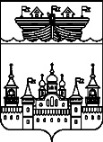 ЗЕМСКОЕ СОБРАНИЕ ВОСКРЕСЕНСКОГО МУНИЦИПАЛЬНОГО РАЙОНА НИЖЕГОРОДСКОЙ ОБЛАСТИРЕШЕНИЕ28 февраля 2020 года                                                                                                                           №8О внесении изменений в решение Земского собрания Воскресенского муниципального района Нижегородской области от 26 декабря 2019 года №131«О бюджете муниципального района на 2020 год и на плановый период 2021 и 2022 годов»В соответствии со статьёй 153 Бюджетного Кодекса Российской Федерации и статьёй 12 Положения о бюджетном процессе в Воскресенском районе,Земское собрание района р е ш и л о:1.В решение Земского собрания Воскресенского муниципального района Нижегородской области от 26 декабря 2019 года №131 «О бюджете муниципального района на 2020 год и на плановый период 2021 и 2022 годов»  внести следующие изменения:1.1. Пункт 1 изложить в новой редакции:«1.Утвердить основные характеристики бюджета муниципального района на 2020 год:общий объем доходов в сумме 706412311,59 рублей;2) общий объем расходов в сумме 705928278,65 рублей;3) размер профицита в сумме 484032,94 рублей.»1.2. Пункт 2 изложить в новой редакции: «2.Утвердить основные характеристики бюджета муниципального района на плановый период 2021 и 2022 годов:1) общий объем доходов на 2021 год в сумме 749476366,75 рублей, на 2022 год в сумме 846122171,86 рублей;2) общий объем расходов на 2021 год в сумме 747476366,75 рублей, в том числе условно утверждаемые расходы в сумме 8709049,00 рублей, на 2022 год в сумме 844322171,86 рублей, в том числе условно утверждаемые расходы в сумме 17993290,00 рублей;3) размер профицита на 2021 год в сумме 2000000 рублей, на 2022 год в сумме 1800000 рублей.»;1.3. Пункт 6 изложить в новой редакции:«6.Утвердить объем безвозмездных поступлений, получаемых из других бюджетов бюджетной системы Российской Федерации:1) на 2020 год в сумме 558711261,59 рублей, в том числе объем субсидий, субвенций и иных межбюджетных трансфертов, имеющих целевое назначение, в сумме 329376961,59 рублей;2) на 2021 год в сумме 595305416,75 рублей, в том числе объем субсидий, субвенций и иных межбюджетных трансфертов, имеющих целевое назначение, в сумме 399114416,75 рублей;3) на 2022 год в сумме 683388271,86 рублей, в том числе объем субсидий, субвенций и иных межбюджетных трансфертов, имеющих целевое назначение, в сумме 484456371,86 рублей.»;1.4. В пункте 11 цифры «54172150» заменить цифрами «54685050,67»;1.5. Пункт 14 изложить в новой редакции:«14.Утвердить в составе межбюджетных трансфертов объем иных межбюджетных трансфертов бюджетам поселений Воскресенского муниципального района:1) в 2020 году в сумме 5144650,67 рублей;2) в 2020 году в сумме 8594450 рублей;3) в 2021 году в сумме 8673300 рублей.Иные межбюджетные трансферты передаются в бюджеты поселений Воскресенского муниципального района на поддержку мер по обеспечению сбалансированности бюджетов поселений.Утвердить распределение иных межбюджетных трансфертов на поддержку мер по обеспечению сбалансированности бюджетов поселений согласно приложению 8.1.6 Приложение 1 изложить в новой редакции согласно приложению 1 к настоящему решению;1.7 Приложение 3 изложить в новой редакции согласно приложению 2 к настоящему решению1.8. Приложение 5 изложить в новой редакции согласно приложению 3 к настоящему решению;1.9. Приложение 8 изложить в новой редакции согласно приложению 4 к настоящему решению;1.10. Приложение 10 изложить в новой редакции согласно приложению 5 к настоящему решению;1.11. Приложение 11 изложить в новой редакции согласно приложению 6 к настоящему решению;1.12. Приложение 12 изложить в новой редакции согласно приложению 7 к настоящему решению;2.Контроль за исполнением настоящего решения возложить на постоянную комиссию Земского собрания Воскресенского муниципального района Нижегородской области по бюджетной, финансовой и налоговой политике, предпринимательству, торговле и бытовому обслуживанию (Е.А. Бородин), управление финансов Воскресенского муниципального района Нижегородской области (Н.В. Мясникова).3.Настоящее решение вступает в силу со дня принятия Председатель                                                           И.о. главы местного самоуправленияЗемского собрания района                                     района                                      С.И. Доронин					        В.Е. Пайков Приложение 1к решению Земского собранияВоскресенского муниципального районаНижегородской области«О внесении изменений в решение Земскогособрания Воскресенского муниципального районаНижегородской областиот 26 декабря 2019 года №131«О бюджете муниципального района на 2020 годи на плановый период 2021 и 2022 годов»от 28 февраля года № 8«Приложение 1к решению Земского собранияВоскресенского муниципального районаНижегородской областиот 26 декабря 2019 года №131Перечень и коды администраторов доходов бюджета муниципального районана 2020 год и на плановый период 2021 и 2022 годов.»Приложение 2к решению Земского собранияВоскресенского муниципального районаНижегородской области «О внесении изменений в решение Земского собрания Воскресенского муниципального района Нижегородской области от 26 декабря 2019 года №131«О бюджете муниципального района на 2020 год и на плановый период 2021 и 2022 годов»от 28 февраля 2020 года № 8«Приложение 3к решению Земского собранияВоскресенского муниципального районаНижегородской областиот 26 декабря 2019 года №131Поступления доходовпо группам, подгруппам и статьям бюджетной классификации на 2020 год и на плановый период 2021 и 2022 годов.рублей». Приложение 3к решению Земского собранияВоскресенского муниципального районаНижегородской области «О внесении изменений в решение Земского собрания Воскресенского муниципального района Нижегородской области от 26 декабря 2019 года №131«О бюджете муниципального района на 2020 год и на плановый период 2021 и 2022 годов»от 28 февраля года № 8«Приложение 5к решению Земского собранияВоскресенского муниципального районаНижегородской областиот 26 декабря 2019 года №131Источники финансирования дефицита бюджета муниципального района на 2020 год и на плановый период 2021 и 2022 годов (рублей).»Приложение 4к решению Земского собранияВоскресенского муниципального районаНижегородской области «О внесении изменений в решение Земского собрания Воскресенского муниципального района Нижегородской области от 26 декабря 2019 года №131«О бюджете муниципального района на 2020 год и на плановый период 2021 и 2022 годов»от 28 февраля 2020 года № 8«Приложение 8к решению Земского собранияВоскресенского муниципального районаНижегородской областиот 26 декабря 2019 года №131Распределение иных межбюджетных трансфертовна поддержку мер по обеспечению сбалансированности бюджетов поселений на 2020 год и на плановый период 2021 и 2022 годов(рублей)Приложение 5к решению Земского собранияВоскресенского муниципального районаНижегородской области «О внесении изменений в решение Земского собрания Воскресенского муниципального района Нижегородской области от 26 декабря 2019 года №131«О бюджете муниципального района на 2020 год и на плановый период 2021 и 2022 годов»от 28 февраля 2019 года № 8«Приложение10к решению Земского собранияВоскресенского муниципального районаНижегородской областиот 26 декабря 2019 года №131Распределение бюджетных ассигнований по целевым статьям (муниципальным программам и непрограммным направлениям деятельности), группам видов расходов классификации расходов бюджета на 2020 год и на плановый период 20210 и 2022 годов(рублей).»Приложение 6к решению Земского собранияВоскресенского муниципального районаНижегородской области «О внесении изменений в решение Земского собрания Воскресенского муниципального района Нижегородской области от 26 декабря 2019 года №131«О бюджете муниципального района на 2020 годи на плановый период 2021 и 2022 годов»от 28 февраля 2020 года № 8«Приложение11к решению Земского собранияВоскресенского муниципального районаНижегородской областиот 26 декабря 2019 года №131Ведомственная структура расходов бюджета муниципального района на 2020 год и на плановый период 2021 и 2022 годов (рублей).»Приложение 7к решению Земского собранияВоскресенского муниципального районаНижегородской области «О внесении изменений в решение Земского собрания Воскресенского муниципального района Нижегородской области от 26 декабря 2019 года №131«О бюджете муниципального района на 2020 год и на плановый период 2021 и 2022 годов»от 28 февраля 2020 года № 8«Приложение 12к решению Земского собранияВоскресенского муниципального районаНижегородской областиот 26 декабря 2019 года №131Распределение бюджетных ассигнований по разделам, подразделам и группам видов расходов классификации расходов бюджета на 2020 год и на плановый период 2021 и 2022 годоврублей.»ВедомствоКод бюджетной классификации Российской ФедерацииАдминистратор доходов001Управление финансов администрации Воскресенского муниципального района Нижегородской области00111103050050000120Проценты, полученные от предоставления бюджетных кредитов внутри страны за счет средств бюджетов муниципальных районов00111301995050000130Прочие доходы от оказания платных услуг (работ) получателями средств бюджетов муниципальных районов00111302995050000130Прочие доходы от компенсации затрат бюджетов муниципальных районов00111701050050000180Невыясненные поступления, зачисляемые в бюджеты муниципальных районов00111701050100000180Невыясненные поступления, зачисляемые в бюджеты  сельских поселений00111705050050000180Прочие неналоговые доходы бюджетов муниципальных районов00111701050130000180Невыясненные поступления, зачисляемые в бюджеты городских поселений00120215001050220150Дотации бюджетам муниципальных районов на выравнивание бюджетной обеспеченности за счет средств областного бюджета00120215002050220150Дотации на поддержку мер по обеспечению сбалансированности муниципальных районов за счет средств областного бюджета00120229999050220150Прочие субсидии бюджетам муниципальных районов за счет средств областного бюджета00120230024050220150Субвенции на осуществление органами местного самоуправления муниципальных районов полномочий органов государственной власти Нижегородской области по расчету и предоставлению дотаций бюджетам поселений за счет средств областного бюджета00120235118050110150Субвенции на осуществление государственных полномочий Российской Федерации по первичному воинскому учету на территориях, где отсутствуют военные комиссариаты за счет средств федерального бюджета00120240014050000150Межбюджетные трансферты, передаваемые бюджетам муниципальных районов из бюджетов поселений на осуществление части полномочий по решению вопросов местного значения в соответствии с заключенными соглашениями00120245160050220150Межбюджетные трансферты, передаваемые бюджетам муниципальных районов для компенсации дополнительных расходов, возникших в результате решений, принятых органами власти другого уровня за счет средств областного бюджета00120249999050220150Иные межбюджетные трансферты на поддержку мер по обеспечению сбалансированности бюджетов муниципальных районов00120705030050000150Прочие безвозмездные поступления в бюджеты муниципальных районов00120805000050000150Перечисления из бюджетов муниципальных районов (в бюджеты муниципальных районов) для осуществления возврата (зачета) излишне взысканных сумм налогов, сборов и иных платежей, а также сумм процентов за несвоевременное осуществление такого возврата и процентов, начисленных на излишне взысканные суммы00120805000100000150Перечисление из бюджетов поселений (в бюджеты поселений) для осуществления возврата (зачета) излишне уплаченных или излишне взысканных сумм налогов, сборов и иных платежей, а также сумм процентов за несвоевременное осуществление такого возврата и процентов, начисленных на излишне взысканные суммы00120805000130000150Перечисление из бюджетов городских поселений (в бюджеты городских поселений) для осуществления возврата (зачета) излишне уплаченных или излишне взысканных сумм налогов, сборов и иных платежей, а также сумм процентов за несвоевременное осуществление такого возврата и процентов, начисленных на излишне взысканные суммы00121845160050000150Доходы бюджетов муниципальных районов от возврата остатков иных межбюджетных трансфертов, передаваемых для компенсации дополнительных расходов, возникших в результате решений, принятых органами власти другого уровня, из бюджетов поселений00121860010050000150Доходы бюджетов муниципальных районов от возврата прочих остатков субсидий, субвенций и иных межбюджетных трансфертов, имеющих целевое назначение, прошлых лет из бюджетов поселений00121960010050000150Возврат прочих остатков субсидий, субвенций и иных межбюджетных трансфертов, имеющих целевое назначение, прошлых лет из бюджетов муниципальных районов00121945160050000150Возврат остатков иных межбюджетных трансфертов, передаваемых для компенсации дополнительных расходов, возникших в результате решений, принятых органами власти другого уровня, из бюджетов муниципальных районов048Департамент Росприроднадзора по Приволжскому федеральному округу04811201010010000120Плата за выбросы загрязняющих веществ в атмосферный воздух стационарными объектами04811201030010000120Плата за выбросы загрязняющих веществ в водные объекты04811201040010000120Плата за размещение отходов производства и потребления057Отдел культуры, молодежной политики и спорта администрации Воскресенского муниципального района Нижегородской области057113019950500131301130199505002313011301995050033130113019950500411301130199505004313011301995050133130Прочие доходы от оказания платных услуг (работ) получателями средств бюджетов муниципальных районов0571130206505001313011302065050023130Доходы, поступающие в порядке возмещения расходов, понесенных в связи с эксплуатацией имущества муниципальных районов0571130299505000013011302995050043130Прочие доходы от компенсации затрат бюджетов муниципальных районов05711701050050000180Невыясненные поступления, зачисляемые в бюджеты муниципальных районов05711705050050000180Прочие неналоговые доходы бюджетов муниципальных районов05720225467050110150Субсидии бюджетам муниципальных районов на обеспечение развития и укрепления материально-технической базы домов культуры в населенных пунктах с числом жителей до 50 тысяч человек за счет средств федерального бюджета05720225467050220150Субсидии бюджетам муниципальных районов на обеспечение развития и укрепления материально-технической базы домов культуры в населенных пунктах с числом жителей до 50 тысяч человек за счет средств областного бюджета05720225519050110150Субсидия бюджетам муниципальных районов на поддержку отрасли культуры за счёт средств федерального бюджета05720225519050220150Субсидия бюджетам муниципальных районов на поддержку отрасли культуры за счёт средств областного бюджета05720240014050000150Межбюджетные трансферты, передаваемые бюджетам муниципальных районов из бюджетов поселений на осуществление части полномочий по решению вопросов местного значения в соответствии с заключенными соглашениями05720245160050220150Межбюджетные трансферты, передаваемые бюджетам муниципальных районов для компенсации дополнительных расходов, возникших в результате решений, принятых органами власти другого уровня за счет средств областного бюджета05720305010050000150Предоставление государственными (муниципальными) организациями грантов для получателей средств бюджетов муниципальных районов05720705030050000150Прочие безвозмездные поступления в бюджеты муниципальных районов074Управление образования администрации Воскресенского муниципального района Нижегородской области07411301995050000130 11301995050011130 11301995050013130 11301995050021130 11301995050023130 11301995050031130 11301995050033130 11301995050041130 11301995050043130 11301995050051130 11301995050053130 11301995050061130 11301995050063130 11301995050071130 11301995050073130 11301995050081130 11301995050083130 11301995050091130 11301995050093130 11301995050101130 11301995050103130 11301995050111130 11301995050113130 11301995050121130 11301995050123130 11301995050133130 11301995050143130 11301995050161130 11301995050171130 11301995050181130 11301995050191130 11301995050211130 11301995050261130 11301995050263130 11301995050271130 11301995050273130 11301995050281130 11301995050323130 Прочие доходы от оказания платных услуг (работ) получателями средств бюджетов муниципальных районов07411302995050000130Прочие доходы от компенсации затрат бюджетов муниципальных районов07411701050050000180Невыясненные поступления, зачисляемые в бюджет муниципальных районов07411705050050000180Прочие неналоговые доходы бюджетов муниципальных районов07420230024050220150Субвенции на исполнение  полномочий в сфере общего образования в муниципальных дошкольных образовательных организациях за счет средств областного бюджета07420230024050220150Субвенции на исполнение полномочий в сфере общего образования в муниципальных общеобразовательных организациях за счет средств областного бюджета07420230024050220150Субвенции на осуществление полномочий по организационно-техническому и информационно-методическому сопровождению аттестации педагогических работников муниципальных и частных организаций, осуществляющих образовательную деятельность, с целью установления соответствия уровня квалификации требованиям, предъявляемым к первой квалификационной категории за счет средств областного бюджета07420230024050220150Субвенции на осуществление полномочий по организации и осуществлению деятельности по опеке и попечительству в отношении несовершеннолетних граждан за счет средств областного бюджета07420230024050220150Субвенции на компенсацию части расходов по приобретению путевки и предоставлению путевки с частичной оплатой за счет средств областного бюджета в организации, осуществляющие санаторно-курортное лечение детей в соответствии с имеющейся лицензией, организации, осуществляющие санаторно-курортную помощь детям в соответствии с имеющейся лицензией, расположенные на территории Российской Федерации за счет средств областного бюджета07420230024050220150Субвенции на исполнение полномочий по финансовому обеспечению осуществления присмотра и ухода за детьми-инвалидами, детьми-сиротами и детьми, оставшимися без попечения родителей, а также за детьми с туберкулезной интоксикацией, обучающимися в муниципальных образовательных организациях, реализующих образовательные программы дошкольного образования07420230024050220150Субвенции на исполнение полномочий по финансовому обеспечению двухразовым бесплатным питанием обучающихся с ограниченными возможностями здоровья, не проживающих в муниципальных организациях, осуществляющих образовательную деятельность по адаптированным основным общеобразовательным программам07420230029050220150Субвенции бюджетам муниципальных районов на компенсацию части платы, взимаемой с родителей (законных представителей) за присмотр и уход за детьми, посещающими образовательные организации, реализующие образовательные программы дошкольного образования за счет средств областного бюджета07420245160050220150Межбюджетные трансферты, передаваемые бюджетам муниципальных районов для компенсации дополнительных расходов, возникших в результате решений, принятых органами власти другого уровня за счет средств областного бюджета07420705030050000150Прочие безвозмездные поступления в бюджеты муниципальных районов07421960010050220150Возврат прочих остатков субсидий, субвенций и иных межбюджетных трансфертов, имеющих целевое назначение, прошлых лет из бюджетов муниципальных районов за счет средств областного бюджета082Управление сельского хозяйства администрации Воскресенского муниципального района Нижегородской области08211301995050000130Прочие доходы от оказания платных услуг (работ) получателями средств бюджетов муниципальных районов08211302995050000130Прочие доходы от компенсации затрат бюджетов муниципальных районов08211701050050000180Невыясненные поступления, зачисляемые в бюджет муниципальных районов08211705050050000180Прочие неналоговые доходы бюджетов муниципальных районов08220230024050220150Субвенции на осуществление отдельных государственных  полномочий по поддержке сельскохозяйственного производства за счет средств областного бюджета08220230024050220150Субвенции на возмещение части затрат на приобретение зерноуборочных и кормоуборочных комбайнов за счет средств областного бюджета08220235502050000150Субвенции бюджетам муниципальных районов на возмещение части затрат на уплату процентов по кредитам, полученным в российских кредитных организациях, и займам, полученным в сельскохозяйственных кредитных потребительских кооперативах08220235502050110150Субвенции бюджетам муниципальных районов на возмещение части затрат на уплату процентов по кредитам, полученным в российских кредитных организациях, и займам, полученным в сельскохозяйственных кредитных потребительских кооперативах, за счет средств федерального бюджета08220235502050220150Субвенции бюджетам муниципальных районов на возмещение части затрат на уплату процентов по кредитам, полученным в российских кредитных организациях, и займам, полученным в сельскохозяйственных кредитных потребительских кооперативах, за счет средств областного бюджета08220235508050000150Субвенции бюджетам муниципальных районов на поддержку сельскохозяйственного производства по отдельным под отраслям растениеводства и животноводства08220235508050110150Субвенции на возмещение части затрат сельскохозяйственных товаропроизводителей на 1 килограмм реализованного и (или) отгруженного на собственную переработку молока за счет средств федерального бюджета08220235508050220150Субвенции на возмещение части затрат сельскохозяйственных товаропроизводителей на 1 килограмм реализованного и (или) отгруженного на собственную переработку молока за счет средств областного бюджета08220235541050110150Субвенции на оказание несвязанной поддержки сельскохозяйственным товаропроизводителям в области растениеводства за счет средств федерального бюджета08220235541050220150Субвенции на оказание несвязанной поддержки сельскохозяйственным товаропроизводителям в области растениеводства за счет средств областного бюджета08220235542050110150Субвенции на возмещение части затрат сельхоз товаропроизводителей на 1 килограмм реализованного и (или) отгруженного на собственную переработку молока за счет средств федерального бюджета08220235542050220150Субвенции на возмещение части затрат сельхоз товаропроизводителей на 1 килограмм реализованного и (или) отгруженного на собственную переработку молока за счет средств областного бюджета08220235543050220150Субвенции бюджетам муниципальных районов на поддержку племенного животноводства за счет средств областного бюджета08220235543050110150Субвенции на возмещение части затрат на приобретение элитных семян за счет средств федерального бюджета08220235543050220150Субвенции на возмещение части затрат на приобретение элитных семян за счет средств областного бюджета08220235543050220150Субвенции на реализацию экономически значимой программы "Развитие мясного скотоводства в Нижегородской области на 2015-2020 годы" за счет средств областного бюджета08220235543050110150Субвенции бюджетам муниципальных районов на возмещение части процентной ставки по долгосрочным, среднесрочным и краткосрочным кредитам, взятым малыми формами хозяйствования, за счет средств федерального бюджета08220235543050220150Субвенции бюджетам муниципальных районов на возмещение части процентной ставки по долгосрочным, среднесрочным и краткосрочным кредитам, взятым малыми формами хозяйствования, за счет средств областного бюджета08221960010050000150Возврат прочих остатков субсидий, субвенций и иных межбюджетных трансфертов, имеющих целевое назначение, прошлых лет из бюджетов муниципальных районов133Отдел капитального строительства и архитектуры администрации Воскресенского муниципального района Нижегородской области13311301995050000130Прочие доходы от оказания платных услуг (работ) получателями средств бюджетов муниципальных районов13311302995050000130Прочие доходы от компенсации затрат бюджетов муниципальных районов13311701050050000180Невыясненные поступления, зачисляемые в бюджет муниципальных районов13311705050050000180Прочие неналоговые доходы бюджетов муниципальных районов13320220077050220150Субсидии на строительство, реконструкцию, проектно-изыскательские работы и разработку проектно-сметной документации объектов капитального строительства за счет средств областного бюджета13320220077050220150Субсидии на софинансирование капитальных вложений в объекты газоснабжения13320220077050220150Субсидии на строительство зданий общеобразовательных организаций за счет средств областного бюджета13320225013050000150Субсидии бюджетам муниципальных районов на сокращение доли загрязненных сточных вод13320225013050220150Субсидии бюджетам муниципальных районов на сокращение доли загрязненных сточных вод за счет средств областного бюджета13320225497050110150Субсидии на осуществление социальных выплат молодым семьям на приобретение жилья или строительство индивидуального жилого дома за счет средств федерального бюджета13320225497050220150Субсидии на осуществление социальных выплат молодым семьям на приобретение жилья или строительство индивидуального жилого дома за счет средств областного бюджета13320225555050110150Субсидии на поддержку государственных программ субъектов Российской Федерации и муниципальных программ формирования современной городской среды за счёт средств федерального бюджета13320225555050220150Субсидии на поддержку государственных программ субъектов Российской Федерации и муниципальных программ формирования современной городской среды за счёт средств областного бюджета13320225097050110150Субсидии на создание в общеобразовательных организациях, расположенных в сельской местности, условий для занятий физической культурой и спортом за счет средств федерального бюджета13320227567050110150Субсидии бюджетам муниципальных районов на софинансирование капитальных вложений в объекты государственной (муниципальной) собственности в рамках обеспечения устойчивого развития сельских территорий за счет средств федерального бюджета13320227567050220150Субсидии бюджетам муниципальных районов на реализацию мероприятий по устойчивому развитию сельских территорий за счет средств областного бюджета13320229999050220150Субсидии на предоставление социальных выплат на возмещение части процентной ставки по кредитам, полученным гражданами на газификацию жилья в российских кредитных организациях за счет средств областного бюджета13320230024050220150Субвенции на осуществление полномочий по организации проведения мероприятий по предупреждению и ликвидации болезней животных, их лечению, отлову и содержанию безнадзорных животных, защите населения от болезней, общих для человека и животных, в части обеспечения безопасности сибиреязвенных скотомогильников13320235082050110150Субвенции на обеспечение детей-сирот и детей, оставшихся без попечения родителей, лиц из числа детей-сирот и детей, оставшихся без попечения родителей, жилых помещениями за счет средств федерального бюджета13320235082050220150Субвенции на обеспечение детей-сирот и детей, оставшихся без попечения родителей, лиц из числа детей-сирот и детей, оставшихся без попечения родителей, жилых помещениями за счет средств областного бюджета13320235134050110150Субвенции бюджетам муниципальных районов на осуществление полномочий по обеспечению жильем отдельных категорий граждан, установленных Федеральным законом от 12 января 1995 года № 5-ФЗ "О ветеранах", в соответствии с Указом Президента Российской Федерации от 7 мая 2008 года № 714 "Об обеспечении жильем ветеранов Великой Отечественной войны 1941 - 1945 годов" за счет средств федерального бюджета13320235135050110150Субвенции бюджетам муниципальных районов на осуществление полномочий по обеспечению жильем отдельных категорий граждан, установленных федеральными законами от 12 января 1995 года N 5-ФЗ "О ветеранах" и от 24 ноября 1995 года N 181-ФЗ "О социальной защите инвалидов в Российской Федерации" за счет средств федерального бюджета13320240014050000150Межбюджетные трансферты, передаваемые бюджетам муниципальных районов из бюджетов поселений на осуществление части полномочий по решению вопросов местного значения в соответствии с заключенными соглашениями13320249999050220150Прочие межбюджетные трансферты, передаваемые бюджетам муниципальных районов, за счет средств областного бюджета13321960010050220150Возврат прочих остатков субсидий, субвенций и иных межбюджетных трансфертов, имеющих целевое назначение, прошлых лет из бюджетов муниципальных районов за счет средств областного бюджета143Министерство инвестиций, земельных и имущественных отношений Нижегородской области14311105013050000120Доходы, получаемые в виде арендной платы за земельные участки, государственная собственность на которые не разграничена и которые расположены в границах сельских поселений и межселенных территорий муниципальных районов, а также средства от продажи права на заключение договоров аренды указанных земельных участков14311105013130000120Доходы, получаемые в виде арендной платы за земельные участки, государственная собственность на которые не разграничена и которые расположены в границах городских поселений, а также средства от продажи права на заключение договоров аренды указанных земельных участков150Министерство социальной политики Нижегородской области15011601053010035140Административные штрафы, установленные Главой 5 Кодекса Российской Федерации об административных правонарушениях, за административные правонарушения, посягающие на права граждан, налагаемые мировыми судьями, комиссиями по делам несовершеннолетних и защите их прав (штрафы за неисполнение родителями или иными законными представителями несовершеннолетних обязанностей по содержанию и воспитанию несовершеннолетних)11601063019000140Административные штрафы, установленные Главой 6 Кодекса Российской Федерации об административных правонарушениях, за административные правонарушения, посягающие на здоровье, санитарно-эпидемиологическое благополучие населения и общественную нравственность, налагаемые мировыми судьями, комиссиями по делам несовершеннолетних и защите их прав (иные штрафы)11601203019000140Административные штрафы, установленные Главой 20 Кодекса Российской Федерации об административных правонарушениях, за административные правонарушения, посягающие на общественный порядок и общественную безопасность, налагаемые мировыми судьями, комиссиями по делам несовершеннолетних и защите их прав (иные штрафы)182Управление Федеральной налоговой службы по Нижегородской области18210102010010000110Налог на доходы физических лиц с доходов, источником которых является налоговый агент, за исключением доходов, в отношении которых исчисление и уплата налога осуществляются в соответствии со статьями 227, 227.1 и 228 Налогового кодекса Российской Федерации18210102020010000110Налог на доходы физических лиц с доходов, полученных от осуществления деятельности физическими лицами, зарегистрированными в качестве индивидуальных предпринимателей, нотариусов, занимающихся частной практикой, адвокатов, учредивших адвокатские кабинеты и других лиц, занимающихся частной практикой в соответствии со статьей 227 Налогового кодекса Российской Федерации18210102030010000110Налог на доходы физических лиц с доходов, полученных физическими лицами в соответствии со статьей 228 Налогового Кодекса Российской Федерации18210102040010000110Налог на доходы физических лиц в виде фиксированных авансовых платежей с доходов, полученных физическими лицами, являющимися иностранными гражданами, осуществляющими трудовую деятельность по найму у физических лиц на основании патента в соответствии со статьей 227.1 НК РФ18210501011010000110Налог, взимаемый с налогоплательщиков, выбравших в качестве объекта налогообложения доходы18210501020010000110Налог, взимаемый с налогоплательщиков, выбравших в качестве объекта налогообложения доходы, уменьшенные на величину расходов18210502010020000110Единый налог на вмененный доход для отдельных видов деятельности18210503010010000110Единый сельскохозяйственный налог18210504020020000110Налог, взимаемый в связи с применением патентной системы налогообложения, зачисляемый в бюджеты муниципальных районов18210803010010000110Государственная пошлина по делам, рассматриваемым в судах общей юрисдикции, мировыми судьями (за исключением Верховного Суда Российской Федерации)18210807010018000110Государственная пошлина за государственную регистрацию юридического лица, физических лиц в качестве индивидуальных предпринимателей, изменений, вносимых в учредительные документы юридического лица, за государственную регистрацию ликвидации юридического лица и другие юридически значимые действия (при обращении через многофункциональные центры)188Главное управление МВД России по Нижегородской области18810806000010000110Государственная пошлина за совершение действий, связанных с приобретением гражданства Российской Федерации или выходом из гражданства Российской Федерации, а также с въездом в Российскую Федерацию или выездом из Российской Федерации18810807100010000110Государственная пошлина за выдачу и обмен паспорта гражданина Российской Федерации 18810807141010000110Государственная пошлина за государственную регистрацию транспортных средств и иные юридически значимые действия уполномоченных федеральных государственных органов, связанные с изменением и выдачей документов на транспортные средства, регистрационных знаков, водительских удостоверений18811610123010051140Доходы от денежных взысканий (штрафов), поступающие в счет погашения задолженности, образовавшейся до 1 января 2020 года, подлежащие зачислению в бюджет муниципального образования по нормативам, действующим до 1 января 2020 года (доходы бюджетов муниципальных районов за исключением доходов, направляемых на формирование муниципального дорожного фонда, а также иных платежей в случае принятия решения финансовым органом муниципального образования о раздельном учете задолженности)321Управление Федеральной службыгосударственной регистрации,кадастра и картографиипо Нижегородской области32110807020010000110Государственная пошлина за государственную регистрацию прав, ограничений (обременений) прав на недвижимое имущество и сделок с ним32111610123010051140Доходы от денежных взысканий (штрафов), поступающие в счет погашения задолженности, образовавшейся до 1 января 2020 года, подлежащие зачислению в бюджет муниципального образования по нормативам, действующим до 1 января 2020 года (доходы бюджетов муниципальных районов за исключением доходов, направляемых на формирование муниципального дорожного фонда, а также иных платежей в случае принятия решения финансовым органом муниципального образования о раздельном учете задолженности)366Комитет по управлению муниципальным имуществом Воскресенского муниципального района Нижегородской области36611105013050000120Доходы, получаемые в виде арендной платы за земельные участки, государственная собственность на которые не разграничена и которые расположены в границах сельских поселений и межселенных территорий муниципальных районов, а также средства от продажи права на заключение договоров аренды указанных земельных участков36611105013130000120Доходы, получаемые в виде арендной платы за земельные участки, государственная собственность на которые не разграничена и которые расположены в границах городских поселений, а также средства от продажи права на заключение договоров аренды указанных земельных участков36611105025050000120Доходы, получаемые в виде арендной платы, а также средства от продажи права на заключение договоров аренды за земли, находящиеся в собственности муниципальных районов (за исключением земельных участков муниципальных бюджетных и автономных учреждений)36611105035050000120Доходы от сдачи в аренду имущества, находящегося в оперативном управлении органов управления муниципальных районов и созданных ими учреждений (за исключением имущества муниципальных бюджетных и автономных учреждений)36611107015050000120Доходы от перечисления части прибыли, остающейся после уплаты налогов и иных обязательных платежей муниципальных унитарных предприятий, созданных муниципальными районами36611109045050000120Прочие поступления от использования имущества, находящегося в собственности муниципальных районов (за исключением имущества бюджетных и автономных учреждений, а также имущества государственных и муниципальных унитарных предприятий, в том числе казенных)36611301995050000130Прочие доходы от оказания платных услуг (работ) получателями средств бюджетов муниципальных районов36611302995050000130Прочие доходы от компенсации затрат бюджетов муниципальных районов36611402052050000410Доходы от реализации имущества, находящегося в оперативном управлении учреждений, находящихся в ведении органов управления муниципальных районов (за исключением имущества муниципальных бюджетных и автономных учреждений), в части реализации основных средств по указанному имуществу36611402052050000440Доходы от реализации имущества, находящегося в оперативном управлении учреждений, находящихся в ведении органов управления муниципальных районов (за исключением имущества муниципальных бюджетных и автономных учреждений), в части реализации материальных запасов по указанному имуществу36611406013050000430Доходы от продажи земельных участков, государственная собственность на которые не разграничена и которые расположены в границах сельских поселений и межселенных территорий муниципальных районов36611406013130000430Доходы от продажи земельных участков, государственная собственность на которые не разграничена и которые расположены в границах городских поселений36611406025050000430Доходы от продажи земельных участков, находящихся в собственности муниципальных районов (за исключением земельных участков муниципальных бюджетных и автономных учреждений)36611406313100000430Плата за увеличение площади земельных участков, находящихся в частной собственности, в результате перераспределения таких земельных участков и земель (или) земельных участков, государственная собственность на которые не разграничена и которые расположены в границах сельских поселений36611406313130000430Плата за увеличение площади земельных участков, находящихся в частной собственности, в результате перераспределения таких земельных участков и земель (или) земельных участков, государственная собственность на которые не разграничена и которые расположены в границах городских поселений36611406325050000430Плата за увеличение площади земельных участков, находящихся в частной собственности, в результате перераспределения таких земельных участков и земельных участков, находящихся в собственности муниципальных районов36611413050050000410Доходы от приватизации имущества, находящегося в собственности муниципальных районов, в части приватизации нефинансовых активов имущества казны36611701050050000180Невыясненные поступления, зачисляемые в бюджет муниципальных районов36611705050050000180Прочие неналоговые доходы бюджетов муниципальных районов487Администрация Воскресенского муниципального района Нижегородской области4871080402001100011010804020014000110Государственная пошлина за совершение нотариальных действий должностными лицами органов местного самоуправления, уполномоченными в соотношении с законодательными актами РФ за совершение нотариальных действий4871080715001000011010807150014000110Государственная пошлина за выдачу разрешения на установку рекламной конструкции48711301995050013130 11301995050023130Прочие доходы от оказания платных услуг (работ) получателями средств бюджетов муниципальных районов48711302065050000130Доходы, поступающие в порядке возмещения расходов, понесенных в связи с эксплуатацией имущества муниципальных районов48711302995050000130Прочие доходы от компенсации затрат бюджетов муниципальных районов48711607090050000140Иные штрафы, неустойки, пени, уплаченные в соответствии с законом или договором в случае неисполнения или ненадлежащего исполнения обязательств перед муниципальным органом, (муниципальным казенным учреждением) муниципального района48711610123010051140Доходы от денежных взысканий (штрафов), поступающие в счет погашения задолженности, образовавшейся до 1 января 2020 года, подлежащие зачислению в бюджет муниципального образования по нормативам, действовавшим в 2019 году (доходы бюджетов муниципальных районов за исключением доходов, направляемых на формирование муниципального дорожного фонда, а также иных платежей в случае принятия решения финансовым органом муниципального образования о раздельном учете задолженности)48711701050050000180Невыясненные поступления, зачисляемые в бюджет муниципальных районов48711705050050000180Прочие неналоговые доходы бюджетов муниципальных районов48720229999050220150Субсидии на оказание частичной финансовой поддержки районных СМИ за счет средств областного бюджета48720229999050220150Субсидии на обеспечение доступа к системе электронного документооборота48720225527050220150Субсидии бюджетам муниципальных районов на государственную поддержку малого и среднего предпринимательства, включая крестьянские (фермерские) хозяйства, а также на реализацию мероприятий по поддержке молодежного предпринимательства за счет областного бюджета48720230024050220150Субвенции на осуществление полномочий по организации проведения мероприятий по предупреждению и ликвидации болезней животных, их лечению, отлову и содержанию безнадзорных животных, защите населения от болезней, общих для человека и животных, в части отлова и содержания безнадзорных животных за счет средств областного бюджета48720230024050220150Субвенции на  осуществление полномочий по созданию и организации деятельности муниципальных комиссий по делам несовершеннолетних и защите их прав за счет средств областного бюджета48720230024050220150Субвенции на осуществление полномочий по организации и осуществлению деятельности по опеке и попечительству в отношении совершеннолетних граждан за счет средств областного бюджета48720235120050110150Субвенции бюджетам муниципальных районов на осуществление полномочий по составлению (изменению) списков кандидатов в присяжные заседатели федеральных судов общей юрисдикции в Российской Федерации48720240014050000150Межбюджетные трансферты, передаваемые бюджетам муниципальных районов из бюджетов поселений на осуществление части полномочий по решению вопросов местного значения в соответствии с заключенными соглашениями48720245160050220150Межбюджетные трансферты, передаваемые бюджетам муниципальных районов для компенсации дополнительных расходов, возникших в результате решений, принятых органами власти другого уровня за счет средств областного бюджета48720705030050000150Прочие безвозмездные поступления в бюджеты48721925527050000150Возврат остатков субсидий на государственную поддержку малого и среднего предпринимательства, включая крестьянские (фермерские) хозяйства, а также на реализацию мероприятий по поддержке молодежного предпринимательства из бюджетов муниципальных районов48721945160050000150Возврат остатков иных межбюджетных трансфертов, передаваемых для компенсации дополнительных расходов, возникших в результате решений, принятых органами власти другого уровня, из бюджетов муниципальных районов48721960010050220150Возврат прочих остатков субсидий, субвенций и иных межбюджетных трансфертов, имеющих целевое назначение, прошлых лет из бюджетов муниципальных районов за счет средств областного бюджетаКод бюджетной классификации Российской ФедерацииНаименование доходов2020 год2021 год2022 годКод бюджетной классификации Российской ФедерацииНаименование доходов2020 год2021 год2022 год100000000000000001.НАЛОГОВЫЕ И НЕНАЛОГОВЫЕ ДОХОДЫ147701050,00154170950,00162733900,00101000000000000001.1.НАЛОГИ НА ПРИБЫЛЬ, ДОХОДЫ108284800,00116086100,00124460700,00101020000100001101.1.1.Налог на доходы физических лиц108284800,00116086100,00124460700,00101020100100001101.1.1.1.Налог на доходы физических лиц с доходов, источником которых является налоговый агент, за исключением доходов, в отношении которых исчисление и уплата налога осуществляются в соответствии со статьями 227,227.1 и 228 Налогового кодекса Российской Федерации103905300,00111482800,00119621000,00101020200100001101.1.1.2.Налог на доходы физических лиц с доходов, полученных от осуществления деятельности физическими лицами, зарегистрированными в качестве индивидуальных предпринимателей, нотариусов, занимающихся частной практикой, адвокатов, учредивших адвокатские кабинеты и других лиц, занимающихся частной практикой в соответствии со статьей 227 Налогового кодекса Российской Федерации632300,00678400,00727900,00101020300100001101.1.1.3.Налог на доходы физических лиц с доходов, полученных физическими лицами в соответствии со статьей 228 Налогового Кодекса Российской Федерации843000,00904500,00970600,00101020400100001101.1.1.4.Налог на доходы физических лиц в виде фиксированных авансовых платежей с доходов, полученных физическими лицами, являющимися иностранными гражданами, осуществляющими трудовую деятельность по найму у физических лиц на основании патента в соответствии  со статьей 227.1 Налогового кодекса Российской Федерации2904200,003020400,003141200,00105000000000000001.2.НАЛОГИ НА СОВОКУПНЫЙ ДОХОД11145950,008852150,008022300,00105010000100001101.2.1.Налог, взимаемый в связи с применением упрощенной системы налогообложения4132000,004342700,004542400,00105010110100001101.2.1.1.Налог, взимаемый с налогоплательщиков, выбравших в качестве объекта налогообложения доходы2426000,002549700,002667000,00105010200100001101.2.1.2.Налог, взимаемый с налогоплательщиков, выбравших в качестве объекта налогообложения доходы, уменьшенные на величину расходов1706000,001793000,001875400,00105020000200001101.2.1.Единый налог на вмененный доход для отдельных видов деятельности6106900,001600000,000,00105020100200001101.2.1.1.Единый налог на вмененный доход  для отдельных видов деятельности6106900,001600000,000,00105030000100001101.2.2.Единый сельскохозяйственный налог62150,0063450,0064700,00105030100100001101.2.2.1.Единый сельскохозяйственный налог62150,0063450,0064700,00105040000200001101.2.3.Налог, взимаемый в связи с применением патентной системы налогообложения844900,002846000,003415200,00105040200200001101.2.3.1.Налог, взимаемый в связи с применением патентной системы налогообложения, зачисляемый в бюджеты муниципальных районов844900,002846000,003415200,00108000000000000001.3.ГОСУДАРСТВЕННАЯ ПОШЛИНА2535100,002636500,002741900,00108030000100001101.3.1.Государственная пошлина по делам, рассматриваемым в судах общей юрисдикции, мировыми судьями1241800,001291500,001343100,00108030100100001101.3.1.1. Государственная пошлина по делам, рассматриваемым в судах общей юрисдикции, мировыми судьями (за исключением Верховного Суда Российской Федерации)1241800,001291500,001343100,00108060000100001101.3.2.Государственная пошлина за совершение действий, связанных с приобретением гражданства Российской Федерации или выходом из гражданства Российской Федерации, а также с въездом в Российскую Федерацию или выездом из Российской Федерации85600,0089000,0092600,00108070000100001101.3.3.Государственная пошлина за государственную регистрацию, а также за совершение прочих юридически значимых действий1207700,001256000,001306200,00108070100100001101.3.3.1.Государственная пошлина за государственную регистрацию юридического лица, физических лиц в качестве индивидуальных предпринимателей, изменений, вносимых в учредительные документы юридического лица, за государственную регистрацию ликвидации юридического лица и другие юридически значимые действия0,000,000,00108070200100001101.3.3.2.Государственная пошлина за государственную регистрацию прав, ограничений (обременений) прав на недвижимое имущество и сделок с ним863500,00898000,00934000,00108071000100001101.3.3.3.Государственная пошлина за выдачу и обмен паспорта гражданина Российской Федерации97100,00101000,00105000,00108071400100001101.3.3.4.Государственная пошлина за государственную регистрацию транспортных средств и иные юридически значимые действия, связанные с изменениями и выдачей документов на транспортные средства, регистрационных знаков, водительских удостоверений237100,00246600,00256400,00108071410100001101.3.3.4.1.Государственная пошлина за государственную регистрацию транспортных средств и иные юридически значимые действия уполномоченных федеральных государственных органов, связанные с изменением и выдачей документов на транспортные средства, регистрационных знаков, водительских удостоверений237100,00246600,00256400,00108071500100001101.3.3.5.Государственная пошлина за выдачу разрешения на установку рекламной конструкции10000,0010400,0010800,00111000000000000001.4.ДОХОДЫ ОТ ИСПОЛЬЗОВАНИЯ ИМУЩЕСТВА, НАХОДЯЩЕГОСЯ В ГОСУДАРСТВЕННОЙ И МУНИЦИПАЛЬНОЙ СОБСТВЕННОСТИ8715900,009064500,009429000,00111050000000001201.4.1. Доходы, получаемые в виде арендной либо иной платы за передачу в возмездное пользование государственного и муниципального имущества (за исключением имущества бюджетных и автономных учреждений, а также имущества государственных и муниципальных унитарных предприятий, в том числе казенных)8714500,009063100,009427600,00111050100000001201.4.1.1. Доходы, получаемые в виде арендной платы за земельные участки, государственная собственность на которые не разграничена, а также средства от продажи права на заключение договоров аренды указанных земельных участков3769500,003920300,004079100,00111050130500001201.4.1.1.1. Доходы, получаемые в виде арендной платы за земельные участки, государственная собственность на которые не разграничена и которые расположены в границах сельских поселений и межселенных территорий муниципальных районов, а также средства от продажи права на заключение договоров аренды указанных земельных участков2259500,002360300,002469100,0011105025500001201.4.1.1.2.Доходы, получаемые в виде арендной платы, а также средства от продажи права на заключение договоров аренды за земли, находящиеся в собственности муниципальных районов (за исключением земельных участков муниципальных бюджетных и автономных учреждений)260000,00260000,00260000,00111050131300001201.4.1.1.3.Доходы, получаемые в виде арендной платы за земельные участки, государственная собственность на которые не разграничена и которые расположены в границах городских поселений, а также средства от продажи права на заключение договоров аренды указанных земельных участков1250000,001300000,001350000,00111050300000001201.4.1.2 Доходы от сдачи в аренду имущества, находящегося в оперативном управлении органов государственной власти, органов местного самоуправления, государственных внебюджетных фондов и созданных ими учреждений (за исключением имущества бюджетных и автономных учреждений)4945000,005142800,005348500,00111050350500001201.4.1.2.1. Доходы от сдачи в аренду имущества, находящегося в оперативном управлении органов управления муниципальных районов и созданных ими учреждений (за исключением имущества муниципальных бюджетных и автономных учреждений)4945000,005142800,005348500,00111090000000001201.4.2.Прочие доходы от использования имущества и прав, находящихся в государственной и муниципальной собственности (за исключением имущества бюджетных и автономных учреждений, а также имущества государственных и муниципальных унитарных предприятий, в том числе казенных)400,00400,00400,00111090400000001201.4.2.1.Прочие поступления от использования имущества, находящегося в государственной и муниципальной собственности (за исключением имущества бюджетных и автономных учреждений, а также имущества государственных и муниципальных унитарных предприятий, в том числе казенных)400,00400,00400,00111090450500001201.4.2.1.1.Прочие поступления от использования имущества, находящегося в собственности муниципальных районов (за исключением имущества бюджетных и автономных учреждений, а также имущества государственных и муниципальных унитарных предприятий, в том числе казенных)400,00400,00400,00111070000000001201.4.3. Платежи от государственных и муниципальных унитарных предприятий1000,001000,001000,00111070100000001201.4.3.1. Доходы от перечисления части прибыли государственных и муниципальных унитарных предприятий, остающейся после уплаты налогов и обязательных платежей1000,001000,001000,00111070150500001201.4.3.1.1.Доходы от перечисления части прибыли, остающейся после уплаты налогов и иных обязательных платежей муниципальных унитарных предприятий, созданных муниципальными районами 1000,001000,001000,00112000000000000001.5.ПЛАТЕЖИ ПРИ ПОЛЬЗОВАНИИ ПРИРОДНЫМИ РЕСУРСАМИ122300,00127200,00132300,00112010000100001201.5.1.Плата за негативное воздействие на окружающую среду122300,00127200,00132300,00112010100100001201.5.1.1.Плата за выбросы загрязняющих веществ в атмосферный воздух стационарными объектами35200,0036700,0038100,00112010300100001201.5.1.3. Плата за выбросы загрязняющих веществ в водные объекты19300,0020000,0020900,00112010400100001201.5.1.4.Плата за размещение отходов производства и потребления67800,0070500,0073300,00113000000000000001.6.ДОХОДЫ ОТ ОКАЗАНИЯ ПЛАТНЫХ УСЛУГ (РАБОТ) И КОМПЕНСАЦИИ ЗАТРАТ ГОСУДАРСТВА15425500,0016042600,0016684300,00113010000000001301.6.1.Доходы от оказания  платных услуг (работ)15259500,0015870000,0016504800,00113019900000001301.6.1.1.Прочие доходы от оказания платных услуг     (работ)15259500,0015870000,0016504800,00113019950500001301.6.1.1.1.Прочие доходы от оказания платных услуг (работ) получателями средств бюджетов муниципальных районов15259500,0015870000,0016504800,00113020000000001301.6.2.Доходы от компенсации затрат государства166000,00172600,00179500,00113020600000001301.6.2.1.Доходы, поступающие в порядке возмещения расходов, понесенных в связи с эксплуатацией имущества166000,00172600,00179500,00113020650500001301.6.2.1.1.Доходы, поступающие в порядке возмещения расходов, понесенных в связи с эксплуатацией имущества муниципальных районов166000,00172600,00179500,00114000000000000001.7.ДОХОДЫ ОТ ПРОДАЖИ МАТЕРИАЛЬНЫХ И НЕМАТЕРИАЛЬНЫХ АКТИВОВ1275000,001157500,001050800,00114130000000004101.7.1. Доходы от приватизации имущества, находящегося в государственной и муниципальной собственности100000,00100000,00100000,00114130500500004101.7.1.1. Доходы от приватизации имущества, находящегося в собственности муниципальных районов, в части приватизации нефинансовых активов имущества казны100000,00100000,00100000,00114060000000004301.7.2.Доходы от продажи земельных участков, находящихся в государственной и муниципальной собственности950000,00855000,00769000,00114060100000004301.7.2.1.Доходы от продажи земельных участков, государственная  собственность на которые не разграничена (за исключением земельных участков бюджетных и автономных учреждений)950000,00855000,00769000,00114060130500004301.7.2.1.1.Доходы от продажи земельных участков, государственная собственность на которые не разграничена и которые расположены в границах сельских поселений и межселенных территорий муниципальных районов800000,00720000,00647000,00114060131300004301.7.2.1.2.Доходы от продажи земельных участков, государственная собственность на которые не разграничена и которые расположены в границах городских поселений150000,00135000,00122000,00114063000000004301.7.3. Плата за увеличение площади земельных участков, находящихся в частной собственности, в результате перераспределения таких земельных участков и земель (или) земельных участков, находящихся в государственной или муниципальной собственности225000,00202500,00181800,00114063100000004301.7.3.1. Плата за увеличение площади земельных участков, находящихся в частной собственности, в результате перераспределения таких земельных участков и земель (или) земельных участков, государственная собственность на которые не разграничена225000,00202500,00181800,00114063130500004301.7.3.1.1. Плата за увеличение площади земельных участков, находящихся в частной собственности, в результате перераспределения таких земельных участков и земель (или) земельных участков, государственная собственность на которые не разграничена и которые расположены в границах сельских поселений175000,00157500,00140800,00114063131300004301.7.3.1.2. Плата за увеличение площади земельных участков, находящихся в частной собственности, в результате перераспределения таких земельных участков и земель (или) земельных участков, государственная собственность на которые не разграничена и которые расположены в границах городских поселений50000,0045000,0041000,00116000000000000001.8.ШТРАФЫ, САНКЦИИ, ВОЗМЕЩЕНИЕ УЩЕРБА196500,00204400,00212600,00116010000100001401.8.1.Административные штрафы, установленные Кодексом Российской Федерации об административных правонарушениях20000,0020000,0020000,00116011400100001401.8.1.1.Административные штрафы, установленные Главой 14 Кодекса Российской Федерации об административных правонарушениях, за административные правонарушения в области предпринимательской деятельности и деятельности саморегулируемых организаций20000,0020000,0020000,00116011410100001401.8.1.1Административные штрафы, установленные Главой 14 Кодекса Российской Федерации об административных правонарушениях, за административные правонарушения в области предпринимательской деятельности и деятельности саморегулируемых организаций, налагаемые судьями федеральных судов, должностными лицами федеральных государственных органов, учреждений, Центрального банка Российской Федерации20000,0020000,0020000,00116070000100001401.8.2.Штрафы, неустойки, пени, уплаченные в соответствии с законом или договором в случае неисполнения или ненадлежащего исполнения обязательств перед государственным (муниципальным) органом, органом управления государственным внебюджетным фондом, казенным учреждением, Центральным банком Российской Федерации, иной организацией, действующей от имени Российской Федерации20000,0020000,0020000,00116070900000001401.8.2.1.Иные штрафы, неустойки, пени, уплаченные в соответствии с законом или договором в случае неисполнения или ненадлежащего исполнения обязательств перед государственным (муниципальным) органом, казенным учреждением, Центральным банком Российской Федерации, государственной корпорацией20000,0020000,0020000,00116070900500001401.8.2.2.Иные штрафы, неустойки, пени, уплаченные в соответствии с законом или договором в случае неисполнения или ненадлежащего исполнения обязательств перед муниципальным органом, (муниципальным казенным учреждением) муниципального района20000,0020000,0020000,00116100000000001401.8.3.Платежи в целях возмещения причиненного ущерба (убытков)156500,00164400,00172600,00116101200000001401.8.3.1.Доходы от денежных взысканий (штрафов), поступающие в счет погашения задолженности, образовавшейся до 1 января 2020 года, подлежащие зачислению в бюджеты бюджетной системы Российской Федерации, по нормативам, действующим до 1 января 2020 года156500,00164400,00172600,00116101230100001401.8.3.1.1.Доходы от денежных взысканий (штрафов), поступающие в счет погашения задолженности, образовавшейся до 1 января 2020 года, подлежащие зачислению в бюджет муниципального образования по нормативам, действующим до 1 января 2020 года156500,00164400,00172600,00200000000000000002.БЕЗВОЗМЕЗДНЫЕ ПОСТУПЛЕНИЯ558711261,59595305416,75683388271,86202000000000000002.1. БЕЗВОЗМЕЗДНЫЕ ПОСТУПЛЕНИЯ ОТ ДРУГИХ БЮДЖЕТОВ БЮДЖЕТНОЙ СИСТЕМЫ   РОССИЙСКОЙ ФЕДЕРАЦИИ559527228,65595305416,75683388271,86202100000000001502.1.1.ДОТАЦИИ БЮДЖЕТАМ БЮДЖЕТНОЙ СИСТЕМЫ РОССИЙСКОЙ ФЕДЕРАЦИИ229334300,00196191000,00198931900,00202150010000001502.1.1.1. Дотации на выравнивание бюджетной обеспеченности214334300,00181191000,00183931900,00202150010500001502.1.1.1.1.Дотации бюджетам муниципальных районов на выравнивание бюджетной обеспеченности214334300,00181191000,00183931900,00202150010502201502.1.1.1.1.1.Дотации на выравнивание бюджетной обеспеченности муниципальных районов за счет средств областного бюджета214334300,00181191000,00183931900,00202150020000001502.1.1.2.Дотации бюджетам на поддержку мер по обеспечению сбалансированности бюджетов15000000,0015000000,0015000000,00202150020500001502.1.1.2.1.Дотации бюджетам муниципальных районов на поддержку мер по обеспечению сбалансированности бюджетов15000000,0015000000,0015000000,00202150020502251502.1.1.2.1.1.Дотации на поддержку мер по обеспечению сбалансированности бюджетов муниципальных районов Нижегородской области15000000,0015000000,0015000000,00202200000000001502.1.2.СУБСИДИИ БЮДЖЕТАМ БЮДЖЕТНОЙ СИСТЕМЫ РОССИЙСКОЙ ФЕДЕРАЦИИ (МЕЖБЮДЖЕТНЫЕ СУБСИДИИ)44921159,05119606766,75202608521,86202200770000001502.1.2.1.Субсидии бюджетам на софинансирование капитальных вложений в объекты государственной (муниципальной) собственности21683440,00100324697,007120000,00202200770500001502.1.2.1.1.Субсидии бюджетам муниципальных районов на софинансирование капитальных вложений в объекты муниципальной собственности21683440,00100324697,007120000,00202200770502201502.1.2.1.1.1.Субсидии бюджетам муниципальных районов на софинансирование капитальных вложений в объекты муниципальной собственности за счет средств областного бюджета21683440,00100324697,007120000,00202200770502201502.1.2.1.1.1.1.Субсидии на строительство, реконструкцию, проектно-изыскательские работы и разработку проектно-сметной документации объектов капитального строительства0,000,000,00202200770502201502.1.2.1.1.1.2.Субсидии на софинансирование капитальных вложений в объекты газоснабжения3683400,000,007120000,00202200770502201502.1.2.1.1.1.3.Субсидии на строительство зданий общеобразовательных организаций за счет средств областного бюджета18000040,00100324697,000,00202203020000001502.1.2.2.Субсидии бюджетам муниципальных образований на обеспечение мероприятий по переселению граждан из аварийного жилищного фонда, в том числе переселению граждан из аварийного жилищного фонда с учетом необходимости развития малоэтажного жилищного строительства, за счет средств бюджетов465985,000,000,00202203020500001502.1.2.2.1.Субсидии бюджетам муниципальных районов на обеспечение мероприятий по переселению граждан из аварийного жилищного фонда, в том числе переселению граждан из аварийного жилищного фонда с учетом необходимости развития малоэтажного жилищного строительства, за счет средств бюджетов465985,000,000,00202203020502201502.1.2.2.2.Субсидии бюджетам муниципальных районов на обеспечение мероприятий по переселению граждан из аварийного жилищного фонда, в том числе переселению граждан из аварийного жилищного фонда с учетом необходимости развития малоэтажного жилищного строительства, за счет средств областного бюджета465985,000,000,00202250130000001502.1.2.3.Субсидии бюджетам на сокращение доли загрязненных сточных вод0,000,00181866700,00202250130500001502.1.2.3.1.Субсидии бюджетам муниципальных районов на сокращение доли загрязненных сточных вод0,000,00181866700,00202250130501101502.1.2.3.1.1.Субсидии бюджетам муниципальных районов на сокращение доли загрязненных сточных вод за счет средств федерального бюджета0,000,00176000000,00202250130502201502.1.2.3.1.2.Субсидии бюджетам муниципальных районов на сокращение доли загрязненных сточных вод за счет средств областного бюджета0,000,005866700,00202250970000001502.1.2.4.Субсидии бюджетам на создание в общеобразовательных организациях, расположенных в сельской местности, условий для занятий физической культурой и спортом0,001000000,000,00202250970500001502.1.2.4.1.Субсидии бюджетам муниципальных районов на создание в общеобразовательных организациях, расположенных в сельской местности, условий для занятий физической культурой и спортом0,001000000,000,00202250970501101502.1.2.4.1.1.Субсидии бюджетам муниципальных районов на создание в общеобразовательных организациях, расположенных в сельской местности, условий для занятий физической культурой и спортом за счет средств федерального бюджета0,00740000,000,00202250970502201502.1.2.4.1.2.Субсидии бюджетам муниципальных районов на создание в общеобразовательных организациях, расположенных в сельской местности, условий для занятий физической культурой и спортом за счет средств областного бюджета0,00260000,000,00202254670000001502.1.2.5.Субсидии бюджетам на обеспечение развития и укрепления материально-технической базы домов культуры в населенных пунктах с числом жителей до 50 тысяч человек1219236,421219236,421256730,19202254670500001502.1.2.5.1.Субсидии бюджетам муниципальных районов на обеспечение развития и укрепления материально-технической базы домов культуры в населенных пунктах с числом жителей до 50 тысяч человек1219236,421219236,421256730,19202254670501101502.1.2.5.1.1.Субсидии бюджетам муниципальных районов на обеспечение развития и укрепления материально-технической базы домов культуры в населенных пунктах с числом жителей до 50 тысяч человек за счет средств федерального бюджета902234,95902234,95929980,34202254670502201502.1.2.5.1.2.Субсидии бюджетам муниципальных районов на обеспечение развития и укрепления материально-технической базы домов культуры в населенных пунктах с числом жителей до 50 тысяч человек за счет средств областного бюджета317001,47317001,47326749,85202254970000001502.1.2.6.Субсидии на осуществление социальных выплат молодым семьям на приобретение жилья или строительство индивидуального жилого дома 769100,00800800,00799700,00202254970501101502.1.2.6.1..Субсидии на осуществление социальных выплат молодым семьям на приобретение жилья или строительство индивидуального жилого дома за счет средств федерального бюджета334800,00336700,00338000,00202254970502201502.1.2.6.2.Субсидии на осуществление социальных выплат молодым семьям на приобретение жилья или строительство индивидуального жилого дома за счет средств областного бюджета434300,00464100,00461700,00202255190000001502.1.2.7.Субсидия бюджетам на поддержку отрасли культуры195135,130,000,00202255190500001502.1.2.7.1.Субсидия бюджетам муниципальных районов на поддержку отрасли культуры195135,130,000,00202255190501101502.1.2.7.1.1.Субсидия бюджетам муниципальных районов на поддержку отрасли культуры за счет средств федерального бюджета144400,000,000,00202255190501101502.1.2.7.1.2.Субсидия бюджетам муниципальных районов на поддержку отрасли культуры за счет средств областного бюджета50735,130,000,00202255550000001502.1.2.8.Субсидии бюджетам на поддержку государственных программ субъектов Российской Федерации и муниципальных программ формирования современной городской среды5329062,505020833,335234791,67202255550500001502.1.2.8.1.Субсидии бюджетам муниципальных районов на поддержку государственных программ субъектов Российской Федерации и муниципальных программ формирования современной городской среды5329062,505020833,335234791,67202255550501101502.1.2.8.1.1.Субсидии на поддержку государственных программ субъектов Российской Федерации и муниципальных программ формирования современной городской среды за счёт средств федерального бюджета5115900,004820000,005025400,00202255550502201502.1.2.8.1.2.Субсидии на поддержку государственных программ субъектов Российской Федерации и муниципальных программ формирования современной городской среды за счёт средств областного бюджета213162,50200833,33209391,67202299990000001502.1.2.9.Прочие субсидии 15259200,0011241200,006330600,00202299990500001502.1.2.9.1.Прочие субсидии бюджетам муниципальных районов15259200,0011241200,006330600,00202299990502201502.1.2.9.1.1.Прочие субсидии бюджетам муниципальных районов за счет средств областного бюджета15259200,0011241200,006330600,00202299990502201502.1.2.9.1.1.1.Субсидии на оказание частичной финансовой поддержки районных средств массовой информации1661200,001705600,001751600,00202299990502201502.1.2.9.1.1.2. Субсидии на предоставление социальных выплат на возмещение части процентной ставки по кредитам, полученным гражданами на газификацию жилья в российских кредитных организациях25000,0025000,0025000,00202299990502201502.1.2.9.1.1.3.Субсидии на обеспечение доступа к системе электронного документооборота474600,00474600,00474600,00202299990502201502.1.2.9.1.1.4.Субсидии на выплату заработной платы с начислениями на нее работникам муниципальных учреждений и органов местного самоуправления4694700,009036000,004079400,00202299990502201502.1.2.9.1.1.5.Субсидии на капремонт образовательных организаций, реализующих общеобразовательные программы НО8403700,000,000,00202300000000001502.1.3.СУБВЕНЦИИ БЮДЖЕТАМ БЮДЖЕТНОЙ СИСТЕМЫ РОССИЙСКОЙ ФЕДЕРАЦИИ 279413919,60278001800,00280342000,00202300240000001502.1.3.1.Субвенции местным  бюджетам  на выполнение передаваемых полномочий субъектов Российской Федерации254180700,00250641400,00251892400,00202300240500001502.1.3.1.1.Субвенции бюджетам муниципальных районов на выполнение передаваемых полномочий субъектов Российской Федерации254180700,00250641400,00251892400,00202300240502201502.1.3.1.1.1.Субвенции бюджетам муниципальных районов   на выполнение передаваемых полномочий субъектов Российской Федерации за счет средств областного бюджета254180700,00250641400,00251892400,00202300240502201502.1.3.1.1.1.1.Субвенции на осуществление государственных  полномочий по поддержке сельскохозяйственного производства3257000,003157000,003157000,00202300240502201502.1.3.1.1.1.2. Субвенции на возмещение части затрат на приобретение оборудования и техники за счет средств областного бюджета1440100,001540000,001543700,00202300240502201502.1.3.1.1.1.3.Субвенция на исполнение полномочий по финансовому обеспечению выплаты компенсации педагогическим работникам за работу по подготовке и проведению государственной итоговой аттестации по образовательным программам основного общего и среднего общего образования608200,00608200,00608200,00202300240502201502.1.3.2.1.1.3. Субвенции на возмещение части затрат на развитие мясного скотоводства за счет средств областного бюджета562000,00562000,00562000,00202300240502201502.1.3.1.1.1.4.Субвенции на исполнение  полномочий в сфере общего образования в муниципальных дошкольных образовательных организациях54363900,0054363900,0054363900,00202300240502201502.1.3.1.1.1.5.Субвенции на исполнение полномочий в сфере общего образования в муниципальных общеобразовательных организациях134579800,00134579800,00134579800,00202300240502201502.1.3.1.1.1.6.Субвенции на осуществление полномочий по организационно-техническому и информационно-методическому сопровождению аттестации педагогических работников муниципальных и частных организаций, осуществляющих образовательную деятельность, с целью установления соответствия уровня квалификации требованиям, предъявляемым к первой квалификационной категории675700,00696100,00718400,00202300240502201502.1.3.1.1.1.7. Субвенции на осуществление полномочий по организации и осуществлению деятельности по опеке и попечительству в отношении несовершеннолетних граждан468700,00468700,00468700,00202300240502201502.1.3.1.1.1.8. Субвенции на  осуществление полномочий по созданию и организации деятельности муниципальных комиссий по делам несовершеннолетних и защите их прав473500,00472000,00472000,00202300240502201502.1.3.1.1.1.9.Субвенции на осуществление органами местного самоуправления муниципальных районов полномочий органов государственной власти Нижегородской области по расчету и предоставлению дотаций бюджетам поселений48528400,0045001400,0046153600,00202300240502201502.1.3.1.1.1.10.Субвенции на компенсацию части расходов по приобретению путевки и предоставлению путевки с частичной оплатой за счет средств областного бюджета в организации, осуществляющие санаторно-курортное лечение детей в соответствии с имеющейся лицензией, организации, осуществляющие санаторно-курортную помощь детям в соответствии с имеющейся лицензией, расположенные на территории Российской Федерации445000,00445000,00445000,00202300240502201502.1.3.1.1.1.11.Субвенция на осуществление полномочий по организации и осуществлению деятельности по опеке и попечительству в отношении совершеннолетних граждан397900,00397900,00397900,00202300240502201502.1.3.1.1.1.12.Субвенции на осуществление полномочий по организации проведения мероприятий по предупреждению и ликвидации болезней животных, их лечению, защите населения от болезней, общих для человека и животных, в части обеспечения безопасности сибиреязвенных скотомогильников49900,0049900,0049900,00202300240502201502.1.3.1.1.1.13.Субвенции на исполнение полномочий по финансовому обеспечению осуществления присмотра и ухода за детьми-инвалидами, детьми-сиротами и детьми, оставшимися без попечения родителей, а также за детьми с туберкулезной интоксикацией, обучающимися в муниципальных образовательных организациях, реализующих образовательные программы дошкольного образования580200,00580200,00580200,00202300240502201502.1.3.1.1.1.14.Субвенции на исполнение полномочий по финансовому обеспечению двухразовым бесплатным питанием обучающихся с ограниченными возможностями здоровья, не проживающих в муниципальных организациях, осуществляющих образовательную деятельность по адаптированным основным общеобразовательным программам3558500,003558500,003558500,00202300240502201502.1.3.1.1.1.15.Субвенции на осуществление полномочий по созданию административных комиссий в Нижегородской области и на осуществление отдельных полномочий в области законодательства об административных правонарушениях4300,004300,004300,00202300240502201502.1.3.1.1.1.16.Субвенции на осуществление полномочий по организации мероприятий при осуществлении деятельности по обращению с животными в части отлова и содержания животных без владельцев256900,00219500,00219500,00202300240502201502.1.3.1.1.1.17.Субвенции на возмещение части затрат на приобретение элитных семян294800,00309100,00325100,00202300240502201502.1.3.1.1.1.18.Субвенции на поддержку племенного животноводства958000,00958000,00977100,00202300240502201502.1.3.1.1.1.19.Субвенции на возмещение части процентной ставки по кредитам, взятым малыми формами хозяйства7400,002800,000,00202300240502201502.1.3.1.1.1.20.Субвенции на оказание несвязанной поддержки сельхозтоваропроизводителям в области растениеводства794200,00790800,00831300,00202300240502201502.1.3.1.1.1.21.Субвенции на предоставление субсидий на 1 кг реализованного молока1876300,001876300,001876300,00202300290000001502.1.3.2.Субвенции бюджетам на компенсацию части платы, взимаемой с родителей (законных представителей) за присмотр и уход за детьми, посещающими образовательные организации, реализующие образовательные программы дошкольного образования2400500,002400500,002400500,00202300290500001502.1.3.2.1.Субвенции бюджетам муниципальных районов на компенсацию части платы, взимаемой с родителей (законных представителей) за присмотр и уход за детьми, посещающими образовательные организации, реализующие образовательные программы дошкольного образования 2400500,002400500,002400500,00202300290502201502.1.3.2.1.1.Субвенции на осуществление выплаты компенсации части родительской платы за присмотр и уход за ребенком в государственных, муниципальных и частных образовательных организациях, реализующих образовательную программу дошкольного образования, в том числе обеспечение организации выплаты компенсации части родительской платы за счет средств областного бюджета2400500,002400500,002400500,00202350820000001502.1.3.3.Субвенции бюджетам муниципальных образований на предоставление жилых помещений детям-сиротам и детям, оставшимся без попечения родителей, лицам из их числа по договорам найма специализированных жилых помещений18485419,6020660300,0020660300,00202350820500001502.1.3.3.1.Субвенции бюджетам муниципальных районов на предоставление жилых помещений детям-сиротам и детям, оставшимся без попечения родителей, лицам из их числа по договорам найма специализированных жилых помещений18485419,6020660300,0020660300,00202350820501101502.1.3.3.1.1.Субвенции на обеспечение детей-сирот и детей, оставшихся без попечения родителей, лиц из числа детей-сирот и детей, оставшихся без попечения родителей, жилых помещениями за счет средств федерального бюджета2579200,002708600,002021800,00202350820502201502.1.3.3.1.2.Субвенции на обеспечение детей-сирот и детей, оставшихся без попечения родителей, лиц из числа детей-сирот и детей, оставшихся без попечения родителей, жилых помещениями за счет средств областного бюджета15906219,6017951700,0018638500,00202351180000001502.1.3.4.Субвенции бюджетам на осуществление первичного воинского учета на территориях, где отсутствуют военные комиссариаты1012000,001025300,001075000,00202351180500001502.1.3.4.1.Субвенции бюджетам муниципальных районов на осуществление первичного воинского учета на территориях, где отсутствуют военные комиссариаты1012000,001025300,001075000,00202351180501101502.1.3.4.1.1.Субвенции бюджетам муниципальных районов на осуществление первичного воинского учета на территориях, где отсутствуют военные комиссариаты за счет средств федерального бюджета1012000,001025300,001075000,00202351180501101502.1.3.4.1.1.1.Субвенции на осуществление государственных полномочий Российской Федерации по первичному воинскому учету на территориях, где отсутствуют военные комиссариаты1012000,001025300,001075000,00202351200000001502.1.3.5.Субвенции бюджетам на осуществление полномочий по составлению (изменению) списков кандидатов в присяжные заседатели федеральных судов общей юрисдикции в Российской Федерации21500,0022900,0095400,00202351200500001502.1.3.5.1.Субвенции бюджетам муниципальных районов на осуществление полномочий по составлению (изменению) списков кандидатов в присяжные заседатели федеральных судов общей юрисдикции в Российской Федерации21500,0022900,0095400,00202351200501101502.1.3.5.1.1.Субвенции бюджетам муниципальных районов на осуществление полномочий по составлению (изменению) списков кандидатов в присяжные заседатели федеральных судов общей юрисдикции в Российской Федерации за счет средств федерального бюджета21500,0022900,0095400,00202351200501101502.1.3.5.1.1.1.Субвенция на реализацию переданных исполнительно-распорядительным органам муниципальных образований Нижегородской области государственных полномочий по составлению (изменению, дополнению) списков кандидатов в присяжные заседатели федеральных судов общей юрисдикции в Российской Федерации21500,0022900,0095400,00202351350000001502.1.3.6.Субвенции бюджетам на осуществление полномочий по обеспечению жильем отдельных категорий граждан, установленных Федеральным законом от 12 января 1995 года № 5-ФЗ "О ветеранах"0,000,001046100,00202351350500001502.1.3.6.1.Субвенции бюджетам муниципальных районов на осуществление полномочий по обеспечению жильем отдельных категорий граждан, установленных Федеральным законом от 12 января 1995 года № 5-ФЗ "О ветеранах"0,000,001046100,00202351350501101502.1.3.6.1.1.Субвенции бюджетам муниципальных районов на осуществление полномочий по обеспечению жильем отдельных категорий граждан, установленных Федеральным законом от 12 января 1995 года № 5-ФЗ "О ветеранах" за счет средств федерального бюджета0,000,001046100,00202355020000001502.1.3.8.Субвенции на возмещение части затрат на уплату процентов по кредитам, полученным в российских кредитных организациях, и займам, полученным в сельскохозяйственных кредитных потребительских кооперативах1595600,001568700,001499800,00202355020500001502.1.3.8.1.Субвенции бюджетам муниципальных районов на возмещение части затрат на уплату процентов по кредитам, полученным в российских кредитных организациях, и займам, полученным в сельскохозяйственных кредитных потребительских кооперативах1595600,001568700,001499800,00202355020501101502.1.3.8.1.1.Субвенции бюджетам муниципальных районов на возмещение части затрат на уплату процентов по кредитам, полученным в российских кредитных организациях, и займам, полученным в сельскохозяйственных кредитных потребительских кооперативах, за счет средств федерального бюджета1130700,001142000,001144600,00202355020501101502.1.3.8.1.2.Субвенции бюджетам муниципальных районов на возмещение части затрат на уплату процентов по кредитам, полученным в российских кредитных организациях, и займам, полученным в сельскохозяйственных кредитных потребительских кооперативах, за счет средств федерального бюджета50000,0018800,000,00202355020502201502.1.3.8.1.3.Субвенции бюджетам муниципальных районов на возмещение части затрат на уплату процентов по кредитам, полученным в российских кредитных организациях, и займам, полученным в сельскохозяйственных кредитных потребительских кооперативах, за счет средств областного бюджета397300,00401300,00355200,00202355020502201502.1.3.8.1.4.Субвенции бюджетам муниципальных районов на возмещение части затрат на уплату процентов по кредитам, полученным в российских кредитных организациях, и займам, полученным в сельскохозяйственных кредитных потребительских кооперативах, за счет средств областного бюджета17600,006600,000,00202355080000001502.1.3.9.Субвенции на поддержку сельскохозяйственного производства по отдельным под отраслям растениеводства и животноводства1718200,001682700,001672500,0020355080500001502.1.3.9.1.Субвенции бюджетам муниципальных районов на поддержку сельскохозяйственного производства по отдельным под отраслям растениеводства и животноводства1718200,001682700,001672500,00202355080501101502.1.3.9.1.1.Субвенции на возмещение части затрат сельскохозяйственных товаропроизводителей на 1 килограмм реализованного и (или) отгруженного на собственную переработку молока за счет средств федерального бюджета959100,00959100,00959100,00202355080501101502.1.3.10.1.1.1.Субвенции на возмещение части затрат сельскохозяйственных товаропроизводителей на 1 килограмм реализованного и (или) отгруженного на собственную переработку молока за счет средств федерального бюджета312100,00286100,00286100,00202355080502201502.1.3.9.1.2.Субвенции на возмещение части затрат сельхозтоваропроизводителей на 1 килограмм реализованного и (или) отгруженного на собственную переработку молока за счет средств  областного бюджета110000,00100500,0090300,00202355080502201502.1.3.9.1.2.Субвенции на возмещение части затрат сельхозтоваропроизводителей на 1 килограмм реализованного и (или) отгруженного на собственную переработку молока за счет средств  областного бюджета337000,00337000,00337000,00202400000000001502.1.4.Иные межбюджетные трансферты5857850,001505850,001505850,00202400140000001502.1.4.1. Межбюджетные трансферты, передаваемые бюджетам муниципальных образований на осуществление части полномочий по решению вопросов местного значения в соответствии с заключенными соглашениями5857850,001505850,001505850,00202400140500001502.1.4.1.1. Межбюджетные трансферты, передаваемые бюджетам муниципальных районов из бюджетов поселений на осуществление части полномочий по решению вопросов местного значения в соответствии с заключенными соглашениями5857850,001505850,001505850,00218000000000000002.1.5.Доходы бюджетов бюджетной системы Российской Федерации от возврата остатков субсидий, субвенций и иных межбюджетных трансфертов, имеющих целевое назначение, прошлых лет80000,000,000,00218000000000001502.1.5.1.Доходы бюджетов бюджетной системы Российской Федерации от возврата бюджетами бюджетной системы Российской Федерации остатков субсидий, субвенций и иных межбюджетных трансфертов, имеющих целевое назначение, прошлых лет, а также от возврата организациями остатков субсидий прошлых лет80000,000,000,00218000000500001502.1.5.1.1.Доходы бюджетов муниципальных районов от возврата бюджетами бюджетной системы Российской Федерации остатков субсидий, субвенций и иных межбюджетных трансфертов, имеющих целевое назначение, прошлых лет, а также от возврата организациями остатков субсидий прошлых лет80000,000,000,0021845160050000150Доходы бюджетов муниципальных районов от возврата остатков иных межбюджетных трансфертов, передаваемых для компенсации дополнительных расходов, возникших в результате решений, принятых органами власти другого уровня, из бюджетов поселений80000,000,000,00219000000000000002.1.6. Возврат остатков субсидий, субвенций и иных межбюджетных трансфертов, имеющих целевое назначение, прошлых лет -895967,060,000,00219000000500001502.1.6.1.Возврат остатков субсидий, субвенций и иных межбюджетных трансфертов, имеющих целевое назначение, прошлых лет из бюджетов муниципальных районов-895967,060,000,00219250640500001502.1.6.1.1.Возврат остатков субсидий на государственную поддержку малого и среднего предпринимательства, включая крестьянские (фермерские) хозяйства, из бюджетов муниципальных районов-1500,000,000,00219255270500001502.1.6.1.2.Возврат остатков субсидий на государственную поддержку малого и среднего предпринимательства из бюджетов муниципальных районов-204960,000,000,00219451600500001502.1.6.1.3.Возврат остатков иных межбюджетных трансфертов, передаваемых для компенсации дополнительных расходов, возникших в результате решений, принятых органами власти другого уровня, из бюджетов муниципальных районов-212000,000,000,00219600100500001502.1.6.1.4.Возврат прочих остатков субсидий, субвенций и иных межбюджетных трансфертов, имеющих целевое назначение, прошлых лет из бюджетов муниципальных районов-477507,060,000,00219600100500001502.1.6.1.4.1.1.Возврат прочих остатков субсидий, субвенций и иных межбюджетных трансфертов, имеющих целевое назначение, прошлых лет из бюджетов муниципальных районов-1536,000,000,00219600100502201502.1.6.1.4.1.2.Возврат прочих остатков субсидий, субвенций и иных межбюджетных трансфертов, имеющих целевое назначение, прошлых лет из бюджетов муниципальных районов за счет средств областного бюджета-475971,060,000,00Итого706412311,59749476366,75846122171,86Код бюджетной классификацииНаименование источников2020 год2021 год2022 год01000000000000000Источники финансирования дефицита бюджета-484032,94-2000000,00-1800000,0001030000000000000Бюджетные кредиты от других бюджетов бюджетной системы Российской Федерации-1300000,00-2000000,00-1800000,0001030000000000700Получение кредитов от других бюджетов бюджетной системы Российской Федерации в валюте Российской федерации0,000,000,0001030100050000710Получение кредитов о других бюджетов бюджетной системы Российской Федерации бюджетами муниципальных районов в валюте Российской Федерации0,000,000,0001030000000000800Погашение кредитов от других бюджетов бюджетной системы Российской Федерации в валюте Российской Федерации-1300000,00-2000000,00-1800000,0001030100050000810Погашение бюджетами муниципальных районов кредитов от других бюджетов бюджетной системы Российской Федерации в валюте Российской Федерации-1300000,00-2000000,00-1800000,0001050000000000000Изменение остатков средств на счетах по учёту средств бюджета815967,060,000,0001050000000000500Увеличение остатков средств бюджетов-706412311,59-749476366,75-846122171,8601050200000000500Увеличение прочих остатков средств бюджетов-706412311,59-749476366,75-846122171,8601050201000000510Увеличение прочих остатков денежных средств бюджетов-706412311,59-749476366,75-846122171,8601050201050000510Увеличение прочих остатков денежных средств бюджетов муниципальных районов-706412311,59-749476366,75-846122171,8601050000000000600Уменьшение остатков средств бюджетов707228278,65749476366,75846122171,8601050200000000600Уменьшение прочих остатков средств бюджетов707228278,65749476366,75846122171,8601050201000000610Уменьшение прочих остатков денежных средств бюджетов муниципальных районов707228278,65749476366,75846122171,8601050201050000610Уменьшение прочих остатков денежных средств бюджетов муниципальных районов707228278,65749476366,75846122171,86ВСЕГО источников финансирования дефицита бюджета-484032,94-2000000,00-1800000,00Наименование поселенийИные межбюджетные трансферты на поддержку мер по обеспечению сбалансированности бюджетов поселенийИные межбюджетные трансферты на поддержку мер по обеспечению сбалансированности бюджетов поселенийИные межбюджетные трансферты на поддержку мер по обеспечению сбалансированности бюджетов поселений2020 год2021 год2022 годБлаговещенский сельсовет1173900,01564590,01621800,0Богородский сельсовет0,099200,083100,0Владимирский сельсовет472900,67846600,0854300,0Воздвиженский сельсовет1214200,01755100,01773400,0Глуховский сельсовет865450,01459100,01480900,0Егоровский сельсовет458000,0757300,0749800,0Капустихинский сельсовет0,000,000,00Нахратовский сельсовет142700,0568800,0546900,0Нестиарский сельсовет72400,0347300,0344700,0Староустинский сельсовет745100,01196500,01218400,0Воскресенский поссовет0,00,00,0ВСЕГО по поселениям5144650,678594450,08673300,0НаименованиеКод бюджетной классификацииКод бюджетной классификации2020 год2021 год2022 годНаименованиеЦелевая статья расходовВид расходов2020 год2021 год2022 годНаименование2020 год2021 год2022 годНаименование2020 год2021 год2022 годВсего расходов:0000000000000705928278,65738767317,75826328881,86Муниципальная программа "Развитие образования Воскресенского муниципального района Нижегородской области" 0100000000000367263846,00364842400,00369781300,00Подпрограмма "Развитие общего образования"0110000000000309602543,50310110800,00314427300,00Обеспечение деятельности дошкольных образовательных организаций, подведомственных управлению образования0110100000000101728043,50101456160,00103207270,00Расходы на обеспечение деятельности муниципальных дошкольных образовательных организаций 011012059000044383443,5044111560,0045862670,00Расходы на выплаты персоналу в целях обеспечения выполнения функций государственными (муниципальными) органами, казёнными учреждениями, органами управления государственными внебюджетными фондами011012059010016936700,0016936700,0017076600,00Закупка товаров, работ и услуг для государственных (муниципальных) нужд011012059020027026366,0126785760,0028396970,00Иные бюджетные ассигнования0110120590800420377,49389100,00389100,00Расходы на исполнение полномочий в сфере общего образования в муниципальных дошкольных образовательных организациях за счёт средств областного бюджета 0110173080 00054363900,0054363900,0054363900,00Расходы на выплаты персоналу в целях обеспечения выполнения функций государственными (муниципальными) органами, казёнными учреждениями, органами управления государственными внебюджетными фондами0110173080 10052081390,0052081390,0052081390,00Закупка товаров, работ и услуг для государственных (муниципальных) нужд0110173080 2002282510,002282510,002282510,00Расходы на осуществление выплаты компенсации части родительской платы за присмотр и уход за ребёнком в государственных, муниципальных и частных образовательных организациях, реализующих образовательную программу дошкольного образования, в том числе обеспечение организации выплаты компенсации части родительской платы за счёт средств областного бюджета0110173110 0002400500,002400500,002400500,00Закупка товаров, работ и услуг для государственных (муниципальных) нужд0110173110 20035500,0035500,0035500,00Социальное обеспечение и иные выплаты населению0110173110 3002365000,002365000,002365000,00Расходы на осуществление полномочий по финансовому обеспечению осуществления присмотра и ухода за детьми-инвалидами, детьми сиротами и детьми оставшимися без попечения родителей, а также за детьми с туберкулезной интоксикацией, обучающимся в муниципальных образовательных организациях, реализующих образовательные программы дошкольного образования за счёт средств областного бюджета0110173170000580200,00580200,00580200,00Закупка товаров, работ и услуг для государственных (муниципальных) нужд0110173170200580200,00580200,00580200,00Обеспечение деятельности общеобразовательных  организаций, подведомственных управлению образования0110800000000207874500,00208654640,00211220030,00Обеспечение деятельности общеобразовательных организаций  011082159000068360500,0069004140,0071569530,00Расходы на выплаты персоналу в целях обеспечения выполнения функций государственными (муниципальными) органами, казёнными учреждениями, органами управления государственными внебюджетными фондами011082159010021904300,0021904300,0022085500,00Закупка товаров, работ и услуг для государственных (муниципальных) нужд011082159020045878361,0046864440,0049248630,00Иные бюджетные ассигнования0110821590800577839,00235400,00235400,00Расходы на исполнение полномочий в сфере общего образования в муниципальных общеобразовательных организациях за счёт областного бюджета0110873070000134579800,00134579800,00134579800,00Расходы на выплаты персоналу в целях обеспечения выполнения функций государственными (муниципальными) органами, казёнными учреждениями, органами управления государственными внебюджетными фондами0110873070100129526430,00129526430,00129526430,00Закупка товаров, работ и услуг для государственных (муниципальных) нужд01108730702005053370,005053370,005053370,00Расходы на осуществление полномочий по финансовому обеспечению двухразовым бесплатным питанием обучающихся с ограниченными возможностями здоровья, не проживающих в муниципальных организациях, осуществляющих образовательную деятельность по адаптированным основным общеобразовательным программам, за счёт средств областного бюджета01108731800003558500,003558500,003558500,00Закупка товаров, работ и услуг для государственных (муниципальных) нужд01108731802003558500,003558500,003558500,00Расходы на исполнение полномочий по финансовому обеспечению выплаты компенсации педагогическим работникам за работу по подготовке и проведению государственной итоговой аттестации по образовательным программам основного общего и среднего общего образования0110873190 000608200,00608200,00608200,00Расходы на выплаты персоналу в целях обеспечения выполнения функций государственными (муниципальными) органами, казёнными учреждениями, органами управления государственными внебюджетными фондами0110873190 100608200,00608200,00608200,00Расходы местного бюджета на приобретение школьных автобусов в лизинг за счёт средств областного и местного бюджетов01108S2620000767500,00904000,00904000,00Расходы местного бюджета на приобретение школьных автобусов в лизинг за счёт средств областного и местного бюджетов01108S2620200767500,00904000,00904000,00Подпрограмма "Развитие дополнительного образования и воспитания детей и молодёжи"012000000000018416557,0016691900,0016919700,00Обеспечение образовательной деятельности организаций дополнительного образования, подведомственных отделу образования012010000000016321557,0016246900,0016474700,00Обеспечение деятельности организаций дополнительного образования012012359000016321557,0016246900,0016474700,00Расходы на выплаты персоналу в целях обеспечения выполнения функций государственными (муниципальными) органами, казёнными учреждениями, органами управления государственными внебюджетными фондами012012359010015283300,0015323300,0015449600,00Закупка товаров, работ и услуг для государственных (муниципальных) нужд0120123590200982200,00920100,001021600,00Иные бюджетные ассигнования012012359080056057,003500,003500,00Организация отдыха и оздоровления детей01209000000002095000,00445000,00445000,00Расходы на организацию отдыха и оздоровления детей в загородных оздоровительно-образовательных центрах (лагерях) круглогодичного и сезонного действия Нижегородской области0120924010000200000,000,000,00Закупка товаров, работ и услуг для государственных (муниципальных) нужд0120924010200200000,000,00Расходы на организацию отдыха и оздоровления детей в лагерях с дневным пребыванием на базе муниципальных общеобразовательных учреждений Воскресенского района в период летних и сезонных каникул01209240200001300000,000,000,00Закупка товаров, работ и услуг для государственных (муниципальных) нужд01209240202001300000,000,00Расходы на проведение мероприятий во время каникулярного отдыха0120929140000150000,000,000,00Закупка товаров, работ и услуг для государственных (муниципальных) нужд0120929140200150000,000,00Расходы по компенсации  части расходов по приобретению путевки и предоставлению путевки с частичной оплатой за счет средств областного бюджета в организации, осуществляющие санаторно-курортное лечение детей в соответствии с имеющейся лицензией, организации, осуществляющие санаторно-курортную помощь детям в соответствии с имеющейся лицензией, расположенные на территории Российской Федерации за счет средств областного бюджета0120973320 000445000,00445000,00445000,00Социальное обеспечение и иные выплаты населению0120973320 300445000,00445000,00445000,00Подпрограмма "Развитие системы оценки качества образования и информационной прозрачности системы образования"0130000000000675700,00696100,00718400,00Формирование культуры оценки качества образования на уровне района и отдельных организаций через повышение квалификационного уровня кадров системы образования, организацию мониторинга качества образования, проведение анализа и использование результатов оценочных процедур0130400000 000675700,00696100,00718400,00Расходы на осуществление полномочий по организационно-техническому и информационно-методическому сопровождению аттестации педагогических работников муниципальных и частных организаций, осуществляющих образовательную деятельность, с целью установления соответствия уровня квалификации требованиям, предъявляемым к первой квалификационной категории за счёт средств областного бюджета0130473010 000675700,00696100,00718400,00Расходы на выплаты персоналу в целях обеспечения выполнения функций государственными (муниципальными) органами, казёнными учреждениями, органами управления государственными внебюджетными фондами0130473010 100346600,00357300,00369000,00Закупка товаров, работ и услуг для государственных (муниципальных) нужд0130473010 200329100,00338800,00349400,00Подпрограмма "Патриотическое воспитание и подготовка граждан к военной службе"014000000000050000,000,000,00Проведение комплекса мероприятий, направленных на гражданско-патриотическое воспитание, воспитание у граждан навыков поведения в чрезвычайных ситуациях014050000000050000,000,000,00Проведение мероприятий в рамках подпрограммы "Патриотическое воспитание и подготовка граждан к военной службе"014052914000050000,000,000,00Закупка товаров, работ и услуг для государственных (муниципальных) нужд014052914020050000,000,000,00Подпрограмма "Социально-правовая защита детей"0160000000000468700,00468700,00468700,00Совершенствование системы социально-правовой защиты детей0160100000000468700,00468700,00468700,00Расходы на осуществление полномочий по организации и осуществлению деятельности по опеке и попечительству в отношении несовершеннолетних граждан за счёт средств областного бюджета0160173020 000468700,00468700,00468700,00Расходы на выплаты персоналу в целях обеспечения выполнения функций государственными (муниципальными) органами, казёнными учреждениями, органами управления государственными внебюджетными фондами0160173020 100436900,00436900,00436900,00Закупка товаров, работ и услуг для государственных (муниципальных) нужд0160173020 20031800,0031800,0031800,00Подпрограмма "Обеспечение реализации муниципальной программы"018000000000038050345,5036874900,0037247200,00Содержание аппарата управления01801000000003084700,003087100,003090600,00Расходы на обеспечение деятельности аппарата управления образования0180120190 0003084700,003087100,003090600,00Расходы на выплаты персоналу в целях обеспечения выполнения функций государственными (муниципальными) органами, казёнными учреждениями, органами управления государственными внебюджетными фондами0180120190 1002960500,002961300,002961300,00Закупка товаров, работ и услуг для государственных (муниципальных) нужд0180120190 200124200,00125800,00129300,00Содержание учебно-методических кабинетов, централизованных бухгалтерий, групп хозяйственного обслуживания муниципальных учреждений018020000000034965645,5033787800,0034156600,00Расходы на содержание учебно-методических кабинетов, централизованных бухгалтерий, групп хозяйственного обслуживания муниципальных учреждений0180245590 00034965645,5033787800,0034156600,00Расходы на выплаты персоналу в целях обеспечения выполнения функций государственными (муниципальными) органами, казёнными учреждениями, органами управления государственными внебюджетными фондами0180245590 10032368992,0032427400,0032695700,00Закупка товаров, работ и услуг для государственных (муниципальных) нужд0180245590 2002596653,501360400,001460900,00Муниципальная программа «Социальная поддержка семей Воскресенского муниципального района Нижегородской области»0200000000000315000,000,000,00Подпрограмма "Укрепление института успешной семьи, развитие и сохранение лучших семейных традиций"0210000000000315000,000,000,00Формирование духовно-нравственных ценностей семьи, реализация целенаправленной и адресной системы мер социальной поддержки многодетных семей, детей-инвалидов, неполных семей, семей одиноких матерей0210100000 000315000,000,000,00Расходы на реализацию районных общественно и социально значимых мероприятий, направленных на укрепление института успешной семьи, развитие и сохранение лучших семейных традиций0210129010000315000,000,000,00Закупка товаров, работ и услуг для государственных (муниципальных) нужд0210129010200315000,000,000,00Муниципальная программа «Социальная поддержка ветеранов и инвалидов Воскресенского муниципального района Нижегородской области»0300000000000912600,000,000,00Подпрограмма "Повышение качества жизни пожилых людей, ветеранов боевых действий и инвалидов"0310000000000912600,000,000,00Формирование активного социального статуса граждан пожилого возраста и инвалидов, реализация их социокультурных потребностей, развитие творческого потенциала, новых форм общения0310100000000912600,000,000,00Расходы на предоставление субсидий Совету ветеранов войны и труда и Обществу инвалидов0310125010000912600,000,000,00Предоставление субсидий бюджетным, автономным учреждениям и иным некоммерческим организациям0310125010600912600,000,000,00Муниципальная программа «Адресная инвестиционная программа Воскресенского муниципального района Нижегородской области»040000000000077655384,69151233417,7545348127,86Подпрограмма "Адресная инвестиционная программа Воскресенского муниципального района Нижегородской области по строительству" 041000000000072830784,69146643817,7540758527,86Реализация государственной программы "Обеспечение граждан Нижегородской области доступным и комфортным жильём на период до 2024 года" (утверждена постановлением Правительства Нижегородской области от 18 октября 2013 года №748)04101000000002000000,000,000,00Инженерная и дорожная инфраструктура территории микрорайона малоэтажной застройки Северо-Западный в р.п.Воскресенское Нижегородской области 2 очередь (строительство)04101102020001000000,000,000,00Капитальные вложения в объекты государственной (муниципальной) собственности04101102024001000000,000,000,00Проект инженерной и дорожной инфраструктуры территории микрорайона Западный в р.п.Воскресенское Нижегородской области04101102040001000000,000,000,00Капитальные вложения в объекты государственной (муниципальной) собственности04101102044001000000,000,000,00Обеспечение территорий документами терпланирования и реализация архитектурной деятельности04103000000001300000,003588301,00949356,00Технические паспорта на вводимые объекты0410329010000200000,00200000,00200000,00Закупка товаров, работ и услуг для государственных (муниципальных) нужд0410329010200200000,00200000,00200000,00Проект планировки и межевание0410329020000100000,000,000,00Закупка товаров, работ и услуг для государственных (муниципальных) нужд0410329020200100000,000,000,00Постановка на учёт границ населённых пунктов и территориальных зон0410329040000900000,003388301,000,00Закупка товаров, работ и услуг для государственных (муниципальных) нужд0410329040200900000,003388301,000,00Установление зоны охраны сибиреязвенного скотомогильника у д.Якшиха, д.Бараново, д.Шишенино04103290500000,000,00749356,00Закупка товаров, работ и услуг для государственных (муниципальных) нужд04103290502000,000,00749356,00Разработка программы "Комплексное развитие транспортной инфраструктуры поселений" 11 шт.0410329080000100000,000,000,00Закупка товаров, работ и услуг для государственных (муниципальных) нужд0410329080200100000,000,000,00Выполнение государственных обязательств по обеспечению жильём отдельных категорий граждан, установленных законодательством Нижегородской области041040000000018485419,6020660300,0021706400,00Расходы на обеспечение жильем отдельных категорий граждан, установленных Федеральным законом от 12 января 1995 года N 5-ФЗ "О ветеранах", в соответствии с Указом Президента Российской Федерации от 7 мая 2008 года N 714 "Об обеспечении жильем ветеранов Великой Отечественной войны 1941 - 1945 годов" за счёт средств федерального бюджета04104513400000,000,001046100,00Социальное обеспечение и иные выплаты населению04104513403000,000,001046100,00Расходы на обеспечение детей-сирот и детей, оставшихся без попечения родителей, лиц из числа детей-сирот и детей, оставшихся без попечения родителей, жилыми помещениями за счет средств областного бюджета041047315000015000000,0017000000,0018000000,00Капитальные вложения в объекты государственной (муниципальной) собственности041047315040015000000,0017000000,0018000000,00Расходы на обеспечение детей-сирот и детей, оставшихся без попечения родителей, лиц из числа детей-сирот и детей, оставшихся без попечения родителей, жилыми помещениями 04104R08200003485419,603660300,002660300,00Капитальные вложения в объекты государственной (муниципальной) собственности04104R08204003485419,603660300,002660300,00в том числе:расходы на обеспечение детей-сирот и детей, оставшихся без попечения родителей, лиц из числа детей-сирот и детей, оставшихся без попечения родителей, жилыми помещениями за счёт средств федерального бюджета 04104R08200002579200,002708600,002021800,00Капитальные вложения в объекты государственной (муниципальной) собственности04104R08204002579200,002708600,002021800,00расходы на обеспечение детей-сирот и детей, оставшихся без попечения родителей, лиц из числа детей-сирот и детей, оставшихся без попечения родителей, жилыми помещениями за счёт средств областного бюджета 04104R0820000906219,60951700,00638500,00Капитальные вложения в объекты государственной (муниципальной) собственности04104R0820400906219,60951700,00638500,00Строительство объектов газоснабжения и разработка ПИР041050000000010188505,330,008900000,00Газификация объектов: распределительный газопровод низкого давления и газопровод-ввод к жилым домам по ул.Пролетарская, Коммунистическая, Ленина, Комсомольская, Мира, Набережная, Свердлова, пер.Транспортный, пер.Нагорный, пер.Сплавной в р.п.Воскресенское04105102020004000000,000,000,00Капитальные вложения в объекты государственной (муниципальной) собственности04105102024004000000,000,000,00Газификация котельной МОУ Владимирская средняя  школа (строительство и ПИР)04105102090001490705,330,000,00Капитальные вложения в объекты государственной (муниципальной) собственности04105102094001490705,330,000,00Межпоселковый газопровод высокого давления от р.п.Воскресенское до с.Воздвиженское Воскресенского района Нижегородской области041051021000093600,000,000,00Капитальные вложения в объекты государственной (муниципальной) собственности041051021040093600,000,000,00Расходы на софинансирование капитальных вложений в объекты газоснабжения 04105S28500004604200,000,008900000,00Капитальные вложения в объекты государственной (муниципальной) собственности04105S28504004604200,000,008900000,00в том числе:Строительство межпоселкового газопровода высокого давления ГРС Воскресенское с.Воздвиженское04105S28504000,000,008900000,00за счёт областного бюджета04105S28504000,000,007120000,00за счёт местного бюджета04105S28504000,000,001780000,00Газоснабжение объекта: «Распределительные газопроводы высокого и низкого давления и газопроводы-вводы к жилым домам д. Чухломка Воскресенского муниципального района Нижегородской области»04105S28504004604200,000,000,00за счёт областного бюджета04105S28504003683400,000,000,00за счёт местного бюджета04105S2850400920800,000,000,00Обеспечение технического обслуживания газопроводов04106000000001497400,332000000,002000000,00Расходы на обеспечение мероприятий по техническому обслуживанию газопроводов, в том числе по договорам ТО и АДО.04106297000001497400,332000000,002000000,00Закупка товаров, работ и услуг для государственных (муниципальных) нужд04106297002001497400,332000000,002000000,00Расходы на предоставление социальных выплат на возмещение части процентной ставки по кредитам, полученным гражданами на газификацию жилья в российских кредитных организациях 041070000000031250,0031250,0031250,00Расходы на предоставление социальных выплат на возмещение части процентной ставки по кредитам, полученным гражданами на газификацию жилья, за счёт средств областного и местного бюджетов04107S207000031250,0031250,0031250,00Социальное обеспечение и иные выплаты населению04107S207030031250,0031250,0031250,00в том числе:за счёт областного бюджета04107S207030025000,0025000,0025000,00за счёт местного бюджета04107S20703006250,006250,006250,00Реализация постановления Правительства Нижегородской области от 1 сентября 2017г. №651 "Об утверждении государственной программы "Формирование современной городской среды на территории Нижегородской области на 2018-2022 годы"04108000000029850,000,000,00Проектно-сметная документация на благоустройство набережной в р.п.Воскресенское Нижегородской области041081020200029850,000,000,00Проектно-сметная документация на благоустройство набережной в р.п.Воскресенское Нижегородской области041081020220029850,000,00Реализация государственной программы "Создание новых мест в общеобразовательных организациях Нижегородской области в соответствии с прогнозируемой потребностью и современными условиями обучения на 2016-2025 годы".041090000000020371698,51111471897,000,00Расходы на строительство школы на 10 классов в Воскресенском районе Нижегородской области.041E1S251A00020371698,51111471897,000,00Закупка товаров, работ и услуг для государственных (муниципальных) нужд041E1S251A200178158,510,000,00Капитальные вложения в объекты государственной (муниципальной) собственности041E1S251A40020193540,00111471897,000,00в том числе:за счёт областного бюджета041E1S251A40018000000,00100324697,000,00за счёт местного бюджета041E1S251A4002193540,0011147200,000,00Прочие расходы041120000000012363053,423219236,421256730,19Расходы местного бюджета на проектирование очистных сооружений0411210201000240000,000,000,00Капитальные вложения в объекты государственной (муниципальной) собственности0411210201400240000,000,000,00Ремонт Воскресенской школы0411210212000400000,000,000,00Закупка товаров, работ и услуг для государственных (муниципальных) нужд0411210212200400000,000,000,00ПСД на реконструкцию водопровода р.п.Воскресенское04112102130001000000,000,000,00Капитальные вложения в объекты государственной (муниципальной) собственности04112102134001000000,000,000,00Расходы местного бюджета на проведение работ по приспособлению жилых помещений инвалидов и общего имущества в многоквартирных домах, в которых они проживают, в соответствии с представленной сметной документацией0411210214000120000,000,000,00Закупка товаров, работ и услуг для государственных (муниципальных) нужд0411210214200120000,000,000,00Расходы местного бюджета на обеспечение развития и укрепление материально-технической базы муниципальных домов культуры за счёт средств федерального, областного и местного бюджетов04112L46701301353,421219236,421256730,19Закупка товаров, работ и услуг для государственных (муниципальных) нужд04112L46702001301353,421219236,421256730,19в том числе:за счет федерального бюджета04112L4670200902234,95902234,95929980,34за счёт областного бюджета04112L4670200317001,47317001,47326749,85за счёт местного бюджета04112L467020082117,000,000,00Расходы бюджета муниципального района на капитальный ремонт образовательных организаций Нижегородской области, реализующих общеобразовательные программы за счёт средств областного и местного бюджетов04112S21800008846000,000,000,00Закупка товаров, работ и услуг для государственных (муниципальных) нужд04112S21802008846000,000,000,00в том числе:за счёт областного бюджета04112S21802008403700,000,000,00за счёт местного бюджета04112S2180200442300,000,000,00Расходы бюджета муниципального района на капитальный ремонт объектов образования в рамках Адресной инвестиционной программы Нижегородской области за счёт средств областного и местного бюджетов04112S2350000455700,000,000,00Расходы бюджета муниципального района на капитальный ремонт объектов образования в рамках Адресной инвестиционной программы Нижегородской области за счёт средств областного и местного бюджетов04112S2350200455700,000,000,00Расходы бюджета муниципального района на создание в общеобразовательных организациях, расположенных в сельской местности, условий для занятий физической культурой и спортом за счёт средств областного и местного бюджетов041E2509700000,002000000,000,00Закупка товаров, работ и услуг для государственных (муниципальных) нужд041E2509702000,002000000,000,00в том числе:за счет федерального бюджета041E2509702000,00740000,000,00за счёт областного бюджета041E2509702000,00260000,000,00за счёт местного бюджета041E2509702000,001000000,000,00Предоставление субсидий на поддержку государственных программ субъектов Российской Федерации и муниципальных программ формирования современной городской среды041F2000000005981062,505672833,335914791,67Субсидии на поддержку государственных программ субъектов Российской Федерации и муниципальных программ формирования современной городской среды041F25555А0005981062,505672833,335914791,67Закупка товаров, работ и услуг для государственных (муниципальных) нужд041F25555А2005981062,505672833,335914791,67в том числе:за счет федерального бюджета041F25555А2005115900,004820000,005025400,00за счёт областного бюджета041F25555А200213162,50200833,33209391,67за счёт местного бюджета041F25555А200652000,00652000,00680000,00Федеральный проект "Обеспечение устойчивого сокращения непригодного для проживания жилищного фонда"041F300000582545,000,000,00Расходы местного бюджета на обеспечение мероприятий по переселению граждан из аварийного жилищного фонда за счет средств областного и местного бюджетов041F367484582545,000,000,00Капитальные вложения в объекты государственной (муниципальной) собственности041F367484400582545,000,000,00в том числе:за счёт областного бюджета041F367484400465985,000,000,00за счёт местного бюджета041F367484400116560,000,000,00Подпрограмма "Обеспечение реализации муниципальной Программы" 04200000000004824600,004589600,004589600,00Содержание аппарата управления04201000000004824600,004589600,004589600,00Расходы на обеспечение деятельности аппарата управления ОКСА0420120190 0004824600,004589600,004589600,00Расходы на выплаты персоналу в целях обеспечения выполнения функций государственными (муниципальными) органами, казёнными учреждениями, органами управления государственными внебюджетными фондами0420120190 1004537500,004537500,004537500,00Закупка товаров, работ и услуг для государственных (муниципальных) нужд0420120190 200287100,0052100,0052100,00Муниципальная программа "Развитие жилищно-коммунального хозяйства Воскресенского муниципального района"050000000000021973934,0015000000,00196866700,00Подпрограмма "Повышение эффективности работы организаций коммунального комплекса путём материально-технического, современного оснащения отрасли05100000000004460934,000,000,00Приобретение и установка энергосберегающих насосов на муниципальных водопроводных сетях (30шт)0510100000000300000,000,000,00Расходы на приобретение и установку энергосберегающих насосов на муниципальных водопроводных сетях (30шт)0510129050000300000,000,000,00Иные бюджетные ассигнования0510129050800300000,000,00Приобретение АСУ для замены башен «Рожновского» на муниципальных системах водоснабжения 051020000000099996,500,000,00Расходы на приобретение АСУ для замены башен «Рожновского» на муниципальных системах водоснабжения 051022905000099996,500,000,00Иные бюджетные ассигнования051022905080099996,500,00Предоставление субсидий на погашение кредита0510300000000810937,500,000,00Расходы на погашение кредита0510329050000810937,500,000,00Иные бюджетные ассигнования0510329050800810937,500,000,00Приобретение экскаватора05105000000003000000,000,000,00Расходы на приобретение экскаватора05105290500003000000,000,000,00Иные бюджетные ассигнования05105290508003000000,000,000,00Переоборудование автомобиля ГАЗ-33 (демонтаж бункера ТКО, установка ассенизаторского оборудования)0510600000000250000,000,000,00Расходы на переоборудование автомобиля ГАЗ-33 (демонтаж бункера ТКО, установка ассенизаторского оборудования)0510629050000250000,000,000,00Иные бюджетные ассигнования0510629050800250000,000,000,00Подпрограмма "Снижение количества технологических нарушений на системах и устранение их в нормативные сроки" 052000000000015713000,0015000000,0015000000,00Капитальный ремонт и аварийно-восстановительные работы на муниципальных водопроводных сетях р.п.Воскресенское и сельских поселений052010000000015450000,0015000000,0015000000,00Осуществление мероприятий по капитальному ремонту и аварийно-восстановительным работам на муниципальных водопроводных сетях р.п.Воскресенское и сельских поселений052012905000015450000,0015000000,0015000000,00Закупка товаров, работ и услуг для государственных (муниципальных) нужд052012905020015000000,0015000000,0015000000,00Иные бюджетные ассигнования0520129050800450000,000,000,00Взносы на капремонт по муниципальному жилфонду многоквартирных домов0520200000000113000,000,000,00Расходы на взносы на капремонт по муниципальному жилфонду многоквартирных домов0520229050000113000,000,000,00Закупка товаров, работ и услуг для государственных (муниципальных) нужд0520229050200113000,000,000,00Промывка централизованной системы водоотведения р.п.Воскресенское0520300000000150000,000,000,00Расходы на промывку централизованной системы водоотведения р.п.Воскресенское0520329050000150000,000,000,00Иные бюджетные ассигнования0520329050800150000,000,000,00Подпрограмма "Снижение вредного воздействия на окружающую среду и обеспечение экологической безопасности"05300000000001800000,000,00181866700,00Лабораторный контроль качества питьевой воды0530100000000250000,000,000,00Расходы на лабораторный контроль качества питьевой воды0530129050000250000,000,000,00Иные бюджетные ассигнования0530129050800250000,000,000,00Проектные работы зон санитарной охраны источников водоснабжения0530200000000200000,000,000,00Расходы на проектные работы зон санитарной охраны источников водоснабжения0530229050000200000,000,000,00Иные бюджетные ассигнования0530229050800200000,000,000,00Лицензирование скважины0530300000000300000,000,000,00Расходы на лицензирование скважины0530329050000300000,000,000,00Иные бюджетные ассигнования0530329050800300000,000,000,00Увековечение памяти погибших при защите Отечества на 2019-2024 годы0530500000000100000,000,000,00Обустройство и восстановление воинских захоронений05305L2990000100000,000,000,00Закупка товаров, работ и услуг для государственных (муниципальных) нужд05305L2990200100000,000,00Сокращение доли загрязненных сточных вод в рамках реализации федерального проекта "Оздоровление Волги"053G600000950000,000,00181866700,00Расходы местного бюджета на реализацию мероприятий по сокращению доли загрязненных сточных вод за счет средств областного и местного бюджетов053G65013A000950000,000,00181866700,00Капитальные вложения в объекты государственной (муниципальной) собственности053G65013A400950000,000,00181866700,00в том числе:Расходы местного бюджета на реализацию мероприятий по сокращению доли загрязненных сточных вод за счет средств федерального бюджета053G65013A4000,000,00176000000,00Расходы местного бюджета на реализацию мероприятий по сокращению доли загрязненных сточных вод за счет средств областного бюджета053G65013A4000,000,005866700,00Расходы местного бюджета на реализацию мероприятий по сокращению доли загрязненных сточных вод за счет средств местного бюджета053G65013A400950000,000,000,00Муниципальная программа «Охрана окружающей среды Воскресенского муниципального района Нижегородской области»  070000000000049900,0049900,0049900,00Подпрограмма "Развитие системы обращения с отходами производства и потребления, обеспечение безопасности сибиреязвенных захоронений"072000000000049900,0049900,0049900,00Обеспечение безопасности захоронений сибиреязвенных скотомогильников072070000000049900,0049900,0049900,00Расходы на осуществление полномочий по организации проведения мероприятий по предупреждению и ликвидации болезней животных, их лечению, отлову и содержанию безнадзорных животных, защите населения от болезней, общих для человека и животных, в части обеспечения безопасности сибиреязвенных скотомогильников072077340000049900,0049900,0049900,00Закупка товаров, работ и услуг для государственных (муниципальных) нужд072077340020049900,0049900,0049900,00Муниципальная программа "Развитие услуг пассажирского транспорта на территории Воскресенского муниципального района Нижегородской области"08000000000008763300,000,000,00Подпрограмма "Улучшение качества транспортного обслуживания населения"08100000000004763300,000,000,00Приобретение подвижного состава  08102000000003924000,000,000,00Предоставление субсидии МУП "Воскресенское ПАП"08102250600003924000,000,000,00Иные бюджетные ассигнования08101250608003924000,000,000,00Обеспечение мониторинга и управления транспортными средствами, оснащёнными навигационно-связным оборудованием ГЛОНАСС или ГЛОНАСС/GPS, подключённых к РНИЦ081030000000050000,000,000,00Предоставление субсидии МУП "Воскресенское ПАП"081032506000050000,000,000,00Иные бюджетные ассигнования081032506080050000,000,000,00Установка тахографов0810500000000399300,000,000,00Предоставление субсидии МУП "Воскресенское ПАП"0810525060000399300,000,000,00Иные бюджетные ассигнования0810525060800399300,000,000,00Страхование пассажиров0810600000000390000,000,000,00Предоставление субсидии МУП "Воскресенское ПАП"0810625060000390000,000,000,00Иные бюджетные ассигнования0810625060800390000,000,000,00Подпрограмма "Сохранение маршрутной сети социальных пассажирских перевозок на территории района"08200000000004000000,000,000,00Оплата услуг, связанных с осуществлением регулярных пассажирских перевозок по регулируемым тарифам по муниципальным маршрутам района08202000000004000000,000,000,00Предоставление субсидии МУП "Воскресенское ПАП"08202250600004000000,000,000,00Иные бюджетные ассигнования08202250608004000000,000,000,00Муниципальная программа «Развитие культуры, туризма, молодежной политики и спорта Воскресенского муниципального района Нижегородской области»090000000000078619234,4679663300,0084457500,00Подпрограмма "Развитие культуры в Воскресенском муниципальном районе"091000000000052532734,4655061950,0059704940,00Развитие библиотечного дела091010000000016736770,0017878440,0019095890,00Расходы на обеспечение деятельности муниципальных библиотек0910142590 00016736770,0017878440,0019095890,00Расходы на выплаты персоналу в целях обеспечения выполнения функций государственными (муниципальными) органами, казёнными учреждениями, органами управления государственными внебюджетными фондами0910142590 10014742640,0015817310,0016970460,00Закупка товаров, работ и услуг для государственных (муниципальных) нужд0910142590 2001983086,002049168,002113468,00Иные бюджетные ассигнования0910142590 80011044,0011962,0011962,00Расходы бюджета муниципального района на поддержку отрасли культуры за счёт средств федерального, областного и местного бюджетов09101L519000060000,000,000,00Закупка товаров, работ и услуг для государственных (муниципальных) нужд09101L519020060000,000,000,00в том числе:Расходы бюджета муниципального района на поддержку отрасли культуры за счёт средств федерального бюджета09101L519020044400,000,00Расходы бюджета муниципального района на поддержку отрасли культуры за счёт средств областного бюджета09101L519020015600,000,000,00Подпрограмма "Развитие дополнительного образования в сфере культуры"09102000000009539400,0010157700,0010820200,00Расходы на обеспечение деятельности МКОУ "Детская школа искусств"09102235900003671000,00707700,005720950,00Расходы на выплаты персоналу в целях обеспечения выполнения функций государственными (муниципальными) органами, казёнными учреждениями, органами управления государственными внебюджетными фондами09102235901002977700,00600,004999550,00Закупка товаров, работ и услуг для государственных (муниципальных) нужд0910223590200688600,00702400,00716700,00Иные бюджетные ассигнования09102235908004700,004700,004700,00Расходы местного бюджета на выплату заработной платы с начислениями на неё работникам муниципальных учреждений и органов местного самоуправления за счёт средств областного бюджета09102S20900005868400,009450000,005099250,00Расходы на выплаты персоналу в целях обеспечения выполнения функций государственными (муниципальными) органами, казёнными учреждениями, органами управления государственными внебюджетными фондами09102S20901005868400,009450000,005099250,00Развитие музейного дела091030000000015609579,3316378270,0017993760,00Проведение ремонтных работ09103290800000,000,000,00Закупка товаров, работ и услуг для государственных (муниципальных) нужд09103290802000,000,000,00Расходы на обеспечение деятельности муниципальных музеев091034159000015609579,3316378270,0017993760,00Расходы на выплаты персоналу в целях обеспечения выполнения функций государственными (муниципальными) органами, казёнными учреждениями, органами управления государственными внебюджетными фондами091034159010012307960,0013189950,0014145840,00Закупка товаров, работ и услуг для государственных (муниципальных) нужд09103415902003288968,323181570,003841170,00Иные бюджетные ассигнования091034159080012651,016750,006750,00Развитие культурно-досуговой деятельности091040000000010586985,1310647540,0011795090,00Организация и проведение социально-значимых культурно-досуговых мероприятий для жителей района0910429086000430000,000,000,00Закупка товаров, работ и услуг для государственных (муниципальных) нужд0910429086200430000,000,000,00Расходы на обеспечение деятельности муниципальных домов культуры091044059000010021850,0010647540,0011795090,00Расходы на выплаты персоналу в целях обеспечения выполнения функций государственными (муниципальными) органами, казёнными учреждениями, органами управления государственными внебюджетными фондами09104405901006545280,007019470,007534840,00Закупка товаров, работ и услуг для государственных (муниципальных) нужд09104405902003468770,003620270,004252450,00Иные бюджетные ассигнования09104405908007800,007800,007800,00Расходы бюджета муниципального района на поддержку отрасли культуры за счёт средств федерального, областного и местного бюджетов09104L5190000135135,130,000,00Закупка товаров, работ и услуг для государственных (муниципальных) нужд09104L5190200135135,130,000,00в том числе:Расходы бюджета муниципального района на поддержку отрасли культуры за счёт средств федерального бюджета09104L5190200100000,000,000,00Расходы бюджета муниципального района на поддержку отрасли культуры за счёт средств областного бюджета09104L519020035135,130,000,00Подпрограмма "Развитие молодёжной политики в Воскресенском муниципальном районе"09200000000001229300,000,000,00Выявление и поддержка способной молодежи по различным направлениям творческой деятельности0920200000000100000,000,000,00Творческие мероприятия (по отдельному плану)0920229080000100000,000,000,00Закупка товаров, работ и услуг для государственных (муниципальных) нужд0920229080200100000,000,000,00Военно-патриотическое воспитание и привлечение молодёжи к участию в работе военно-патриотических клубов092050000000050000,00Патриотические акции (по отдельному плану)092052908200050000,00Закупка товаров, работ и услуг для государственных (муниципальных) нужд092052908220050000,00Повышение интереса населения к занятиям физической культурой и спортом09206000000001079300,000,000,00Мероприятия в области спорта и физической культуры09206290800001079300,000,000,00Закупка товаров, работ и услуг для государственных (муниципальных) нужд09206290802001079300,000,000,00Подпрограмма «Развитие внутреннего и въездного туризма в Воскресенском муниципальном районе Нижегородской области»0930000000000262600,000,000,00Создание условий для развития основных центров туризма и туристских зон0931000000000100000,000,000,00Проведение событийных мероприятий0931200000000100000,000,000,00Проведение фестивалей "Богатыри Китежа" и "День рыбного пирога"0931229110000100000,000,000,00Закупка товаров, работ и услуг для государственных (муниципальных) нужд0931229110200100000,000,000,00Подготовка и издание портфеля рекламно-информационных материалов: путеводителей и карт по району093320000000082600,000,000,00Разработка макета и печать путеводителей и буклетов, покупка сувенирной продукции093322911000082600,000,000,00Закупка товаров, работ и услуг для государственных (муниципальных) нужд093322911020082600,000,000,00Изготовление и установка знаков туристской навигации093350000000080000,000,000,00Разработка, изготовление макета баннера и установка баннера093352911000080000,000,000,00Закупка товаров, работ и услуг для государственных (муниципальных) нужд093352911020080000,000,000,00Подпрограмма "Обеспечение реализации муниципальной программы"094000000000024594600,0024601350,0024752560,00Содержание аппарата управления 09401000000002341700,002341700,002341700,00Расходы на обеспечение деятельности аппарата управления отдела культуры09401201900002341700,002341700,002341700,00Расходы на выплаты персоналу в целях обеспечения выполнения функций государственными (муниципальными) органами, казёнными учреждениями, органами управления государственными внебюджетными фондами09401201901002293700,002293700,002293700,00Закупка товаров, работ и услуг для государственных (муниципальных) нужд094012019020048000,0048000,0048000,00Содержание учебно-методических кабинетов, централизованных бухгалтерий, групп хозяйственного обслуживания муниципальных учреждений094020000000022252900,0022259650,0022410860,00Расходы на содержание учебно-методических кабинетов, централизованных бухгалтерий, групп хозяйственного обслуживания муниципальных учреждений0940245590 00022252900,0022259650,0022410860,00Расходы на выплаты персоналу в целях обеспечения выполнения функций государственными (муниципальными) органами, казёнными учреждениями, органами управления государственными внебюджетными фондами0940245590 10022053500,0022180750,0022331960,00Закупка товаров, работ и услуг для государственных (муниципальных) нужд0940245590 200199400,0078900,0078900,00Муниципальная программа «Информационное общество Воскресенского муниципального района Нижегородской области»10000000000006471170,002967270,003024770,00Подпрограмма "Формирование современной информационной и телекоммуникационной инфраструктуры, предоставление на её основе качественных услуг и обеспечение высокого уровня доступности для населения информации и технологий"10100000000002522500,000,000,00Обеспечение функционирования МБУ "Многофункциональный центр по предоставлению государственных и муниципальных услуг населению и юридическим лицам на территории Воскресенского муниципального района"10101000000002522500,000,000,00Обеспечение функционирования МБУ "МФЦ Воскресенского муниципального района"10101025900002522500,000,000,00Предоставление субсидий бюджетным, автономным учреждениям и иным некоммерческим организациям10101025906002522500,000,000,00Подпрограмма "Обеспечение доступа к информации о деятельности органов местного самоуправления и находящихся в их ведении учреждений"1020000000000253970,00241970,00241970,00Субсидии на финансирование деятельности редакции региональной телепрограммы "Наш край"1020100000000204000,00192000,00192000,00Мероприятия в сфере средств массовой информации1020125050000204000,00192000,00192000,00Закупка товаров, работ и услуг для государственных (муниципальных) нужд1020125050200204000,00192000,00192000,00Расходы на обеспечение доступа к информации о деятельности органов местного самоуправления и находящихся в их ведении учреждений102020000000049970,0049970,0049970,00Мероприятия в сфере средств массовой информации102022505000049970,0049970,0049970,00Закупка товаров, работ и услуг для государственных (муниципальных) нужд102022505020049970,0049970,0049970,00Подпрограмма "Создание условий для развития печатного средства массовой информации Воскресенского муниципального района - районной газеты "Воскресенская жизнь"10300000000003101400,002132000,002189500,00Субсидии на оказание частичной финансовой поддержки районных (городских) средств массовой информации   10301000000003101400,002132000,002189500,00Расходы местного бюджета на оказание частичной финансовой поддержки районных (городских) средств массовой информации10301612000001024900,000,000,00Предоставление субсидий бюджетным, автономным учреждениям и иным некоммерческим организациям10301612006001024900,000,000,00Субсидии на оказание частичной финансовой поддержки районных (городских) средств массовой информации за счёт средств областного и местного бюджетов10301S20500002076500,002132000,002189500,00Предоставление субсидий бюджетным, автономным учреждениям и иным некоммерческим организациям10301S20506002076500,002132000,002189500,00в том числе:за счёт средств областного бюджета10301S20506001661200,001705600,001751600,00за счёт средств местного бюджета10301S2050600415300,00426400,00437900,00Подпрограмма "Информатизация муниципального управления и создание комфортной информационно-навигационной среды"1040000000000593300,00593300,00593300,00Внедрение электронного документооборота1040100000000593300,00593300,00593300,00Расходы на обеспечение доступа к системе электронного документооборота10401S2300000593300,00593300,00593300,00Закупка товаров, работ и услуг для государственных (муниципальных) нужд10401S2300200593300,00593300,00593300,00в том числе:за счёт средств областного бюджета10401S2300200474600,00474600,00474600,00за счёт средств местного бюджета10401S2300200118700,00118700,00118700,00Муниципальная программа «Защита населения и территории Воскресенского муниципального района Нижегородской области  от чрезвычайных ситуаций, противодействие терроризму и экстремизму, обеспечение безопасности дорожного движения»11000000000005579430,004425900,004574000,00Подпрограмма "Защита населения Воскресенского муниципального района от чрезвычайных ситуаций"11100000000001118310,00200000,00200000,00Реконструкция региональной автоматизированной системы централизованного оповещения (РАСЦО)1110100000000585700,000,000,00Расходы местного бюджета на реконструкцию региональной автоматизированной системы централизованного оповещения населения Нижегородской области за счёт средств областного и местных бюджетов11101S2370000585700,000,000,00Закупка товаров, работ и услуг для государственных (муниципальных) нужд11101S2370200585700,000,000,00Оплата услуг по обслуживанию каналов передачи данных муниципального сегмента РАСЦО1110200000000106610,000,000,00Расходы на реализацию проекта по реконструкции и обслуживанию региональной автоматизированной системы централизованного оповещения населения Нижегородской области (РАСЦО)1110229910000106610,000,000,00Закупка товаров, работ и услуг для государственных (муниципальных) нужд1110229910200106610,000,000,00Оплата услуг по обслуживанию оборудования РАСЦО 1110300000000226000,000,000,00Расходы по оплате услуг по обслуживанию оборудования РАСЦО 1110329910000226000,000,000,00Закупка товаров, работ и услуг для государственных (муниципальных) нужд1110329910200226000,000,000,00Поддержание необходимого количества финансовых средств в целевом финансовом резерве для предупреждения и ликвидации чрезвычайных ситуаций и последствий стихийных бедствий (целевой резерв на ГО и ЧС)1110400000000200000,00200000,00200000,00Предупреждение и ликвидация последствий чрезвычайных ситуаций и стихийных бедствий природного и техногенного характера1110425041000200000,00200000,00200000,00Закупка товаров, работ и услуг для государственных (муниципальных) нужд1110425041200200000,00200000,00200000,00Подпрограмма "Обеспечение пожарной безопасности на территории Воскресенского муниципального района Нижегородской области"112000000000090000,000,000,00Подготовка населения в области гражданской обороны, защиты населения и территорий от чрезвычайных ситуаций на территории Воскресенского муниципального района Нижегородской области112210000000090000,000,000,00Подготовка населения в области гражданской обороны, защиты населения и территорий от чрезвычайных ситуаций на территории Воскресенского муниципального района Нижегородской области ( обучение руководящего состава ГО и ЧС в УМЦ ГО и ЧС области)112212991000090000,000,000,00Закупка товаров, работ и услуг для государственных (муниципальных) нужд112212991020090000,000,000,00Подпрограмма "Развитие единой дежурно-диспетчерской службы Воскресенского муниципального района Нижегородской области"11300000000004196120,004225900,004374000,00Обеспечение повседневной деятельности ЕДДС11301000000004196120,004225900,004374000,00Расходы на обеспечение деятельности ЕДДС11301025900004196120,004225900,004374000,00Расходы на выплаты персоналу в целях обеспечения выполнения функций государственными (муниципальными) органами, казёнными учреждениями, органами управления государственными внебюджетными фондами11301025901003584400,003709400,003857500,00Закупка товаров, работ и услуг для государственных (муниципальных) нужд1130102590200611720,00516500,00516500,00Подпрограмма «О мерах по противодействию терроризму и экстремизму на территории Воскресенского муниципального района Нижегородской области»1140000000000150000,000,000,00Укрепление технической защищенности объектов жизнеобеспечения и с массовым пребыванием людей1140200000000150000,000,000,00Установка камеры видеонаблюдения на въезде в р.п. Воскресенское1140229910000150000,000,000,00Закупка товаров, работ и услуг для государственных (муниципальных) нужд1140229910200150000,00Подпрограмма «Повышение безопасности дорожного движения в Воскресенском муниципальном районе Нижегородской области»115000000000025000,000,000,00Организация и проведение районной детской конкурсной программы по профилактике детского дорожно-транспортного травматизма «Красный, желтый, зеленый»115010000000010000,000,000,00Мероприятия по повышению безопасности дорожного движения115012991000010000,000,000,00Закупка товаров, работ и услуг для государственных (муниципальных) нужд115012991020010000,000,000,00Приобретение и распространение среди первоклассников световозвращающих детских нарукавных повязок115030000000015000,000,000,00Мероприятия по повышению безопасности дорожного движения115032991000015000,000,000,00Закупка товаров, работ и услуг для государственных (муниципальных) нужд115032991020015000,000,000,00Муниципальная программа "Развитие агропромышленного комплекса Воскресенского муниципального района"120000000000016005367,0012666900,0012664300,00Подпрограмма "Развитие сельского хозяйства, пищевой и перерабатывающей промышленности Воскресенского муниципального района" до 2024 года121000000000012491467,009290400,009287800,00Развитие производства продукции растениеводства12111000000003549100,003029800,003032600,00Расходы на предоставление субсидий на возмещение части затрат на приобретение семян многолетних и однолетних трав1211125073000310000,000,000,00Иные бюджетные ассигнования1211125073800310000,000,000,00Расходы на предоставление субсидий на возмещение части затрат на приобретение минеральных удобрений1211125075000200000,000,000,00Иные бюджетные ассигнования1211125075800200000,000,000,00Расходы на возмещение части затрат на приобретение элитных семян за счёт средств областного бюджета1211173260000294800,00309100,00325100,00Иные бюджетные ассигнования1211173260800294800,00309100,00325100,00Расходы на оказание несвязанной поддержки сельскохозяйственным товаропроизводителям в области растениеводства за счёт средств областного бюджета1211173300000794200,00790800,00831300,00Иные бюджетные ассигнования1211173300800794200,00790800,00831300,00Оказание несвязанной поддержки сельскохозяйственным товаропроизводителям в области растениеводства12111R50200001528000,001543300,001499800,00Иные бюджетные ассигнования12111R50208001528000,001543300,001499800,00в том числе:оказание несвязанной поддержки сельскохозяйственным товаропроизводителям в области растениеводства за счёт средств федерального бюджета12111R50200001130700,001142000,001144600,00Иные бюджетные ассигнования12111R50208001130700,001142000,001144600,00оказание несвязанной поддержки сельскохозяйственным товаропроизводителям в области растениеводства за счёт средств областного бюджета12111R5020000397300,00401300,00355200,00Иные бюджетные ассигнования12111R5020800397300,00401300,00355200,00Расходы на возмещение части затрат на приобретение элитных семян за счёт средств федерального и областного бюджетов12111R5080000422100,00386600,00376400,00Иные бюджетные ассигнования12111R5080800422100,00386600,00376400,00в том числе:Расходы на возмещение части затрат на приобретение элитных семян за счёт средств федерального бюджета12111R5080800312100,00286100,00286100,00Расходы на возмещение части затрат на приобретение элитных семян за счёт средств  областного бюджета12111R5080800110000,00100500,0090300,00Развитие производства продукции животноводства12112000000005144202,004692400,004711500,00Расходы на предоставление субсидий на возмещение части затрат на приобретение племенного молодняка крупного рогатого скота1211225075000432000,000,000,00Иные бюджетные ассигнования1211225075800432000,000,000,00Расходы на предоставление субсидий на возмещение части затрат на проведение исследований химического состава и качества кормов (сена, силоса)121122507800019802,000,000,00Иные бюджетные ассигнования121122507880019802,000,000,00Расходы на возмещение части затрат на развитие мясного скотоводства за счёт средств областного бюджета1211273240000562000,00562000,00562000,00Иные бюджетные ассигнования1211273240800562000,00562000,00562000,00Расходы на поддержку племенного животноводства за счёт средств областного бюджета1211273270000958000,00958000,00977100,00Иные бюджетные ассигнования1211273270800958000,00958000,00977100,00Расходы на возмещение части затрат сельхозтоваропроизводителей на 1 килограмм реализованного и (или) отгруженного на собственную переработку молока за счёт средств областного бюджета12112732900001876300,001876300,001910400,00Иные бюджетные ассигнования12112732908001876300,001876300,001910400,00Расходы на возмещение части затрат сельхозтоваропроизводителей на 1 килограмм реализованного и (или) отгруженного на собственную переработку молока12112R50800001296100,001296100,001262000,00Иные бюджетные ассигнования12112R50808001296100,001296100,001262000,00в том числе:расходы на возмещение части затрат сельхозтоваропроизводителей на 1 килограмм реализованного и (или) отгруженного на собственную переработку молока за счёт средств федерального бюджета12112R5080000959100,00959100,00959100,00Иные бюджетные ассигнования12112R5080800959100,00959100,00959100,00Расходы на возмещение части затрат сельхозтоваропроизводителей на 1 килограмм реализованного и (или) отгруженного на собственную переработку молока за счёт средств областного бюджета12112R5080000337000,00337000,00302900,00Иные бюджетные ассигнования12112R5080800337000,00337000,00302900,00Проведение мероприятий по распространению передового опыта (организация взаимопроверок посевов сельскохозяйственных культур и хода зимовки скота), праздничных мероприятий121150000000068000,000,000,00Проведение празднования Дня работника сельского хозяйства и перерабатывающей промышленности121152909100050000,000,000,00Закупка товаров, работ и услуг для государственных (муниципальных) нужд121152909120050000,000,000,00Проведение взаимопроверки посевов сельскохозяйственных культур121152909200010000,000,000,00Закупка товаров, работ и услуг для государственных (муниципальных) нужд121152909220010000,000,000,00Проведение взаимопроверки хода зимовки скота12115290930008000,000,000,00Закупка товаров, работ и услуг для государственных (муниципальных) нужд12115290932008000,000,000,00Обновление парка сельскохозяйственной техники12117000000003472600,001540000,001543700,00Расходы на предоставление субсидий на возмещение части затрат на приобретение тракторов1211725002000210000,000,000,00Иные бюджетные ассигнования1211725002800210000,000,000,00Расходы на предоставление субсидий на возмещение части затрат на приобретение кормозаготовительной техники1211725004000823500,000,000,00Иные бюджетные ассигнования1211725004800823500,000,000,00Расходы на предоставление субсидий на возмещение части затрат на приобретение техники и оборудования для животноводческих ферм1211725005000256500,000,000,00Иные бюджетные ассигнования1211725005800256500,000,000,00Расходы на предоставление субсидий на возмещение части затрат на приобретение технологического оборудования цеха по переработке молока1211725012000133500,000,000,00Иные бюджетные ассигнования1211725012800133500,000,000,00Расходы на предоставление субсидий на возмещение части затрат на приобретение погрузчиков1211725013000450000,000,000,00Иные бюджетные ассигнования1211725013800450000,000,000,00Расходы на предоставление субсидий на возмещение части затрат на приобретение прицепов-самосвалов и полуприцепов-самосвалов1211725015000150000,000,000,00Иные бюджетные ассигнования1211725015800150000,000,000,00Расходы на предоставление субсидий на возмещение части затрат на приобретение опрыскивателей12117250170009000,000,000,00Иные бюджетные ассигнования12117250178009000,000,000,00Расходы местного бюджета на возмещение затрат на приобретение оборудования и техники за счёт средств областного бюджета12117732200001440100,001540000,001543700,00Иные бюджетные ассигнования12117732208001440100,001540000,001543700,00Возмещение части процентной ставки по кредитам, взятым малыми формами хозяйствования121210000000075000,0028200,000,00Расходы на возмещение части процентной ставки по долгосрочным, среднесрочным и краткосрочным кредитам, взятым малыми формами хозяйствования, за счёт средств областного бюджета12121732800007400,002800,000,00Иные бюджетные ассигнования12121732808007400,002800,000,00Расходы на возмещение части процентной ставки по долгосрочным, среднесрочным и краткосрочным кредитам, взятым малыми формами хозяйствования12121R502000067600,0025400,000,00Иные бюджетные ассигнования12121R502080067600,0025400,000,00в том числе:расходы на возмещение части процентной ставки по долгосрочным, среднесрочным и краткосрочным кредитам, взятым малыми формами хозяйствования, за счёт средств федерального бюджета12121R502000050000,0018800,000,00иные бюджетные ассигнования12121R502080050000,0018800,000,00расходы на возмещение части процентной ставки по долгосрочным, среднесрочным и краткосрочным кредитам, взятым малыми формами хозяйствования, за счёт средств областного бюджета12121R502000017600,006600,000,00иные бюджетные ассигнования12121R502080017600,006600,000,00Реализация мер государственной поддержки кадрового потенциала АПК1214100000000164565,000,000,00Реализация мер муниципальной поддержки кадрового потенциала АПК1214126010000164565,000,000,00Социальное обеспечение и иные выплаты населению1214126010300164565,000,000,00Информационное обслуживание сельскохозяйственных товаропроизводителей121510000000018000,000,000,00Оплата услуг по договору на предоставление доступа и абонентское обслуживание в Системе "Контур-Экстерн" и справочно-правовом веб-сервисе121512603000018000,000,000,00Закупка товаров, работ и услуг для государственных (муниципальных) нужд121512603020018000,000,000,00Подпрограмма "Эпизоотическое благополучие"1220000000000256900,00219500,00219500,00Мероприятия по предупреждению и ликвидации болезней животных, их лечению, отлову и содержанию безнадзорных животных, защите населения от болезней, общих для человека и животных (в части отлова и содержания животных)1221100000000256900,00219500,00219500,00Субвенции на осуществление полномочий по организации мероприятий при осуществлении деятельности по обращению с животными в части отлова и содержания животных без владельцев1221173310000256900,00219500,00219500,00Закупка товаров, работ и услуг для государственных (муниципальных) нужд1221173310200256900,00219500,00219500,00Подпрограмма "Обеспечение реализации Программы"12300000000003257000,003157000,003157000,00Обеспечение реализации Программы и достижение индикаторов Программы (содержание аппарата управления)12311000000003257000,003157000,003157000,00Расходы на осуществление государственных полномочий по поддержке сельскохозяйственного производства за счёт средств областного бюджета12311730300003257000,003157000,003157000,00Расходы на выплаты персоналу в целях обеспечения выполнения функций государственными (муниципальными) органами, казёнными учреждениями, органами управления государственными внебюджетными фондами12311730301002798300,002798300,002798300,00Закупка товаров, работ и услуг для государственных (муниципальных) нужд1231173030200455850,00358700,00358700,00иные бюджетные ассигнования12311730308002850,000,000,00Муниципальная программа "Управление муниципальным имуществом Воскресенского муниципального района Нижегородской области"13000000000002741660,002268200,002268200,00Подпрограмма "Повышение эффективности использования муниципального имущества и земельных ресурсов"1310000000000546370,00156300,00156300,00Повышение эффективности использования муниципального имущества и земельных ресурсов1310200000 000546370,00156300,00156300,00Формирование земельных участков, в том числе под объектами муниципальной собственности1310229005  00054387,0062500,0062500,00Закупка товаров, работ и услуг для государственных (муниципальных) нужд1310229005  20054387,0062500,0062500,00Проведение технической инвентаризации объектов недвижимого имущества, линейных сооружений, в т.ч. имущества казны, изготовление технических планов, постановка на кадастровый учет и государственная регистрация прав, в том числе и для реализации прогнозного плана (программы) приватизации муниципального имущества 1310229011000395960,000,000,00Закупка товаров, работ и услуг для государственных (муниципальных) нужд1310229011200395960,000,000,00Оценка рыночной стоимости объектов муниципальной собственности131022901200096023,0093800,0093800,00Закупка товаров, работ и услуг для государственных (муниципальных) нужд131022901220096023,0093800,0093800,00Подпрограмма "Обеспечение реализации муниципальной программы"13200000000002195290,002111900,002111900,00Содержание аппарата управления13201000000002195290,002111900,002111900,00Расходы на обеспечение деятельности аппарата управления КУМИ13201201900002195290,002111900,002111900,00Расходы на выплаты персоналу в целях обеспечения выполнения функций государственными (муниципальными) органами, казёнными учреждениями, органами управления государственными внебюджетными фондами13201201901002015000,002015000,002015000,00Закупка товаров, работ и услуг для государственных (муниципальных) нужд1320120190200180290,0096900,0096900,00Муниципальная программа "Управление муниципальными финансами и муниципальным долгом Воскресенского муниципального района Нижегородской области"140000000000067494790,6767269790,0068549044,00Подпрограмма "Организация и совершенствование бюджетного процесса Воскресенского муниципального района"14100000000002494640,002492540,002491044,00Управление средствами резервного фонда администрации Воскресенского муниципального района1411400000000600000,00600000,00600000,00Резервный фонд местной администрации1411421100000600000,00600000,00600000,00Иные бюджетные ассигнования1411421100800600000,00600000,00600000,00Организация исполнения районного бюджета14121000000001889840,001889840,001889840,00Прочие выплаты по обязательствам муниципального района14121922600001889840,001889840,001889840,00Закупка товаров, работ и услуг для государственных (муниципальных) нужд14121922602001889840,001889840,001889840,00Своевременное исполнение долговых обязательства Воскресенского муниципального района14132000000004800,002700,001204,00Процентные платежи по муниципальному долгу Воскресенского муниципального района14132270000004800,002700,001204,00Обслуживание государственного (муниципального) долга14132270007004800,002700,001204,00Подпрограмма "Обеспечение сбалансированности бюджетов поселений, входящих в состав Воскресенского муниципального района"142000000000054685050,6754621150,0055901900,00Обеспечение поселений, входящих в состав Воскресенского муниципального района, средствами на выравнивание бюджетной обеспеченности и сбалансированности бюджетов1421100000 00053673050,6753595850,0054826900,00Дотации на выравнивание бюджетной обеспеченности поселений Воскресенского муниципального района142117313000048528400,0045001400,0046153600,00Межбюджетные трансферты142117313050048528400,0045001400,0046153600,00Иные межбюджетные трансферты на поддержку мер по обеспечению сбалансированности бюджетов поселений14211030100005144650,678594450,008673300,00Межбюджетные трансферты14211030105005144650,678594450,008673300,00Администрирование межбюджетных трансфертов, предоставляемых бюджетам поселений, входящих в состав Воскресенского муниципального района, за счёт средств федерального бюджета14212000000001012000,001025300,001075000,00Расходы на осуществление государственных полномочий Российской Федерации по первичному воинскому учёту на территориях, где отсутствуют военные комиссариаты14212511800001012000,001025300,001075000,00Межбюджетные трансферты14212511805001012000,001025300,001075000,00Подпрограмма "Обеспечение реализации муниципальной программы"143000000000010315100,0010156100,0010156100,00Содержание аппарата управления143110000000010315100,0010156100,0010156100,00Расходы на обеспечение деятельности аппарата управления финансов143112019000010315100,0010156100,0010156100,00Расходы на выплаты персоналу в целях обеспечения выполнения функций государственными (муниципальными) органами, казёнными учреждениями, органами управления государственными внебюджетными фондами14311201901009599400,009599400,009599400,00Закупка товаров, работ и услуг для государственных (муниципальных) нужд1431120190200715700,00556700,00556700,00Муниципальная программа «Развитие предпринимательства в Воскресенском муниципальном районе Нижегородской области» 15000000000001415900,000,000,00Подпрограмма "Формирование благоприятной внешней среды для развития малого предпринимательства"151000000000030000,000,000,00Софинансирование социальных проектов при участии в конкурсах151050000000030000,000,000,00Расходы на участи в конкурсах151052913000030000,000,000,00Закупка товаров, работ и услуг для государственных (муниципальных) нужд151052913020030000,000,000,00Подпрограмма "Обеспечение доступа субъектов малого и среднего предпринимательства к финансово-кредитным ресурсам"1520000000000580000,000,000,00Предоставление субъектам малого и среднего предпринимательства Воскресенского муниципального района Нижегородской области муниципальной поддержки в форме субсидий1520200000000400000,000,000,00Расходы на реализацию мероприятий по предоставлению субсидий субъектам малого и среднего предпринимательства 1520229130000400000,000,000,00Иные бюджетные ассигнования1520229130800400000,000,000,00Субсидирование части затрат субъектам малого предпринимательства (гранты), связанных с началом предпринимательской деятельности1520300000000180000,000,000,00Расходы на реализацию мероприятий по субсидированию части затрат субъектам малого предпринимательства (гранты), связанных с началом предпринимательской деятельности1520329130000180000,000,000,00Иные бюджетные ассигнования1520329130800180000,000,000,00Подпрограмма "Совершенствование и развитие деятельности инфраструктуры поддержки предпринимательства"1530000000000775900,000,000,00Материально-техническое обеспечение Фонда поддержки предпринимательства1530100000000775900,000,000,00Предоставление субсидий Фонду поддержки предпринимательства1530125080000775900,000,000,00Предоставление субсидий бюджетным, автономным учреждениям и иным некоммерческим организациям1530125080600775900,000,000,00Подпрограмма "Обучение и подготовка кадров для малого и среднего предпринимательства и инфраструктуры"154000000000030000,000,000,00Софинансирование мероприятий, семинаров по актуальным вопросам, касающимся предпринимательской деятельности, которые проводятся сторонними организациями на платной основе154020000000030000,000,000,00Расходы на софинансирование мероприятий, семинаров по актуальным вопросам, касающимся предпринимательской деятельности, которые проводятся сторонними организациями на платной основе154022913000030000,000,000,00Закупка товаров, работ и услуг для государственных (муниципальных) нужд154022913020030000,000,000,00Муниципальная программа "Развитие муниципальной службы в Воскресенском муниципальном районе Нижегородской области» 1600000000000176000,000,000,00Подпрограмма "Создание условий для развития муниципальной службы"1610000000000176000,000,000,00Организация повышения квалификации и переподготовки муниципальных служащих, участие в семинарах1610100000000176000,000,000,00Расходы на организацию повышения квалификации и переподготовку муниципальных служащих, участие в семинарах1610129110 000176000,000,000,00Закупка товаров, работ и услуг для государственных (муниципальных) нужд1610129110 200176000,000,000,00Муниципальная программа "Обеспечение сохранности архивных фондов Воскресенского муниципального района Нижегородской области" 1700000000000481000,000,000,00Подпрограмма "Повышение качества комплектования и хранения архивных документов"1710000000000481000,000,000,00Приобретение специальных коробок1710100000 00030000,000,000,00Расходы на приобретение специальных коробок171012911000030000,000,000,00Закупка товаров, работ и услуг для государственных (муниципальных) нужд171012911020030000,000,000,00Приобретение металлических стеллажей171020000000050000,000,000,00Расходы на приобретение металлических стеллажей171022911000050000,000,000,00Закупка товаров, работ и услуг для государственных (муниципальных) нужд171022911020050000,000,000,00Ремонт архивохранилищ1710300000000360000,000,000,00Расходы на ремонт архивохранилищ - окна,  защитные приспособления на батареи центрального отопления, ремонт санузла и коридора (косметический ремонт, замена окон и дверей, укладка пола плиткой, утепление), замена отопительной системы1710329110000360000,000,000,00Закупка товаров, работ и услуг для государственных (муниципальных) нужд1710329110200360000,000,000,00Приобретение приборов измерения влажности17105000000001000,000,000,00Расходы на приобретение приборов измерения влажности17105291100001000,000,000,00Закупка товаров, работ и услуг для государственных (муниципальных) нужд17105291102001000,000,000,00Ремонт дел по личному составу, оцифровка ОЦД в лаборатории г. Нижний Новгород171060000000040000,000,000,00Расходы на ремонт дел по личному составу, оцифровке ОЦД в лаборатории г. Нижний Новгород171062911000040000,000,000,00Закупка товаров, работ и услуг для государственных (муниципальных) нужд171062911020040000,000,000,00Муниципальная программа «Обеспечение жильём молодых семей Воскресенского муниципального района Нижегородской области» 18000000000001119100,001150800,001149700,00Поддержка в решении жилищной проблемы молодых семей, признанных в установленном порядке, нуждающимися в улучшении жилищных условий18100000000001119100,001150800,001149700,00Обеспечение первичной финансовой поддержки молодых семей, нуждающихся в жилых помещениях, при приобретением (строительство) отдельного благоустроенного жилья18101000000001119100,001150800,001149700,00Расходы на осуществление социальных выплат молодым семьям на приобретение жилья или строительство индивидуального жилого дома18101L49700001119100,001150800,001149700,00Социальное обеспечение и иные выплаты населению18101L49703001119100,001150800,001149700,00в том числе:расходы на осуществление социальных выплат молодым семьям на приобретение жилья или строительство индивидуального жилого дома за счёт средств федерального бюджета18101L4970300334800,00336700,00338000,00расходы на осуществление социальных выплат молодым семьям на приобретение жилья или строительство индивидуального жилого дома за счёт средств областного бюджета18101L4970300434300,00464100,00461700,00Расходы на осуществление социальных выплат молодым семьям на приобретение жилья или строительство индивидуального жилого дома за счёт средств местного бюджета18101L4970300350000,00350000,00350000,00Муниципальная программа «Улучшение условий и охраны труда в Воскресенском муниципальном районе Нижегородской области» 190000000000084000,000,000,00Подпрограмма  «Правовое обеспечение охраны труда, информационное обеспечение и пропаганда культуры охраны труда и здорового образа жизни при трудовой деятельности»191000000000042000,000,000,00Подготовка и участие в реализации мероприятий, посвященных Всемирному Дню охраны труда (28 апреля). Проведение мероприятия в рамках районного конкурса детских рисунков, плакатов «Охрана труда глазами детей»191070000000021000,000,000,00Проведение мероприятий в рамках муниципальной программы «Улучшение условий и охраны труда в Воскресенском муниципальном районе Нижегородской области»191072912000021000,000,000,00Закупка товаров, работ и услуг для государственных (муниципальных) нужд191072912020021000,000,000,00Подготовка и участие в реализации мероприятий, посвященных Всемирному Дню охраны труда (28 апреля). Проведение мероприятия в рамках районного смотра-конкурса на лучшую организацию работы в сфере охраны труда191080000000021000,000,000,00Проведение мероприятий в рамках муниципальной программы «Улучшение условий и охраны труда в Воскресенском муниципальном районе Нижегородской области»191082912000021000,000,000,00Закупка товаров, работ и услуг для государственных (муниципальных) нужд191082912020021000,000,000,00Подпрограмма «Обучение и профессиональная подготовка работников по охране труда на основе современных технологий обучения»192000000000042000,000,000,00Организация обучения по охране труда и проверки знаний требований охраны труда руководителей и работников предприятий Воскресенского муниципального района Нижегородской области различных форм собственности. 192010000000042000,000,000,00Проведение мероприятий в рамках муниципальной программы «Улучшение условий и охраны труда в Воскресенском муниципальном районе Нижегородской области»192012912000042000,000,000,00Закупка товаров, работ и услуг для государственных (муниципальных) нужд192012912020042000,000,000,00Муниципальная программа "Обеспечение общественного правопорядка и противодействия преступности в Воскресенском муниципальном районе Нижегородской области"2000000000000210000,000,000,00Подпрограмма "Комплексные меры противодействия злоупотреблению наркотиками и их незаконному обороту в Воскресенском муниципальном районе Нижегородской области"2020000000000210000,000,000,00Обеспечение организационно-методической помощи в реализации мероприятий Подпрограммы202100000000082000,000,000,00Организация проведения совместных мероприятий с общественными объединениями антинаркотической направленности202120000000015000,000,000,00Расходы на организацию проведения совместных мероприятий с общественными объединениями антинаркотической направленности202122991000015000,000,000,00Закупка товаров, работ и услуг для государственных (муниципальных) нужд202122991020015000,000,000,00Обеспечение приобретения для образовательных учреждений района справочной литературы, осуществление публикации статей в местной прессе, выступления на радио и телевидении по вопросам профилактики наркомании202150000000025000,000,000,00Расходы на обеспечение приобретения для образовательных учреждений района справочной литературы, осуществление публикации статей в местной прессе, выступления на радио и телевидении по вопросам профилактики наркомании202152991000025000,000,000,00Закупка товаров, работ и услуг для государственных (муниципальных) нужд202152991020025000,000,000,00Проведение конкурса сценарно - методических разработок по профилактике наркомании и ВИЧ инфекции исходя из положительного опыта работы и образовательных учреждений по формированию здорового образа жизни. Проведение молодежной акции «Молодость без наркотиков», районных конкурсов «Здоровым будешь – все добудешь»», семейных культурно-досуговых мероприятий: праздников «Папа, мама, я – спортивная семья», литературно-музыкальных композиций «Право на жизнь», «Помнить и понимать»202160000000015000,000,000,00Проведение конкурсов, акций202162991000015000,000,000,00Закупка товаров, работ и услуг для государственных (муниципальных) нужд202162991020015000,00Проведение районного конкурса "Мы выбираем жизнь", акции "Быть здоровым - это модно" студенческих работ; компьютерных презентаций, методик антинаркотической направленности, печатных и электронных - на лучшее освещение мероприятий по реализации Подпрограммы202170000000017000,000,000,00Проведение конкурсов, акций202172991000017000,000,000,00Закупка товаров, работ и услуг для государственных (муниципальных) нужд202172991020017000,00Организация и проведение районных конкурсов рисунков и плакатов «В здоровом теле – здоровый дух», «Сделай правильный выбор», проводить конкурсы и смотры детского самодеятельного художественного творчества, конкурса социальной рекламы направленного на профилактику вредных привычек202190000000010000,000,000,00Проведение конкурсов, смотров202192991000010000,000,000,00Закупка товаров, работ и услуг для государственных (муниципальных) нужд202192991020010000,000,000,00Развитие системы информационного сопровождения антинаркотической профилактической работы в Воскресенском муниципальном районе202200000000078000,000,000,00Проведение выставок «Библиотека-местный центр информации по пропаганде здорового образа жизни», с периодическим оформлением выставок книг по борьбе с наркоманией и алкоголизмом, обновляя по мере поступления новой литературы202230000000010000,000,000,00Проведение выставок  202232991000010000,000,000,00Закупка товаров, работ и услуг для государственных (муниципальных) нужд202232991020010000,000,000,00Проведение спортивно-массовых мероприятий среди учащихся образовательных учреждений, направленных на пропаганду здорового образа жизни202240000000018000,000,000,00Проведение спортивно-массовых мероприятий202242991000018000,000,000,00Закупка товаров, работ и услуг для государственных (муниципальных) нужд202242991020018000,000,000,00Комплектование фондов муниципальных библиотек специальной научно-методической литературой202250000000050000,000,000,00Расходы на комплектование фондов муниципальных библиотек специальной научно-методической литературой202252991000050000,000,000,00Закупка товаров, работ и услуг для государственных (муниципальных) нужд202252991020050000,000,000,00Совершенствование работы по комплексной профилактике распространения наркомании связанных с ней правонарушений202300000000050000,000,000,00Тестирование призывников с целью выявления лиц злоупотребляющих наркотиками (на добровольной основе)202320000000050000,000,000,00Расходы на тестирование призывников с целью выявления лиц злоупотребляющих наркотиками (на добровольной основе)202322991000050000,000,000,00Закупка товаров, работ и услуг для государственных (муниципальных) нужд202322991020050000,000,000,00Непрограммные расходы770000000000048596661,8337229440,0037595340,00Непрограммное направление деятельности777000000000048596661,8337229440,0037595340,00Содержание аппарата управления777010000000025094064,0021526300,0021644500,00Глава муниципального образования77701010000001660300,001660300,001660300,00Расходы на выплаты персоналу в целях обеспечения выполнения функций государственными (муниципальными) органами, казёнными учреждениями, органами управления государственными внебюджетными фондами77701010001001660300,001660300,001660300,00Расходы на обеспечение функций органов местного самоуправления777012019000022562364,0018996100,0019114300,00Расходы на выплаты персоналу в целях обеспечения выполнения функций государственными (муниципальными) органами, казёнными учреждениями, органами управления государственными внебюджетными фондами777012019010013721000,0013721000,0013721000,00Закупка товаров, работ и услуг для государственных (муниципальных) нужд77701201902008840514,005274750,005392950,00Иные бюджетные ассигнования7770120190800850,00350,00350,00Расходы на осуществление полномочий по созданию и организации деятельности муниципальных комиссий по делам несовершеннолетних и защите их прав7770173040000473500,00472000,00472000,00Расходы на выплаты персоналу в целях обеспечения выполнения функций государственными (муниципальными) органами, казёнными учреждениями, органами управления государственными внебюджетными фондами7770173040100439400,00439400,00439400,00Закупка товаров, работ и услуг для государственных (муниципальных) нужд777017304020034100,0032600,0032600,00Расходы местного бюджета на исполнение отдельных государственных полномочий по организации и осуществлению деятельности по опеке и попечительству в отношении совершеннолетних граждан7770173060000397900,00397900,00397900,00Расходы на выплаты персоналу в целях обеспечения выполнения функций государственными (муниципальными) органами, казёнными учреждениями, органами управления государственными внебюджетными фондами7770173060100364900,00364900,00364900,00Закупка товаров, работ и услуг для государственных (муниципальных) нужд777017306020033000,0033000,0033000,00Муниципальные учреждения77702000000009278203,008699600,008874800,00Расходы на обеспечение деятельности муниципальных учреждений (АХО)77702025900004084303,004077000,004077000,00Расходы на выплаты персоналу в целях обеспечения выполнения функций государственными (муниципальными) органами, казёнными учреждениями, органами управления государственными внебюджетными фондами77702025901003962100,003962100,003962100,00Закупка товаров, работ и услуг для государственных (муниципальных) нужд7770202590200122203,00114900,00114900,00Содержание МКУ "Природный парк "Воскресенское Поветлужье"77702435900005193900,004622600,004797800,00Расходы на выплаты персоналу в целях обеспечения выполнения функций государственными (муниципальными) органами, казёнными учреждениями, органами управления государственными внебюджетными фондами77702435901003996300,004155000,004320000,00Закупка товаров, работ и услуг для государственных (муниципальных) нужд77702435902001170600,00440600,00450800,00Иные бюджетные ассигнования777024359080027000,0027000,0027000,00Непрограммные расходы за счет средств федерального бюджета777030000000021500,0022900,0095400,00Расходы на реализацию переданных исполнительно-распорядительным органам муниципальных образований Нижегородской области государственных полномочий по составлению (изменению, дополнению) списков кандидатов в присяжные заседатели федеральных судов общей юрисдикции в Российской Федерации777035120000021500,0022900,0095400,00Закупка товаров, работ и услуг для государственных (муниципальных) нужд777035120020021500,0022900,0095400,00Прочие непрограммные расходы777040000000014202894,836980640,006980640,00Расходы на проведение выборов 77704020010001400000,000,000,00Иные бюджетные ассигнования77704020018001400000,000,000,00Прочие мероприятия по благоустройству77704050300001623600,000,000,00Закупка товаров, работ и услуг для государственных (муниципальных) нужд77704050302001623600,000,000,00Экспертиза сметной документации7770410204000101250,000,000,00Экспертиза сметной документации7770410204200101250,000,000,00Осуществление технологического присоединения к электрическим сетям777041020500073182,830,000,00Осуществление технологического присоединения к электрическим сетям777041020520073182,830,000,00Экспертиза сметной документации по ремонту дорог77704102060006210,000,000,00Экспертиза сметной документации по ремонту дорог77704102062006210,000,000,00Строительство линии освещения подъезда к школе д.Задворка Воскресенского района Нижегородской области7770410207000397508,000,000,00Строительство линии освещения подъезда к школе д.Задворка Воскресенского района Нижегородской области7770410207200397508,000,000,00Капитальный ремонт теплотрассы по ул. Октябрьская от котельной №27770429020000672389,000,000,00Капитальный ремонт теплотрассы по ул.Октябрьская от котельной №27770429020200672389,000,000,00Текущий ремонт зданий СДК7770440590000261915,000,000,00Закупка товаров, работ и услуг для государственных (муниципальных) нужд7770440590200261915,000,000,00Прочие мероприятия в области коммунального хозяйства 777042913000054000,0054000,0054000,00Закупка товаров, работ и услуг для государственных (муниципальных) нужд777042913020054000,0054000,0054000,00Борьба с борщевиком7770429900000156000,000,000,00Закупка товаров, работ и услуг для государственных (муниципальных) нужд7770429900200156000,000,000,00Ежемесячная доплата к пенсиям лицам, замещавшим выборные  муниципальные должности  и должности муниципальной службы Воскресенского муниципального района77704299800006517000,006517000,006517000,00Социальное обеспечение и иные выплаты населению77704299803006517000,006517000,006517000,00Расходы на обеспечение деятельности муниципальных подразделений, обеспечивающих пожарную безопасность7770447590000400000,000,000,00Закупка товаров, работ и услуг для государственных (муниципальных) нужд7770447590200400000,000,000,00Расходы местного бюджета на осуществление полномочий по созданию административных комиссий в Нижегородской области и на осуществление отдельных полномочий в области законодательства об административных правонарушениях за счёт средств областного бюджета77704730500004300,004300,004300,00Закупка товаров, работ и услуг для государственных (муниципальных) нужд77704730502004300,004300,004300,00Прочие выплаты по обязательствам 77704922600001035540,00405340,00405340,00Закупка товаров, работ и услуг для государственных (муниципальных) нужд7770492260200690200,00360000,00360000,00Социальное обеспечение и иные выплаты населению7770492260300315700,0015700,0015700,00Иные бюджетные ассигнования777049226080029640,0029640,0029640,00Расходы на реализацию проекта по поддержке местных инициатив77704S26000001500000,000,000,00Закупка товаров, работ и услуг для государственных (муниципальных) нужд77704S26002001500000,000,000,00НаименованиеКод бюджетной классификацииКод бюджетной классификацииКод бюджетной классификацииКод бюджетной классификацииКод бюджетной классификации2020 год2021 год2022 годНаименованиеВедомствоРазделПодразделЦелевая статьяВид расходов2020 год2021 год2022 годУправление финансов администрации Воскресенского муниципального района Нижегородской области00180430499,6781001150,0082280404,00Общегосударственные вопросы0100000000000000011326600,0011161600,0011161600,00Обеспечение деятельности финансовых, налоговых и таможенных органов и органов финансового (финансово-бюджетного) надзора0106000000000000010315100,0010156100,0010156100,00Муниципальная программа "Управление муниципальными финансами и муниципальным долгом Воскресенского муниципального района Нижегородской области"0106140000000000010315100,0010156100,0010156100,00Подпрограмма "Обеспечение реализации муниципальной программы"0106143000000000010315100,0010156100,0010156100,00Содержание аппарата управления0106143110000000010315100,0010156100,0010156100,00Расходы на обеспечение деятельности аппарата управления финансов0106143112019000010315100,0010156100,0010156100,00Расходы на выплаты персоналу в целях обеспечения выполнения функций государственными (муниципальными) органами, казёнными учреждениями, органами управления государственными внебюджетными фондами010614311201901009599400,009599400,009599400,00Закупка товаров, работ и услуг для государственных (муниципальных) нужд01061431120190200715700,00556700,00556700,00Иные бюджетные ассигнования010614311201908000,000,000,00Резервные фонды01110000000000000600000,00600000,00600000,00Муниципальная программа "Управление муниципальными финансами и муниципальным долгом Воскресенского муниципального района Нижегородской области"01111400000000000600000,00600000,00600000,00Подпрограмма "Организация и совершенствование бюджетного процесса Воскресенского муниципального района"01111410000000000600000,00600000,00600000,00Управление средствами резервного фонда администрации Воскресенского муниципального района01111411400000000600000,00600000,00600000,00Резервный фонд местной администрации01111411421100000600000,00600000,00600000,00Иные бюджетные ассигнования01111411421100800600000,00600000,00600000,00Другие общегосударственные вопросы01130000000000000411500,00405500,00405500,00Муниципальная программа "Управление муниципальными финансами и муниципальным долгом Воскресенского муниципального района Нижегородской области"01131400000000000411500,00405500,00405500,00Подпрограмма "Организация и совершенствование бюджетного процесса Воскресенского муниципального района"01131410000000000405500,00405500,00405500,00Организация исполнения районного бюджета01131412100000000405500,00405500,00405500,00Прочие выплаты по обязательствам муниципального района01131412192260000405500,00405500,00405500,00Закупка товаров, работ и услуг для обеспечения государственных (муниципальных) нужд01131412192260200405500,00405500,00405500,00Непрограммные расходы011377000000000006000,000,000,00Непрограммное направление деятельности011377700000000006000,000,000,00Прочие непрограммные расходы011377704000000006000,000,00Прочие выплаты по обязательствам 011377704922600006000,000,000,00Закупка товаров, работ и услуг для государственных (муниципальных) нужд011377704922602006000,000,000,00Национальная оборона020000000000000001012000,001025300,001075000,00Мобилизационная и вневойсковая подготовка020300000000000001012000,001025300,001075000,00Муниципальная программа "Управление муниципальными финансами и муниципальным долгом Воскресенского муниципального района Нижегородской области"020314000000000001012000,001025300,001075000,00Подпрограмма "Обеспечение сбалансированности бюджетов поселений, входящих в состав Воскресенского муниципального района"020314200000000001012000,001025300,001075000,00Администрирование межбюджетных трансфертов, предоставляемых бюджетам поселений, входящих в состав Воскресенского муниципального района, за счёт средств федерального бюджета020314212000000001012000,001025300,001075000,00Расходы на осуществление государственных полномочий Российской Федерации по первичному воинскому учёту на территориях, где отсутствуют военные комиссариаты020314212511800001012000,001025300,001075000,00Межбюджетные трансферты020314212511805001012000,001025300,001075000,00Национальная безопасность и правоохранительная деятельность03000000000000000600000,00200000,00200000,00Защита населения и территории от последствий чрезвычайных ситуаций природного и техногенного характера, гражданская оборона03090000000000000200000,00200000,00200000,00Муниципальная программа «Защита населения и территории Воскресенского муниципального района Нижегородской области  от чрезвычайных ситуаций, противодействие терроризму и экстремизму, обеспечение безопасности дорожного движения»03091100000000000200000,00200000,00200000,00Подпрограмма "Защита населения Воскресенского муниципального района от чрезвычайных ситуаций"03091110000000000200000,00200000,00200000,00Поддержание необходимого количества финансовых средств в целевом финансовом резерве для предупреждения и ликвидации чрезвычайных ситуаций и последствий стихийных бедствий (целевой резерв на ГО и ЧС)03091110500000000200000,00200000,00200000,00Предупреждение и ликвидация последствий чрезвычайных ситуаций и стихийных бедствий природного и техногенного характера03091110425041000200000,00200000,00200000,00Закупка товаров, работ и услуг для государственных (муниципальных) нужд03091110425041200200000,00200000,00200000,00Обеспечение пожарной безопасности03100000000000000400000,000,000,00Прочие непрограммные расходы03107770400000000400000,000,000,00Расходы на обеспечение деятельности муниципальных подразделений, обеспечивающих пожарную безопасность 03107770447590000400000,000,000,00Закупка товаров, работ и услуг для государственных (муниципальных) нужд03107770447590200400000,000,000,00Национальная экономика040000000000000004763300,000,000,00Транспорт040800000000000004763300,000,000,00Муниципальная программа "Развитие услуг пассажирского транспорта на территории Воскресенского муниципального района Нижегородской области"040808000000000004763300,000,000,00Подпрограмма "Улучшение качества транспортного обслуживания населения"040808100000000004763300,000,000,00Приобретение подвижного состава  040808102000000003924000,000,000,00Предоставление субсидии МУП "Воскресенское ПАП"040808102250600003924000,000,000,00Иные бюджетные ассигнования040808102250608003924000,000,000,00Обеспечение мониторинга и управления транспортными средствами, оснащёнными навигационно-связным оборудованием ГЛОНАСС или ГЛОНАСС/GPS, подключённых к РНИЦ0408081030000000050000,000,000,00Предоставление субсидии МУП "Воскресенское ПАП"0408081032506000050000,000,000,00Иные бюджетные ассигнования0408081032506080050000,000,000,00Установка тахографов04080810500000000399300,000,000,00Предоставление субсидии МУП "Воскресенское ПАП"04080810525060000399300,000,000,00Иные бюджетные ассигнования04080810525060800399300,000,000,00Страхование пассажиров04080810600000000390000,000,000,00Предоставление субсидии МУП "Воскресенское ПАП"04080810625060000390000,000,000,00Иные бюджетные ассигнования04080810625060800390000,000,000,00Прочие выплаты по обязательствам0500000000000000007534534,0015000000,0015000000,00Коммунальное хозяйство050200000000000005810934,0015000000,0015000000,00Муниципальная программа "Развитие жилищно-коммунального хозяйства Воскресенского муниципального района"050205000000000005810934,0015000000,0015000000,00Подпрограмма "Повышение эффективности работы организаций коммунального комплекса путём материально-технического, современного оснащения отрасли050205100000000004460934,000,000,00Приобретение и установка энергосберегающих насосов на муниципальных водопроводных сетях (30шт)05020510100000000300000,000,000,00Расходы на приобретение и установку энергосберегающих насосов на муниципальных водопроводных сетях (30шт)05020510129050000300000,000,000,00Иные бюджетные ассигнования05020510129050800300000,000,000,00Приобретение АСУ для замены башен «Рожновского» на муниципальных системах водоснабжения 0502051020000000099996,500,000,00Расходы на приобретение АСУ для замены башен «Рожновского» на муниципальных системах водоснабжения 0502051022905000099996,500,000,00Иные бюджетные ассигнования0502051022905080099996,500,000,00Предоставление субсидий на погашение кредита05020510300000000810937,500,000,00Расходы на погашение кредита05020510329050000810937,500,000,00Иные бюджетные ассигнования05020510329050800810937,500,000,00Приобретение экскаватора050205105000000003000000,000,000,00Расходы на приобретение экскаватора050205105290500003000000,000,000,00Иные бюджетные ассигнования050205105290508003000000,000,000,00Переоборудование автомобиля ГАЗ-33 (демонтаж бункера ТКО, установка ассенизаторского оборудования)05020510600000000250000,000,000,00Расходы на переоборудование автомобиля ГАЗ-33 (демонтаж бункера ТКО, установка ассенизаторского оборудования)05020510629050000250000,000,000,00Расходы на переоборудование автомобиля ГАЗ-33 (демонтаж бункера ТКО, установка ассенизаторского оборудования)05020510629050800250000,000,000,00Подпрограмма "Снижение количества технологических нарушений на системах и устранение их в нормативные сроки" 05020520000000000600000,0015000000,0015000000,00Капитальный ремонт и аварийно-восстановительные работы на муниципальных водопроводных сетях р.п.Воскресенское и сельских поселений05020520100000000450000,0015000000,0015000000,00Осуществление мероприятий по капитальному ремонту и аварийно-восстановительным работам на муниципальных водопроводных сетях р.п.Воскресенское и сельских поселений05020520129050000450000,0015000000,0015000000,00Закупка товаров, работ и услуг для государственных (муниципальных) нужд050205201290502000,0015000000,0015000000,00Иные бюджетные ассигнования05020520129050800450000,000,000,00Промывка централизованной системы водоотведения р.п.Воскресенское05020520300000000150000,000,000,00Расходы на промывку централизованной системы водоотведения р.п.Воскресенское05020520329050000150000,000,000,00Иные бюджетные ассигнования05020520329050800150000,000,000,00Подпрограмма "Снижение вредного воздействия на окружающую среду и обеспечение экологической безопасности"05020530000000000750000,000,000,00Лабораторный контроль качества питьевой воды05020530100000000250000,000,000,00Расходы на лабораторный контроль качества питьевой воды05020530129050000250000,000,000,00Иные бюджетные ассигнования05020530129050800250000,000,000,00Проектные работы зон санитарной охраны источников водоснабжения05020530200000000200000,000,000,00Расходы на проектные работы зон санитарной охраны источников водоснабжения05020530229050000200000,000,000,00Иные бюджетные ассигнования05020530229050800200000,000,000,00Лицензирование скважины05020530300000000300000,00Расходы на лицензирование скважины05020530329050000300000,00Иные бюджетные ассигнования05020530329050800300000,00Благоустройство050300000000000001723600,000,000,00Муниципальная программа "Развитие жилищно-коммунального хозяйства Воскресенского муниципального района"05030500000000000100000,000,000,00Подпрограмма "Снижение вредного воздействия на окружающую среду и обеспечение экологической безопасности"05030530000000000100000,000,000,00Увековечение памяти погибших при защите Отечества на 2019-2024 годы05030530500000000100000,000,000,00Обустройство и восстановление воинских захоронений050305305L2990000100000,000,000,00Закупка товаров, работ и услуг для государственных (муниципальных) нужд050305305L2990200100000,000,000,00Непрограммные расходы050377000000000001623600,000,000,00Непрограммное направление деятельности050377700000000001623600,000,000,00Прочие непрограммные расходы050377704000000001623600,000,000,00Прочие мероприятия по благоустройству050377704050300001623600,000,000,00Закупка товаров, работ и услуг для государственных (муниципальных) нужд050377704050302001623600,000,000,00Образование0700000000000000026000,000,000,00Профессиональная подготовка, переподготовка и повышение квалификации0705000000000000026000,000,000,00Муниципальная программа "Развитие муниципальной службы в Воскресенском муниципальном районе Нижегородской области"0705160000000000026000,000,000,00Подпрограмма "Создание условий для развития муниципальной службы"0705161000000000026000,000,000,00Организация повышения квалификации и переподготовки муниципальных служащих, участие в семинарах0705161010000000026000,000,000,00Расходы на организацию повышения квалификации и переподготовку муниципальных служащих, участие в семинарах0705161012911000026000,000,000,00Закупка товаров, работ и услуг для государственных (муниципальных) нужд0705161012911020026000,000,000,00Культура, кинематография08000000000000000261915,000,000,00Культура08010000000000000261915,000,000,00Прочие непрограммные расходы08017770400000261915,000,000,00Текущий ремонт зданий СДК08017770440590000261915,000,000,00Закупка товаров, работ и услуг для государственных (муниципальных) нужд08017770440590200261915,000,000,00Социальная политика100000000000000001228300,0015700,0015700,00Социальное обеспечение населения10030000000000000315700,0015700,0015700,00Непрограммные расходы10037700000000000315700,0015700,0015700,00Непрограммное направление деятельности10037770000000000315700,0015700,0015700,00Прочие непрограммные расходы10037770400000000315700,0015700,0015700,00Прочие выплаты по обязательствам 10037770492260000315700,0015700,0015700,00Социальное обеспечение и иные выплаты населению10037770492260300315700,0015700,0015700,00Другие вопросы в области социальной политики10060000000000000912600,000,000,00Муниципальная программа «Социальная поддержка ветеранов и инвалидов Воскресенского муниципального района Нижегородской области»10060300000000000912600,000,000,00Подпрограмма "Повышение качества жизни пожилых людей, ветеранов боевых действий и инвалидов"10060310000000000912600,000,000,00Формирование активного социального статуса граждан пожилого возраста и инвалидов, реализация их социокультурных потребностей, развитие творческого потенциала, новых форм общения10060310100000000912600,000,000,00Расходы на предоставление субсидий Совету ветеранов войны и труда и Обществу инвалидов10060310125010000912600,000,000,00Предоставление субсидий бюджетным, автономным учреждениям и иным некоммерческим организациям10060310125010600912600,000,000,00Обслуживание государственного и муниципального долга130000000000000004800,002700,001204,00Обслуживание государственного внутреннего и муниципального долга130100000000000004800,002700,001204,00Муниципальная программа "Управление муниципальными финансами и муниципальным долгом Воскресенского муниципального района Нижегородской области"130114000000000004800,002700,001204,00Подпрограмма "Организация и совершенствование бюджетного процесса Воскресенского муниципального района"130114100000000004800,002700,001204,00Своевременное исполнение долговых обязательства Воскресенского муниципального района130114132000000004800,002700,001204,00Процентные платежи по муниципальному долгу Воскресенского муниципального района130114132270000004800,002700,001204,00Обслуживание государственного (муниципального) долга130114132270007004800,002700,001204,00Межбюджетные трансферты общего характера бюджетам субъектов Российской Федерации и муниципальных образований 1400000000000000053673050,6753595850,0054826900,00Дотации на выравнивание бюджетной обеспеченности субъектов Российской Федерации и муниципальных образований1401000000000000048528400,0045001400,0046153600,00Муниципальная программа "Управление муниципальными финансами и муниципальным долгом Воскресенского муниципального района Нижегородской области"1401140000000000048528400,0045001400,0046153600,00Подпрограмма "Обеспечение сбалансированности бюджетов поселений, входящих в состав Воскресенского муниципального района"1401142000000000048528400,0045001400,0046153600,00Обеспечение поселений, входящих в состав Воскресенского муниципального района, средствами на выравнивание бюджетной обеспеченности и сбалансированности бюджетов14011421100000 00048528400,0045001400,0046153600,00Дотации на выравнивание бюджетной обеспеченности поселений Воскресенского муниципального района1401142111713000048528400,0045001400,0046153600,00Межбюджетные трансферты1401142111713050048528400,0045001400,0046153600,00Прочие межбюджетные трансферты общего характера140300000000000005144650,678594450,008673300,00Муниципальная программа "Управление муниципальными финансами и муниципальным долгом Воскресенского муниципального района Нижегородской области"140314000000000005144650,678594450,008673300,00Подпрограмма "Обеспечение сбалансированности бюджетов поселений, входящих в состав Воскресенского муниципального района"140314200000000005144650,678594450,008673300,00Обеспечение поселений, входящих в состав Воскресенского муниципального района, средствами на выравнивание бюджетной обеспеченности и сбалансированности бюджетов14031421100000 0005144650,678594450,008673300,00Иные межбюджетные трансферты на поддержку мер по обеспечению сбалансированности бюджетов поселений140314211030100005144650,678594450,008673300,00Межбюджетные трансферты140314211030105005144650,678594450,008673300,00Отдел культуры, молодежной политики и спорта администрации Воскресенского муниципального района Нижегородской области05778829234,4679663300,0084457500,00НАЦИОНАЛЬНАЯ ЭКОНОМИКА04000000000000000262600,000,000,00Другие вопросы в области национальной экономики04120000000000000262600,000,000,00Муниципальная программа "Развитие культуры, туризма, молодёжной политики и спорта Воскресенского муниципального района Нижегородской области"04120900000000000262600,000,000,00Подпрограмма «Развитие внутреннего и въездного туризма в Воскресенском муниципальном районе Нижегородской области»04120930000000000262600,000,000,00Создание условий для развития основных центров туризма и туристских зон04120931000000000100000,000,000,00Проведение событийных мероприятий04120931200000000100000,000,000,00Проведение фестивалей "Богатыри Китежа" и "День рыбного пирога"04120931229110000100000,000,000,00Закупка товаров, работ и услуг для государственных (муниципальных) нужд04120931229110200100000,000,000,00Подготовка и издание портфеля рекламно-информационных материалов: путеводителей и карт по району0412093320000000082600,000,000,00Разработка макета и печать путеводителей и буклетов, покупка сувенирной продукции0412093322911000082600,000,000,00Закупка товаров, работ и услуг для государственных (муниципальных) нужд0412093322911020082600,000,000,00Изготовление и установка знаков туристской навигации0412093350000000080000,000,000,00Разработка, изготовление макета баннера и установка баннера0412093352911000080000,000,000,00Закупка товаров, работ и услуг для государственных (муниципальных) нужд0412093352911020080000,000,000,00Образование070000000000000009912200,0010169700,0010832200,00Дополнительное образование детей070300000000000009519400,0010137700,0010800200,00Муниципальная программа «Развитие культуры, туризма, молодежной политики и спорта Воскресенского муниципального района Нижегородской области»070309000000000009519400,0010137700,0010800200,00Подпрограмма "Развитие культуры в Воскресенском муниципальном районе"070309100000000009519400,0010137700,0010800200,00Подпрограмма "Развитие дополнительного образования в сфере культуры"070309102000000009519400,0010137700,0010800200,00Расходы местного бюджета на выплату заработной платы с начислениями на неё работникам муниципальных учреждений и органов местного самоуправления за счёт средств областного бюджета070309102S20900005868400,009450000,005099250,00Расходы на выплаты персоналу в целях обеспечения выполнения функций государственными (муниципальными) органами, казёнными учреждениями, органами управления государственными внебюджетными фондами070309102S20901005868400,009450000,005099250,00Расходы на обеспечение деятельности МКОУ "Детская школа искусств"070309102235900003651000,00687700,005700950,00Расходы на выплаты персоналу в целях обеспечения выполнения функций государственными (муниципальными) органами, казёнными учреждениями, органами управления государственными внебюджетными фондами070309102235901002977700,00600,004999550,00Закупка товаров, работ и услуг для государственных (муниципальных) нужд07030910223590200668600,00682400,00696700,00Иные бюджетные ассигнования070309102235908004700,004700,004700,00Профессиональная подготовка, переподготовка и повышение квалификации0705000000000000032800,0032000,0032000,00Муниципальная программа «Развитие культуры, туризма, молодежной политики и спорта Воскресенского муниципального района Нижегородской области»0705090000000000032800,0032000,0032000,00Подпрограмма "Развитие культуры в Воскресенском муниципальном районе"0705091000000000032000,0032000,0032000,00Развитие библиотечного дела0705091010000000012000,0012000,0012000,00Расходы на обеспечение деятельности муниципальных библиотек07050910142590 00012000,0012000,0012000,00Закупка товаров, работ и услуг для государственных (муниципальных) нужд0705091014259020012000,0012000,0012000,00Программа "Развитие дополнительного образования в сфере культуры"0705091020000000020000,0020000,0020000,00Расходы на обеспечение деятельности МКОУ "Детская школа искусств"0705091022359000020000,0020000,0020000,00Закупка товаров, работ и услуг для обеспечения государственных (муниципальных) нужд0705091022359020020000,0020000,0020000,00Развитие культурно-досуговой деятельности07050940000000800,000,000,00Содержание аппарата управления07050940100000800,000,000,00Расходы на обеспечение деятельности аппарата управления отдела культуры07050940120190800,000,000,00Закупка товаров, работ и услуг для обеспечения государственных (муниципальных) нужд07050940120190200800,000,000,00Молодежная политика и оздоровление детей07070000000000000360000,000,000,00Муниципальная программа «Развитие культуры, туризма, молодежной политики и спорта Воскресенского муниципального района Нижегородской области»07070900000000000150000,000,000,00Подпрограмма "Развитие молодёжной политики в Воскресенском муниципальном районе"07070920000000000150000,000,000,00Выявление и поддержка способной молодежи по различным направлениям творческой деятельности07070920200000000100000,000,000,00Творческие мероприятия (по отдельному плану)07070920229080000100000,000,000,00Закупка товаров, работ и услуг для обеспечения государственных (муниципальных) нужд07070920229080200100000,000,000,00Военно-патриотическое воспитание и привлечение молодёжи к участию в работе военно-патриотических клубов0707092050000000050000,000,000,00Патриотические акции (по отдельному плану)0707092052908200050000,000,000,00Закупка товаров, работ и услуг для обеспечения государственных (муниципальных) нужд0707092052908220050000,000,000,00Муниципальная программа "Обеспечение общественного правопорядка и противодействия преступности в Воскресенском муниципальном районе Нижегородской области"07072000000000210000,000,000,00Подпрограмма "Комплексные меры противодействия злоупотреблению наркотиками и их незаконному обороту в Воскресенском муниципальном районе Нижегородской области"07072020000000210000,000,000,00Обеспечение организационно-методической помощи в реализации мероприятий Подпрограммы0707202100000082000,000,000,00Организация проведения совместных мероприятий с общественными объединениями антинаркотической направленности0707202120000015000,000,000,00Расходы на организацию проведения совместных мероприятий с общественными объединениями антинаркотической направленности0707202122991015000,000,000,00Закупка товаров, работ и услуг для обеспечения государственных (муниципальных) нужд0707202122991020015000,000,000,00Обеспечение приобретения для образовательных учреждений района справочной литературы, осуществление публикации статей в местной прессе, выступления на радио и телевидении по вопросам профилактики наркомании0707202150000025000,000,000,00Расходы на обеспечение приобретения для образовательных учреждений района справочной литературы, осуществление публикации статей в местной прессе, выступления на радио и телевидении по вопросам профилактики наркомании0707202152991025000,000,000,00Закупка товаров, работ и услуг для обеспечения государственных (муниципальных) нужд0707202152991020025000,000,000,00Проведение конкурса сценарно - методических разработок по профилактике наркомании и ВИЧ инфекции исходя из положительного опыта работы и образовательных учреждений по формированию здорового образа жизни. Проведение молодежной акции «Молодость без наркотиков», районных конкурсов «Здоровым будешь – все добудешь»», семейных культурно-досуговых мероприятий: праздников «Папа, мама, я – спортивная семья», литературно-музыкальных композиций «Право на жизнь», «Помнить и понимать»0707202160000015000,000,000,00Проведение конкурсов, акций0707202162991015000,000,000,00Закупка товаров, работ и услуг для обеспечения государственных (муниципальных) нужд0707202162991020015000,000,000,00Проведение районного конкурса "Мы выбираем жизнь", акции "Быть здоровым - это модно" студенческих работ; компьютерных презентаций, методик антинаркотической направленности, печатных и электронных - на лучшее освещение мероприятий по реализации Подпрограммы0707202170000017000,000,000,00Проведение конкурсов, акций0707202172991017000,000,000,00Проведение конкурсов, акций0707202172991020017000,000,000,00Организация и проведение районных конкурсов рисунков и плакатов «В здоровом теле – здоровый дух», «Сделай правильный выбор», проводить конкурсы и смотры детского самодеятельного художественного творчества, конкурса социальной рекламы направленного на профилактику вредных привычек0707202190000010000,000,000,00Проведение конкурсов, смотров0707202192991010000,000,000,00Закупка товаров, работ и услуг для обеспечения государственных (муниципальных) нужд0707202192991020010000,000,000,00Развитие системы информационного сопровождения антинаркотической профилактической работы в Воскресенском муниципальном районе0707202200000078000,000,000,00Проведение выставок «Библиотека-местный центр информации по пропаганде здорового образа жизни», с периодическим оформлением выставок книг по борьбе с наркоманией и алкоголизмом, обновляя по мере поступления новой литературы0707202230000010000,000,000,00Проведение выставок0707202232991010000,000,000,00Закупка товаров, работ и услуг для обеспечения государственных (муниципальных) нужд0707202232991020010000,000,000,00Проведение спортивно-массовых мероприятий среди учащихся образовательных учреждений, направленных на пропаганду здорового образа жизни0707202240000018000,000,000,00Проведение спортивно-массовых мероприятий0707202242991018000,000,000,00Закупка товаров, работ и услуг для обеспечения государственных (муниципальных) нужд0707202242991020018000,000,000,00Комплектование фондов муниципальных библиотек специальной научно-методической литературой0707202250000050000,000,000,00Расходы на комплектование фондов муниципальных библиотек специальной научно-методической литературой0707202252991050000,000,000,00Закупка товаров, работ и услуг для обеспечения государственных (муниципальных) нужд0707202252991020050000,000,000,00Совершенствование работы по комплексной профилактике распространения наркомании и связанных с ней правонарушений0707202300000050000,000,000,00Тестирование призывников с целью выявления лиц злоупотребляющих наркотиками (на добровольной основе)0707202320000050000,000,000,00Расходы на тестирование призывников с целью выявления лиц злоупотребляющих наркотиками (на добровольной основе)0707202322991050000,000,000,00Закупка товаров, работ и услуг для обеспечения государственных (муниципальных) нужд0707202322991020050000,000,000,00Культура, кинематография0800000000000000067575134,4669493600,0073625300,00Культура0801000000000000042981334,4644892250,0048872740,00Муниципальная программа «Развитие культуры, туризма, молодежной политики и спорта Воскресенского муниципального района Нижегородской области»0801090000000000042981334,4644892250,0048872740,00Подпрограмма "Развитие культуры в Воскресенском муниципальном районе"0801091000000000042981334,4644892250,0048872740,00Развитие библиотечного дела0801091010000000016784770,0017866440,0019083890,00Расходы на обеспечение деятельности муниципальных библиотек08010910142590 00016724770,0017866440,0019083890,00Расходы на выплаты персоналу в целях обеспечения выполнения функций государственными (муниципальными) органами, казёнными учреждениями, органами управления государственными внебюджетными фондами08010910142590 10014742640,0015817310,0016970460,00Закупка товаров, работ и услуг для государственных (муниципальных) нужд08010910142590 2001971086,002037168,002101468,00Иные бюджетные ассигнования08010910142590 80011044,0011962,0011962,00Расходы бюджета муниципального района на поддержку отрасли культуры за счёт средств федерального, областного и местного бюджетов080109101L519000060000,000,000,00Закупка товаров, работ и услуг для государственных (муниципальных) нужд080109101L519020060000,000,000,00Развитие музейного дела0801091030000000015609579,3316378270,0017993760,00Проведение ремонтных работ080109103290800000,000,000,00Закупка товаров, работ и услуг для государственных (муниципальных) нужд080109103290802000,000,000,00Расходы на обеспечение деятельности муниципальных музеев0801091034159000015609579,3316378270,0017993760,00Расходы на выплаты персоналу в целях обеспечения выполнения функций государственными (муниципальными) органами, казёнными учреждениями, органами управления государственными внебюджетными фондами0801091034159010012307960,0013189950,0014145840,00Закупка товаров, работ и услуг для государственных (муниципальных) нужд080109103415902003288968,323181570,003841170,00Иные бюджетные ассигнования0801091034159080012651,016750,006750,00Развитие культурно-досуговой деятельности0801091040000000010586985,1310647540,0011795090,00Расходы на обеспечение деятельности муниципальных домов культуры0801091044059000010021850,0010647540,0011795090,00Расходы на выплаты персоналу в целях обеспечения выполнения функций государственными (муниципальными) органами, казёнными учреждениями, органами управления государственными внебюджетными фондами080109104405901006545280,007019470,007534840,00Закупка товаров, работ и услуг для государственных (муниципальных) нужд080109104405902003468770,003620270,004252450,00Иные бюджетные ассигнования080109104405908007800,007800,007800,00Организация и проведение социально-значимых культурно-досуговых мероприятий для жителей района08010910429086000430000,000,000,00Закупка товаров, работ и услуг для государственных (муниципальных) нужд08010910429086200430000,000,000,00Расходы бюджета муниципального района на поддержку отрасли культуры за счёт средств федерального, областного и местного бюджетов080109104L5190000135135,130,000,00Закупка товаров, работ и услуг для государственных (муниципальных) нужд080109104L5190200135135,130,000,00Другие вопросы в области культуры, кинематографии0804000000000000024593800,0024601350,0024752560,00Муниципальная программа «Развитие культуры, туризма, молодежной политики и спорта Воскресенского муниципального района Нижегородской области»0804090000000000024593800,0024601350,0024752560,00Подпрограмма "Обеспечение реализации муниципальной программы"0804094000000000024593800,0024601350,0024752560,00Содержание аппарата управления 080409401000000002340900,002341700,002341700,00Расходы на обеспечение деятельности аппарата управления отдела культуры080409401201900002340900,002341700,002341700,00Расходы на выплаты персоналу в целях обеспечения выполнения функций государственными (муниципальными) органами, казёнными учреждениями, органами управления государственными внебюджетными фондами080409401201901002293700,002293700,002293700,00Закупка товаров, работ и услуг для государственных (муниципальных) нужд0804094012019020047200,0048000,0048000,00Содержание учебно-методических кабинетов, централизованных бухгалтерий, групп хозяйственного обслуживания муниципальных учреждений0804094020000000022252900,0022259650,0022410860,00Расходы на содержание учебно-методических кабинетов, централизованных бухгалтерий, групп хозяйственного обслуживания муниципальных учреждений08040940245590 00022252900,0022259650,0022410860,00Расходы на выплаты персоналу в целях обеспечения выполнения функций государственными (муниципальными) органами, казёнными учреждениями, органами управления государственными внебюджетными фондами08040940245590 10022053500,0022180750,0022331960,00Закупка товаров, работ и услуг для государственных (муниципальных) нужд08040940245590 200199400,0078900,0078900,00Физическая культура и спорт110000000000000001079300,000,000,00Массовый спорт110200000000000001079300,000,000,00Муниципальная программа «Развитие культуры, туризма, молодежной политики и спорта Воскресенского муниципального района Нижегородской области»110209000000000001079300,000,000,00Подпрограмма "Развитие молодёжной политики в Воскресенском муниципальном районе"110209200000000001079300,000,000,00Повышение интереса населения к занятиям физической культурой и спортом110209206000000001079300,000,000,00Мероприятия в области спорта и физической культуры110209206290800001079300,000,000,00Закупка товаров, работ и услуг для государственных (муниципальных) нужд110209206290802001079300,000,000,00Управление образования администрации Воскресенского муниципального района Нижегородской области074367648846,00365202400,00370141300,00Общегосударственные вопросы01000000000000000385000,00360000,00360000,00Другие общегосударственные вопросы01130000000000000385000,00360000,00360000,00Муниципальная программа "Защита населения и территории Воскресенского муниципального района Нижегородской области от чрезвычайных ситуаций, противодействие терроризму и экстремизму, обеспечение безопасности дорожного движения"0113110000000025000,000,000,00Подпрограмма «Повышение безопасности дорожного движения в Воскресенском муниципальном районе Нижегородской области»0113115000000025000,000,000,00Повышение уровня технического обеспечения мероприятий по безопасности дорожного движения0113115010000010000,000,000,00Мероприятия по повышению безопасности дорожного движения0113115012991010000,000,000,00Закупка товаров, работ и услуг для обеспечения государственных (муниципальных) нужд0113115012991020010000,000,000,00Приобретение и распространение среди первоклассников световозвращающих детских нарукавных повязок0113115030000000015000,000,000,00Мероприятия по повышению безопасности дорожного движения0113115032991000015000,000,000,00Закупка товаров, работ и услуг для государственных (муниципальных) нужд0113115032991020015000,000,000,00Непрограммные расходы01137700000000000360000,00360000,00360000,00Непрограммное направление деятельности01137770000000000360000,00360000,00360000,00Прочие непрограммные расходы01137770400000000360000,00360000,00360000,00Прочие выплаты по обязательствам 01137770492260000360000,00360000,00360000,00Закупка товаров, работ и услуг для обеспечения государственных (муниципальных) нужд01137770492260200360000,00360000,00360000,00Образование070000000000000,00364863346,00362441900,00367380800,00Дошкольное образование07010000000000000101492303,50101254610,00103045060,00Муниципальная программа "Развитие образования Воскресенского муниципального района Нижегородской области" 07010100000000000101492303,50101254610,00103045060,00Подпрограмма "Развитие общего образования"07010110000000000101492303,50101254610,00103045060,00Обеспечение деятельности дошкольных образовательных организаций, подведомственных управлению образования0701011010000000099327543,5099055660,00100806770,00Расходы на обеспечение деятельности муниципальных дошкольных образовательных организаций 0701011012059000044383443,5044111560,0045862670,00Расходы на выплаты персоналу в целях обеспечения выполнения функций государственными (муниципальными) органами, казёнными учреждениями, органами управления государственными внебюджетными фондами0701011012059010016936700,0016936700,0017076600,00Закупка товаров, работ и услуг для государственных (муниципальных) нужд0701011012059020027026366,0126785760,0028396970,00Иные бюджетные ассигнования07010110120590800420377,49389100,00389100,00Расходы на исполнение полномочий в сфере общего образования в муниципальных дошкольных образовательных организациях за счёт средств областного бюджета 07010110173080 00054363900,0054363900,0054363900,00Расходы на выплаты персоналу в целях обеспечения выполнения функций государственными (муниципальными) органами, казёнными учреждениями, органами управления государственными внебюджетными фондами07010110173080 10052081390,0052081390,0052081390,00Закупка товаров, работ и услуг для государственных (муниципальных) нужд07010110173080 2002282510,002282510,002282510,00Расходы на осуществление полномочий по финансовому обеспечению осуществления присмотра и ухода за детьми-инвалидами, детьми сиротами и детьми, оставшимися без попечения родителей, а также за детьми с туберкулезной интоксикацией, обучающимся в муниципальных образовательных организациях, реализующих образовательные программы дошкольного образования за счёт средств областного бюджета07010110173170000580200,00580200,00580200,00Закупка товаров, работ и услуг для государственных (муниципальных) нужд07010110173170200580200,00580200,00580200,00Обеспечение деятельности общеобразовательных организаций, подведомственных управлению образования070101108000000002164760,002198950,002238290,00Обеспечение деятельности общеобразовательных организаций070101108215900001326400,001360590,001399930,00Расходы на выплаты персоналу в целях обеспечения выполнения функций государственными (муниципальными) органами, казёнными учреждениями, органами управления государственными внебюджетными фондами07010110821590100461900,00461900,00465700,00Закупка товаров, работ и услуг для государственных (муниципальных) нужд07010110821590200864500,00898690,00934230,00Расходы на исполнение полномочий в сфере общего образования в муниципальных общеобразовательных организациях за счёт областного бюджета07010110873070000838360,00838360,00838360,00Расходы на выплаты персоналу в целях обеспечения выполнения функций государственными (муниципальными) органами, казёнными учреждениями, органами управления государственными внебюджетными фондами07010110873070100824900,00824900,00824900,00Закупка товаров, работ и услуг для государственных (муниципальных) нужд0701011087307020013460,0013460,0013460,00Общее образование07020000000000000205709740,00206455690,00208981740,00Муниципальная программа "Развитие образования Воскресенского муниципального района Нижегородской области" 07020100000000000205709740,00206455690,00208981740,00Подпрограмма "Развитие общего образования"07020110000000000205709740,00206455690,00208981740,00Обеспечение деятельности общеобразовательных  организаций, подведомственных управлению образования07020110800000000205709740,00206455690,00208981740,00Обеспечение деятельности общеобразовательных организаций  0702011082159000067034100,0067643550,0070169600,00Расходы на выплаты персоналу в целях обеспечения выполнения функций государственными (муниципальными) органами, казёнными учреждениями, органами управления государственными внебюджетными фондами0702011082159010021442400,0021442400,0021619800,00Закупка товаров, работ и услуг для государственных (муниципальных) нужд0702011082159020045013861,0045965750,0048314400,00Социальное обеспечение и иные выплаты населению070201108215903000,000,000,00Иные бюджетные ассигнования07020110821590800577839,00235400,00235400,00Расходы на исполнение полномочий в сфере общего образования в муниципальных общеобразовательных организациях за счёт областного бюджета07020110873070000133741440,00133741440,00133741440,00Расходы на выплаты персоналу в целях обеспечения выполнения функций государственными (муниципальными) органами, казёнными учреждениями, органами управления государственными внебюджетными фондами07020110873070100128701530,00128701530,00128701530,00Закупка товаров, работ и услуг для государственных (муниципальных) нужд070201108730702005039910,005039910,005039910,00Расходы местного бюджета на исполнение полномочий по финансовому обеспечению выплаты компенсации педагогическим работникам за работу по подготовке и проведению государственной итоговой аттестации по образовательным программам основного общего и среднего общего образования07020110873140000608200,00608200,00608200,00Закупка товаров, работ и услуг для государственных (муниципальных) нужд07020110873140100608200,00608200,00608200,00Расходы на осуществление полномочий по финансовому обеспечению двухразовым бесплатным питанием обучающихся с ограниченными возможностями здоровья, не проживающих в муниципальных организациях, осуществляющих образовательную деятельность по адаптированным основным общеобразовательным программам, за счёт средств областного бюджета07020110873180 0003558500,003558500,003558500,00Закупка товаров, работ и услуг для государственных (муниципальных) нужд07020110873180 2003558500,003558500,003558500,00Расходы местного бюджета на приобретение школьных автобусов в лизинг за счёт средств областного и местного бюджетов070201108S2620000767500,00904000,00904000,00Закупка товаров, работ и услуг для государственных (муниципальных) нужд070201108S2620200767500,00904000,00904000,00Дополнительное образование детей0703000000000000016321557,0016246900,0016474700,00Муниципальная программа "Развитие образования Воскресенского муниципального района Нижегородской области" 0703010000000000016321557,0016246900,0016474700,00Подпрограмма "Развитие дополнительного образования и воспитания детей и молодёжи"0703012000000000016321557,0016246900,0016474700,00Обеспечение образовательной деятельности организаций дополнительного образования, подведомственных отделу образования0703012010000000016321557,0016246900,0016474700,00Обеспечение деятельности организаций дополнительного образования0703012012359000016321557,0016246900,0016474700,00Расходы на выплаты персоналу в целях обеспечения выполнения функций государственными (муниципальными) органами, казёнными учреждениями, органами управления государственными внебюджетными фондами0703012012359010015283300,0015323300,0015449600,00Закупка товаров, работ и услуг для государственных (муниципальных) нужд07030120123590200982200,00920100,001021600,00Иные бюджетные ассигнования0703012012359080056057,003500,003500,00Молодёжная политика и оздоровление детей070700000000000002095000,00445000,00445000,00Муниципальная программа "Развитие образования Воскресенского муниципального района Нижегородской области" 070701000000000002095000,00445000,00445000,00Подпрограмма "Развитие дополнительного образования и воспитания детей и молодёжи"070701200000000002095000,00445000,00445000,00Организация отдыха и оздоровления детей070701209000000002095000,00445000,00445000,00Расходы на организацию отдыха и оздоровления детей в загородных оздоровительно-образовательных центрах (лагерях) круглогодичного и сезонного действия Нижегородской области07070120924010000200000,000,000,00Закупка товаров, работ и услуг для государственных (муниципальных) нужд07070120924010200200000,000,000,00Расходы на организацию отдыха и оздоровления детей в лагерях с дневным пребыванием на базе муниципальных общеобразовательных учреждений Воскресенского района в период летних и сезонных каникул070701209240200001300000,000,000,00Закупка товаров, работ и услуг для государственных (муниципальных) нужд070701209240202001300000,000,000,00Расходы на проведение мероприятий во время каникулярного отдыха07070120929140000150000,000,000,00Закупка товаров, работ и услуг для государственных (муниципальных) нужд07070120929140200150000,000,000,00Расходы по компенсации  части расходов по приобретению путевки и предоставлению путевки с частичной оплатой за счет средств областного бюджета в организации, осуществляющие санаторно-курортное лечение детей в соответствии с имеющейся лицензией, организации, осуществляющие санаторно-курортную помощь детям в соответствии с имеющейся лицензией, расположенные на территории Российской Федерации за счет средств областного бюджета07070120973320 000445000,00445000,00445000,00Социальное обеспечение и иные выплаты населению07070120973320 300445000,00445000,00445000,00Другие вопросы в области образования0709000000000000039244745,5038039700,0038434300,00Муниципальная программа "Развитие образования Воскресенского муниципального района Нижегородской области" 0709010000000000039244745,5038039700,0038434300,00Подпрограмма "Развитие системы оценки качества образования и информационной прозрачности системы образования"07090130000000000675700,00696100,00718400,00Формирование культуры оценки качества образования на уровне района и отдельных организаций через повышение квалификационного уровня кадров системы образования, организацию мониторинга качества образования, проведение анализа и использование результатов оценочных процедур07090130400000 000675700,00696100,00718400,00Расходы на осуществление полномочий по организационно-техническому и информационно-методическому сопровождению аттестации педагогических работников муниципальных и частных организаций, осуществляющих образовательную деятельность, с целью установления соответствия уровня квалификации требованиям, предъявляемым к первой квалификационной категории за счёт средств областного бюджета07090130473010 000675700,00696100,00718400,00Расходы на выплаты персоналу в целях обеспечения выполнения функций государственными (муниципальными) органами, казёнными учреждениями, органами управления государственными внебюджетными фондами07090130473010 100346600,00357300,00369000,00Закупка товаров, работ и услуг для государственных (муниципальных) нужд07090130473010 200329100,00338800,00349400,00Подпрограмма "Патриотическое воспитание и подготовка граждан к военной службе"0709014000000000050000,000,000,00Проведение комплекса мероприятий, направленных на гражданско-патриотическое воспитание, воспитание у граждан навыков поведения в чрезвычайных ситуациях0709014050000000050000,000,000,00Проведение мероприятий в рамках подпрограммы "Патриотическое воспитание и подготовка граждан к военной службе"0709014052914000050000,000,000,00Закупка товаров, работ и услуг для государственных (муниципальных) нужд0709014052914020050000,000,000,00Подпрограмма "Социально-правовая защита детей"07090160000000000468700,00468700,00468700,00Совершенствование системы социально-правовой защиты детей07090160100000000468700,00468700,00468700,00Расходы на осуществление полномочий по организации и осуществлению деятельности по опеке и попечительству в отношении несовершеннолетних граждан за счёт средств областного бюджета07090160173020 000468700,00468700,00468700,00Расходы на выплаты персоналу в целях обеспечения выполнения функций государственными (муниципальными) органами, казёнными учреждениями, органами управления государственными внебюджетными фондами07090160173020 100436900,00436900,00436900,00Закупка товаров, работ и услуг для государственных (муниципальных) нужд07090160173020 20031800,0031800,0031800,00Подпрограмма "Обеспечение реализации муниципальной программы"0709018000000000038050345,5036874900,0037247200,00Содержание аппарата управления070901801000000003084700,003087100,003090600,00Расходы на обеспечение деятельности аппарата управления образования07090180120190 0003084700,003087100,003090600,00Расходы на выплаты персоналу в целях обеспечения выполнения функций государственными (муниципальными) органами, казёнными учреждениями, органами управления государственными внебюджетными фондами07090180120190 1002960500,002961300,002961300,00Закупка товаров, работ и услуг для государственных (муниципальных) нужд07090180120190 200124200,00125800,00129300,00Содержание учебно-методических кабинетов, централизованных бухгалтерий, групп хозяйственного обслуживания муниципальных учреждений0709018020000000034965645,5033787800,0034156600,00Расходы на содержание учебно-методических кабинетов, централизованных бухгалтерий, групп хозяйственного обслуживания муниципальных учреждений07090180245590 00034965645,5033787800,0034156600,00Расходы на выплаты персоналу в целях обеспечения выполнения функций государственными (муниципальными) органами, казёнными учреждениями, органами управления государственными внебюджетными фондами07090180245590 10032368992,0032427400,0032695700,00Закупка товаров, работ и услуг для государственных (муниципальных) нужд07090180245590 2002596653,501360400,001460900,00Социальная политика100000000000000002400500,002400500,002400500,00Охрана семьи и детства100400000000000002400500,002400500,002400500,00Муниципальная программа "Развитие образования Воскресенского муниципального района Нижегородской области" 100401000000000002400500,002400500,002400500,00Подпрограмма "Развитие общего образования"100401100000000002400500,002400500,002400500,00Обеспечение деятельности дошкольных образовательных организаций, подведомственных управлению образования100401101000000002400500,002400500,002400500,00Расходы на осуществление выплаты компенсации части родительской платы за присмотр и уход за ребёнком в государственных, муниципальных и частных образовательных организациях, реализующих образовательную программу дошкольного образования, в том числе обеспечение организации выплаты компенсации части родительской платы за счёт средств областного бюджета10040110173110 0002400500,002400500,002400500,00Закупка товаров, работ и услуг для государственных (муниципальных) нужд10040110173110 20035500,0035500,0035500,00Социальное обеспечение и иные выплаты населению10040110173110 3002365000,002365000,002365000,00Управление сельского хозяйства администрации Воскресенского муниципального района Нижегородской области08216161367,0012666900,0012664300,00Национальная экономика0400000000000000016161367,0012666900,0012664300,00Сельское хозяйство и рыболовство0405000000000000016161367,0012666900,0012664300,00Муниципальная программа "Развитие агропромышленного комплекса Воскресенского муниципального района"0405120000000000016005367,0012666900,0012664300,00Подпрограмма "Развитие сельского хозяйства, пищевой и перерабатывающей промышленности Воскресенского муниципального района" до 2024 года0405121000000000012491467,009290400,009287800,00Развитие производства продукции растениеводства040512111000000003549100,003029800,003032600,00Расходы на предоставление субсидий на возмещение части затрат на приобретение семян многолетних и однолетних трав04051211125073000310000,000,000,00Иные бюджетные ассигнования04051211125073800310000,000,000,00Расходы на предоставление субсидий на возмещение части затрат на приобретение минеральных удобрений04051211125075000200000,000,000,00Иные бюджетные ассигнования04051211125075800200000,000,000,00Расходы на возмещение части затрат на приобретение элитных семян за счёт средств областного бюджета04051211173260000294800,00309100,00325100,00Иные бюджетные ассигнования04051211173260800294800,00309100,00325100,00Расходы на оказание несвязанной поддержки сельскохозяйственным товаропроизводителям в области растениеводства за счёт средств областного бюджета04051211173300000794200,00790800,00831300,00Иные бюджетные ассигнования04051211173300800794200,00790800,00831300,00Оказание несвязанной поддержки сельскохозяйственным товаропроизводителям в области растениеводства040512111R50200001528000,001543300,001499800,00Иные бюджетные ассигнования040512111R50208001528000,001543300,001499800,00в том числе:оказание несвязанной поддержки сельскохозяйственным товаропроизводителям в области растениеводства за счёт средств федерального бюджета040512111R50200001130700,001142000,001144600,00Иные бюджетные ассигнования040512111R50208001130700,001142000,001144600,00оказание несвязанной поддержки сельскохозяйственным товаропроизводителям в области растениеводства за счёт средств областного бюджета040512111R5020000397300,00401300,00355200,00Иные бюджетные ассигнования040512111R5020800397300,00401300,00355200,00Расходы на возмещение части затрат на приобретение элитных семян за счёт средств федерального и областного бюджетов040512111R5080422100,00386600,00376400,00Иные бюджетные ассигнования040512111R5080800422100,00386600,00376400,00в том числе:286100,00Расходы на возмещение части затрат на приобретение элитных семян за счёт средств федерального бюджета040512111R5080800312100,00286100,00286100,00Расходы на возмещение части затрат на приобретение элитных семян за счёт средств областного бюджета040512111R5080800110000,00100500,0090300,00Развитие производства продукции животноводства040512112000000005144202,004692400,004711500,00Расходы на предоставление субсидий на возмещение части затрат на приобретение грубых кормов04051211225075000432000,000,000,00Иные бюджетные ассигнования04051211225075800432000,000,000,00Расходы на предоставление субсидий на возмещение части затрат на проведение исследований химического состава и качества кормов (сена, силоса)0405121122507819802,000,000,00Иные бюджетные ассигнования0405121122507880019802,000,000,00Расходы на возмещение части затрат на развитие мясного скотоводства за счёт средств областного бюджета04051211273240000562000,00562000,00562000,00Иные бюджетные ассигнования04051211273240800562000,00562000,00562000,00Расходы на поддержку племенного животноводства за счёт средств областного бюджета04051211273270000958000,00958000,00977100,00Иные бюджетные ассигнования04051211273270800958000,00958000,00977100,00Расходы на возмещение части затрат сельхозтоваропроизводителей на 1 килограмм реализованного и (или) отгруженного на собственную переработку молока за счёт средств областного бюджета040512112732900001876300,001876300,001910400,00Иные бюджетные ассигнования040512112732908001876300,001876300,001910400,00Расходы на возмещение части затрат сельхозтоваропроизводителей на 1 килограмм реализованного и (или) отгруженного на собственную переработку молока040512112R50800001296100,001296100,001262000,00Иные бюджетные ассигнования040512112R50808001296100,001296100,001262000,00в том числе:расходы на возмещение части затрат сельхозтоваропроизводителей на 1 килограмм реализованного и (или) отгруженного на собственную переработку молока за счёт средств федерального бюджета040512112R5080000959100,00959100,00959100,00Иные бюджетные ассигнования040512112R5080800959100,00959100,00959100,00Расходы на возмещение части затрат сельхозтоваропроизводителей на 1 килограмм реализованного и (или) отгруженного на собственную переработку молока за счёт средств областного бюджета040512112R5080000337000,00337000,00302900,00Иные бюджетные ассигнования040512112R5080800337000,00337000,00302900,00Проведение мероприятий по распространению передового опыта (организация взаимопроверок посевов сельскохозяйственных культур и хода зимовки скота), праздничных мероприятий0405121150000000068000,000,000,00Проведение празднования Дня работника сельского хозяйства и перерабатывающей промышленности0405121152909100050000,000,000,00Закупка товаров, работ и услуг для государственных (муниципальных) нужд0405121152909120050000,000,000,00Проведение взаимопроверки посевов сельскохозяйственных культур0405121152909200010000,000,000,00Закупка товаров, работ и услуг для государственных (муниципальных) нужд0405121152909220010000,000,000,00Проведение взаимопроверки хода зимовки скота040512115290930008000,000,000,00Закупка товаров, работ и услуг для государственных (муниципальных) нужд040512115290932008000,000,000,00Обновление парка сельскохозяйственной техники040512117000000003472600,001540000,001543700,00Расходы на предоставление субсидий на возмещение части затрат на приобретение тракторов04051211725002000210000,000,000,00Иные бюджетные ассигнования04051211725002800210000,000,000,00Расходы на предоставление субсидий на возмещение части затрат на приобретение кормозаготовительной техники04051211725004000823500,000,000,00Иные бюджетные ассигнования04051211725004800823500,000,000,00Расходы на предоставление субсидий на возмещение части затрат на приобретение техники и оборудования для животноводческих ферм04051211725005000256500,000,000,00Иные бюджетные ассигнования04051211725005800256500,000,000,00Расходы на предоставление субсидий на возмещение части затрат на приобретение технологического оборудования цеха по переработке молока04051211725012000133500,000,000,00Иные бюджетные ассигнования04051211725012800133500,000,000,00Расходы на предоставление субсидий на возмещение части затрат на приобретение погрузчиков04051211725013000450000,000,000,00Иные бюджетные ассигнования04051211725013800450000,000,000,00Расходы на предоставление субсидий на возмещение части затрат на приобретение прицепов-самосвалов и полуприцепов-самосвалов04051211725015000150000,000,000,00Иные бюджетные ассигнования04051211725015800150000,000,000,00Расходы на предоставление субсидий на возмещение части затрат на приобретение опрыскивателей040512117250170009000,000,000,00Иные бюджетные ассигнования040512117250178009000,000,000,00Расходы местного бюджета на возмещение затрат на приобретение оборудования и техники за счёт средств областного бюджета040512117732200001440100,001540000,001543700,00Иные бюджетные ассигнования040512117732208001440100,001540000,001543700,00Возмещение части процентной ставки по кредитам, взятым малыми формами хозяйствования0405121210000000075000,0028200,000,00Расходы на возмещение части процентной ставки по долгосрочным, среднесрочным и краткосрочным кредитам, взятым малыми формами хозяйствования, за счёт средств областного бюджета040512121732800007400,002800,000,00Иные бюджетные ассигнования040512121732808007400,002800,000,00Расходы на возмещение части процентной ставки по долгосрочным, среднесрочным и краткосрочным кредитам, взятым малыми формами хозяйствования040512121R543000067600,0025400,000,00Иные бюджетные ассигнования040512121R54308000,000,000,00в том числе:расходы на возмещение части процентной ставки по долгосрочным, среднесрочным и краткосрочным кредитам, взятым малыми формами хозяйствования, за счёт средств федерального бюджета040512121R502000050000,0018800,000,00иные бюджетные ассигнования040512121R502080050000,0018800,000,00расходы на возмещение части процентной ставки по долгосрочным, среднесрочным и краткосрочным кредитам, взятым малыми формами хозяйствования, за счёт средств областного бюджета040512121R502000017600,006600,000,00иные бюджетные ассигнования040512121R502080017600,006600,000,00Реализация мер государственной поддержки кадрового потенциала АПК04051214100000000164565,000,000,00Реализация мер муниципальной поддержки кадрового потенциала АПК04051214126010000164565,000,000,00Социальное обеспечение и иные выплаты населению04051214126010300164565,000,000,00Информационное обслуживание сельскохозяйственных товаропроизводителей0405121510000000018000,000,000,00Оплата услуг по договору на предоставление доступа и абонентское обслуживание в Системе "Контур-Экстерн" и справочно-правовом веб-сервисе0405121512603000018000,000,000,00Закупка товаров, работ и услуг для государственных (муниципальных) нужд0405121512603020018000,000,000,00Подпрограмма "Эпизоотическое благополучие"04051220000000000256900,00219500,00219500,00Мероприятия по предупреждению и ликвидации болезней животных, их лечению, отлову и содержанию безнадзорных животных, защите населения от болезней, общих для человека и животных (в части отлова и содержания животных)04051221100000000256900,00219500,00219500,00Расходы на осуществление полномочий по организации проведения мероприятий по предупреждению и ликвидации болезней животных, их лечению, отлову и содержанию безнадзорных животных, защите населения от болезней, общих для человека и животных, в части отлова и содержания животных04051221173310000256900,00219500,00219500,00Закупка товаров, работ и услуг для государственных (муниципальных) нужд04051221173310200256900,00219500,00219500,00Подпрограмма "Обеспечение реализации Программы"040512300000000003257000,003157000,003157000,00Обеспечение реализации Программы и достижение индикаторов Программы (содержание аппарата управления)040512311000000003257000,003157000,003157000,00Расходы на осуществление государственных полномочий по поддержке сельскохозяйственного производства за счёт средств областного бюджета040512311730300003257000,003157000,003157000,00Расходы на выплаты персоналу в целях обеспечения выполнения функций государственными (муниципальными) органами, казёнными учреждениями, органами управления государственными внебюджетными фондами040512311730301002798300,002798300,002798300,00Закупка товаров, работ и услуг для государственных (муниципальных) нужд04051231173030200458700,00358700,00358700,00Непрограммные расходы04057700000000000156000,000,000,00Непрограммное направление деятельности04057770000000000156000,000,000,00Прочие непрограммные расходы04057770400000000156000,000,000,00Борьба с борщевиком04057770429900000156000,000,000,00Закупка товаров, работ и услуг для государственных (муниципальных) нужд04057770429900200156000,000,000,00Отдел капитального строительства и архитектуры администрации Воскресенского муниципального района Нижегородской области13396694591,52152488117,75228468427,86ОБЩЕГОСУДАРСТВЕННЫЕ ВОПРОСЫ0100000000000000615667,000,000,00Функционирование Правительства Российской Федерации, высших исполнительных органов государственной власти субъектов Российской Федерации, местных администраций01040000000000000615667,000,000,00Непрограммные расходы01047700000000000615667,000,000,00Непрограммное направление деятельности01047770000000000615667,000,000,00Содержание аппарата управления01047770100000000615667,000,000,00Расходы на обеспечение функций органов местного самоуправления01047770120190000615667,000,000,00Закупка товаров, работ и услуг для государственных (муниципальных) нужд01047770120190200615667,000,000,00Национальная экономика040000000000000006651400,838227801,005588856,00Непрограммные расходы04027700000000000470690,830,000,00Непрограммное направление деятельности04027770000000000470690,830,000,00Прочие непрограммные расходы04027770400000000470690,830,000,00Осуществление технологического присоединения к электрическим сетям0402777041020500073182,830,000,00Закупка товаров, работ и услуг для государственных (муниципальных) нужд0402777041020520073182,830,000,00Строительство линии освещения подъезда к школе д.Задворка Воскресенского района Нижегородской области04027770410207000397508,000,000,00Закупка товаров, работ и услуг для государственных (муниципальных) нужд04027770410207200397508,000,000,00Сельское хозяйство и рыболовство0405000000000000049900,0049900,0049900,00Муниципальная программа «Охрана окружающей среды Воскресенского муниципального района Нижегородской области»  0405070000000000049900,0049900,0049900,00Подпрограмма "Развитие системы обращения с отходами производства и потребления, обеспечение безопасности сибиреязвенных захоронений"0405072000000000049900,0049900,0049900,00Обеспечение безопасности захоронений сибиреязвенных скотомогильников0405072070000000049900,0049900,0049900,00Расходы на осуществление полномочий по организации проведения мероприятий по предупреждению и ликвидации болезней животных, их лечению, отлову и содержанию безнадзорных животных, защите населения от болезней, общих для человека и животных, в части обеспечения безопасности сибиреязвенных скотомогильников0405072077340000049900,0049900,0049900,00Закупка товаров, работ и услуг для государственных (муниципальных) нужд0405072077340020049900,0049900,0049900,00Дорожное хозяйство (дорожные фонды)040900000000000006210,000,000,00Непрограммные расходы040977000000000006210,000,000,00Непрограммное направление деятельности040977700000000006210,000,000,00Прочие непрограммные расходы040977704000000006210,000,000,00Экспертиза сметной документации по ремонту дорог040977704102060006210,000,000,00Закупка товаров, работ и услуг для государственных (муниципальных) нужд040977704102062006210,000,000,00Другие вопросы в области национальной экономики041200000000000006124600,008177901,005538956,00Муниципальная программа «Адресная инвестиционная программа Воскресенского муниципального района Нижегородской области»041204000000000006124600,008177901,005538956,00Подпрограмма "Адресная инвестиционная программа Воскресенского муниципального района Нижегородской области по строительству" 041204100000000001300000,003588301,00949356,00Обеспечение территорий документами терпланирования и реализация архитектурной деятельности041204103000000001300000,003588301,00949356,00Технические паспорта на вводимые объекты04120410329010000200000,00200000,00200000,00Закупка товаров, работ и услуг для государственных (муниципальных) нужд04120410329010200200000,00200000,00200000,00Проект планировки и межевание04120410329020000100000,000,000,00Закупка товаров, работ и услуг для государственных (муниципальных) нужд04120410329020200100000,000,000,00Постановка на учёт границ населённых пунктов и территориальных зон04120410329040000900000,003388301,000,00Закупка товаров, работ и услуг для государственных (муниципальных) нужд04120410329040200900000,003388301,000,00Установление зоны охраны сибиреязвенного скотомогильника у д.Якшиха, д.Бараново, д.Шишенино041204103290500000,000,00749356,00Закупка товаров, работ и услуг для государственных (муниципальных) нужд041204103290502000,000,00749356,00Разработка программы "Комплексное развитие транспортной инфраструктуры поселений" 11 шт.04120410329080000100000,000,000,00Закупка товаров, работ и услуг для государственных (муниципальных) нужд04120410329080200100000,000,000,00Подпрограмма "Обеспечение реализации муниципальной Программы" 041204200000000004824600,004589600,004589600,00Содержание аппарата управления041204201000000004824600,004589600,004589600,00Расходы на обеспечение деятельности аппарата управления ОКСА04120420120190 0004824600,004589600,004589600,00Расходы на выплаты персоналу в целях обеспечения выполнения функций государственными (муниципальными) органами, казёнными учреждениями, органами управления государственными внебюджетными фондами04120420120190 1004537500,004537500,004537500,00Закупка товаров, работ и услуг для государственных (муниципальных) нужд04120420120190 200287100,0052100,0052100,00иные бюджетные ассигнования04120420120190 8000,000,000,00Жилищно-коммунальное хозяйство0500000000000000037467002,167726833,3316868791,67Жилищное хозяйство05010000000000000702545,000,000,00Муниципальная программа «Адресная инвестиционная программа Воскресенского муниципального района Нижегородской области»05010400000000000702545,000,000,00Подпрограмма "Адресная инвестиционная программа Воскресенского муниципального района Нижегородской области по строительству" 05010410000000000702545,000,000,00Прочие расходы05010411200000000120000,000,000,00Расходы местного бюджета на проведение работ по приспособлению жилых помещений инвалидов и общего имущества в многоквартирных домах, в которых они проживают, в соответствии с представленной сметной документацией05010411210214000120000,000,000,00Закупка товаров, работ и услуг для государственных (муниципальных) нужд05010411210214200120000,000,000,00Федеральный проект "Обеспечение устойчивого сокращения непригодного для проживания жилищного фонда"0501041F300000582545,000,000,00Расходы местного бюджета на обеспечение мероприятий по переселению граждан из аварийного жилищного фонда за счет средств областного бюджета0501041F367484000582545,000,000,00Капитальные вложения в объекты государственной (муниципальной) собственности0501041F367484400582545,000,000,00в том числе:за счет областного бюджета0501041F367484400465985,000,000,00за счет местного бюджета0501041F367484400116560,000,000,00Коммунальное хозяйство0502000000000000030459544,662000000,0010900000,00Муниципальная программа «Адресная инвестиционная программа Воскресенского муниципального района Нижегородской области»0502040000000000014685905,662000000,0010900000,00Подпрограмма "Адресная инвестиционная программа Воскресенского муниципального района Нижегородской области по строительству" 0502041000000000014685905,662000000,0010900000,00Реализация государственной программы "Обеспечение граждан Нижегородской области доступным и комфортным жильём на период до 2024 года" (утверждена постановлением Правительства Нижегородской области от 18 октября 2013 года №748)050204101000000002000000,000,000,00Инженерная и дорожная инфраструктура территории микрорайона малоэтажной застройки Северо-Западный в р.п.Воскресенское Нижегородской области 2 очередь (строительство)05020410110202001000000,000,000,00Капитальные вложения в объекты государственной (муниципальной) собственности050204101102024001000000,000,000,00Проект инженерной и дорожной инфраструктуры территории микрорайона Западный в р.п.Воскресенское Нижегородской области050204101102040001000000,000,000,00Капитальные вложения в объекты государственной (муниципальной) собственности050204101102044001000000,000,000,00Строительство объектов газоснабжения и разработка ПИР0502041050000000010188505,330,008900000,00Газификация объектов: распределительный газопровод низкого давления и газопровод-ввод к жилым домам по ул.Пролетарская, Коммунистическая, Ленина, Комсомольская, Мира, Набережная, Свердлова, пер.Транспортный, пер.Нагорный, пер.Сплавной в р.п.Воскресенское050204105102020004000000,000,000,00Капитальные вложения в объекты государственной (муниципальной) собственности050204105102024004000000,000,000,00Газификация котельной МОУ Владимирская средняя  школа (строительство и ПИР)050204105102090001490705,330,000,00Капитальные вложения в объекты государственной (муниципальной) собственности050204105102094001490705,330,000,00Межпоселковый газопровод высокого давления от р.п.Воскресенское до с.Воздвиженское Воскресенского района Нижегородской области0502041051021000093600,000,000,00Капитальные вложения в объекты государственной (муниципальной) собственности0502041051021040093600,000,000,00Расходы на софинансирование капитальных вложений в объекты газоснабжения 050204105S28500004604200,000,008900000,00Капитальные вложения в объекты государственной (муниципальной) собственности050204105S28504004604200,000,008900000,00в том числе:0,000,000,00Строительство межпоселкового газопровода высокого давления ГРС Воскресенское с.Воздвиженское050204105S28504000,000,008900000,00за счёт областного бюджета050204105S28504000,000,007120000,00за счёт местного бюджета050204105S28504000,000,001780000,00распределительные газопроводы высокого и низкого давления и газопроводы-вводы к жилым домам д.Чухломка Воскресенского района Нижегородской области050204105S28504004604200,000,000,00за счёт областного бюджета050204105S28504003683400,000,000,00за счёт местного бюджета050204105S2850400920800,000,000,00Обеспечение технического обслуживания газопроводов050204106000000001497400,332000000,002000000,00Расходы на обеспечение мероприятий по техническому обслуживанию газопроводов, в том числе по договорам ТО и АДО.050204106297000001497400,332000000,002000000,00Закупка товаров, работ и услуг для государственных (муниципальных) нужд050204106297002001497400,332000000,002000000,00Прочие расходы050204112000000001000000,000,000,00ПСД на реконструкцию водопровода р.п.Воскресенское050204112102130001000000,000,000,00Капитальные вложения в объекты государственной (муниципальной) собственности050204112102134001000000,000,000,00Муниципальная программа "Развитие жилищно-коммунального хозяйства Воскресенского муниципального района"0502050000000000015000000,000,000,00Подпрограмма "Снижение количества технологических нарушений на системах и устранение их в нормативные сроки"0502052000000000015000000,000,000,00Капитальный ремонт и аварийно-восстановительные работы на муниципальных водопроводных сетях р.п.Воскресенское и сельских поселений0502052010000000015000000,000,000,00Осуществление мероприятий по капитальному ремонту и аварийно-восстановительным работам на муниципальных водопроводных сетях р.п.Воскресенское и сельских поселений0502052012905000015000000,000,000,00Закупка товаров, работ и услуг для государственных (муниципальных) нужд0502052012905020015000000,000,000,00Непрограммные расходы05027700000000000773639,000,000,00Непрограммное направление деятельности05027770000000000773639,000,000,00Прочие непрограммные расходы05027770400000000773639,000,000,00Экспертиза сметной документации05027770410204000101250,000,000,00Закупка товаров, работ и услуг для государственных (муниципальных) нужд05027770410204200101250,000,000,00Капитальный ремонт теплотрассы по ул.Октябрьская от котельной №205027770429020000672389,00Закупка товаров, работ и услуг для государственных (муниципальных) нужд05027770429020200672389,00Благоустройство050300000000000006304912,505726833,335968791,67Муниципальная программа «Адресная инвестиционная программа Воскресенского муниципального района Нижегородской области»050304000000000006250912,505672833,335914791,67Подпрограмма "Адресная инвестиционная программа Воскресенского муниципального района Нижегородской области по строительству" 050304100000000006250912,505672833,335914791,67Реализация постановления Правительства Нижегородской области от 1 сентября 2017г. №651 "Об утверждении государственной программы "Формирование современной городской среды на территории Нижегородской области на 2018-2022 годы".0503041080000000029850,000,000,00Проектно-сметная документация на благоустройство набережной в р.п.Воскресенское Нижегородской области0503041081020200029850,000,000,00Закупка товаров, работ и услуг для государственных (муниципальных) нужд0503041081020220029850,000,000,00Прочие расходы05030412000000000240000,000,000,00Расходы местного бюджета на проектирование очистных сооружений05030411210201000240000,000,000,00Капитальные вложения в объекты государственной (муниципальной) собственности05030411210201400240000,000,000,00Предоставление субсидий на поддержку государственных программ субъектов Российской Федерации и муниципальных программ формирования современной городской среды0503041F2000000005981062,505672833,335914791,67Субсидии на поддержку государственных программ субъектов Российской Федерации и муниципальных программ формирования современной городской среды0503041F25555А0005981062,505672833,335914791,67Закупка товаров, работ и услуг для государственных (муниципальных) нужд0503041F25555А2005981062,505672833,335914791,67в том числе:05030,00за счёт федерального бюджета0503041F25555А2005115900,004820000,005025400,00за счёт областного бюджета0503041F25555А200213162,50200833,33209391,67за счёт местного бюджета0503041F25555А200652000,00652000,00680000,00Непрограммные расходы0503770000000000054000,0054000,0054000,00Непрограммное направление деятельности0503777000000000054000,0054000,0054000,00Прочие непрограммные расходы0503777040000000054000,0054000,0054000,00Прочие мероприятия в области коммунального хозяйства 0503777042913000054000,0054000,0054000,00Закупка товаров, работ и услуг для государственных (муниципальных) нужд0503777042913020054000,0054000,0054000,00ОХРАНА ОКРУЖАЮЩЕЙ СРЕДЫ06950000,000,00181866700,00Сбор, удаление отходов и очистка сточных вод0602950000,000,00181866700,00Муниципальная программа "Развитие жилищно-коммунального хозяйства Воскресенского муниципального района"06020500000000950000,000,00181866700,00Подпрограмма "Снижение вредного воздействия на окружающую среду и обеспечение экологической безопасности"06020530000000950000,000,00181866700,00Сокращение доли загрязненных сточных вод в рамках реализации федерального проекта "Оздоровление Волги"0602053G600000950000,000,00181866700,00Расходы местного бюджета на реализацию мероприятий по сокращению доли загрязненных сточных вод за счет средств областного и местного бюджетов0602053G65013A950000,000,00181866700,00Капитальные вложения в объекты государственной (муниципальной) собственности0602053G65013A400950000,000,00181866700,00в том числе:0,000,000,00Расходы местного бюджета на реализацию мероприятий по сокращению доли загрязненных сточных вод за счет средств федерального бюджета0602053G65013A4000,000,00176000000,00Расходы местного бюджета на реализацию мероприятий по сокращению доли загрязненных сточных вод за счет средств областного бюджета0602053G65013A4000,000,005866700,00Расходы местного бюджета на реализацию мероприятий по сокращению доли загрязненных сточных вод за счет средств местного бюджета0602053G65013A400950000,000,000,00Образование0700000000000000030073398,51113471897,000,00Дошкольное образование07010000000000000455700,000,000,00Муниципальная программа «Адресная инвестиционная программа Воскресенского муниципального района Нижегородской области»07010400000000000455700,000,000,00Прочие расходы07010411200000000455700,000,000,00Расходы бюджета муниципального района на капитальный ремонт объектов образования в рамках Адресной инвестиционной программы Нижегородской области за счёт средств областного и местного бюджетов070104112S2350000455700,000,000,00Закупка товаров, работ и услуг для государственных (муниципальных) нужд070104112S2350200455700,000,000,00Общее образование0702000000000000029617698,51113471897,000,00Муниципальная программа «Адресная инвестиционная программа Воскресенского муниципального района Нижегородской области»0702040000000000029617698,51113471897,000,00Подпрограмма "Адресная инвестиционная программа Воскресенского муниципального района Нижегородской области по строительству" 0702041000000000029617698,51113471897,000,00Реализация государственной программы "Создание новых мест в общеобразовательных организациях Нижегородской области в соответствии с прогнозируемой потребностью и современными условиями обучения на 2016-2025 годы".0702041090000000020371698,51111471897,000,00Расходы на строительство школы на 10 классов в Воскресенском районе Нижегородской области.070204109S251000020371698,51111471897,000,00Закупка товаров, работ и услуг для государственных (муниципальных) нужд070204109S2510200178158,51Капитальные вложения в объекты государственной (муниципальной) собственности070204109S251040020193540,00111471897,000,00в том числе:за счёт областного бюджета070204109S251040018000000,00100324697,000,00за счёт местного бюджета070204109S25104002193540,0011147200,000,00Прочие расходы070204112000000009246000,002000000,000,00Ремонт Воскресенской школы07020411210212000400000,000,000,00Закупка товаров, работ и услуг для обеспечения государственных (муниципальных) нужд07020411210212200400000,000,000,00Расходы бюджета муниципального района на капитальный ремонт образовательных организаций Нижегородской области, реализующих общеобразовательные программы за счёт средств областного и местного бюджетов070204112S21800008846000,000,000,00Закупка товаров, работ и услуг для обеспечения государственных (муниципальных) нужд070204112S21802008846000,000,000,00в том числе:расходы бюджета муниципального района на капитальный ремонт образовательных организаций Нижегородской области, реализующих общеобразовательные программы за счёт средств областного бюджета070204112S21802008403700,00расходы бюджета муниципального района на капитальный ремонт образовательных организаций Нижегородской области, реализующих общеобразовательные программы за счёт средств местного бюджета070204112S2180200442300,00Расходы бюджета муниципального района на создание в общеобразовательных организациях, расположенных в сельской местности, условий для занятий физической культурой и спортом за счёт средств областного и местного бюджетов0702041E2509700000,002000000,000,00Закупка товаров, работ и услуг для обеспечения государственных (муниципальных) нужд0702041E2509702000,002000000,000,00в том числе:расходы бюджета муниципального района на создание в общеобразовательных организациях, расположенных в сельской местности, условий для занятий физической культурой и спортом за счёт средств федерального бюджета0702041E2509702000,00740000,000,00расходы бюджета муниципального района на создание в общеобразовательных организациях, расположенных в сельской местности, условий для занятий физической культурой и спортом за счёт средств областного бюджета0702041E2509702000,00260000,000,00расходы бюджета муниципального района на создание в общеобразовательных организациях, расположенных в сельской местности, условий для занятий физической культурой и спортом за счёт средств местного бюджета0702041E2509702000,001000000,000,00Культура, кинематография080000000000000001301353,421219236,421256730,19Культура080100000000000001301353,421219236,421256730,19Муниципальная программа "Адресная инвестиционная программа Воскресенского муниципального района Нижегородской области"080104000000000001301353,421219236,421256730,19Подпрограмма "Адресная инвестиционная программа Воскресенского муниципального района Нижегородской области по строительству"080104100000000001301353,421219236,421256730,19Прочие расходы080104112000000001301353,421219236,421256730,19Расходы местного бюджета на обеспечение развития и укрепление материально-технической базы муниципальных домов культуры за счёт средств федерального, областного и местного бюджетов080104112L46700001301353,421219236,421256730,19Закупка товаров, работ и услуг для государственных (муниципальных) нужд080104112L46702001301353,421219236,421256730,19в том числе:расходы местного бюджета на обеспечение развития и укрепление материально-технической базы муниципальных домов культуры за счёт средств федерального бюджета080104112L4670200902234,95902234,95929980,34расходы местного бюджета на обеспечение развития и укрепление материально-технической базы муниципальных домов культуры за счёт средств областного бюджета080104112L4670200317001,47317001,47326749,85расходы местного бюджета на обеспечение развития и укрепление материально-технической базы муниципальных домов культуры за счёт средств местного бюджета080104112L467020082117,000,000,00Социальная политика1000000000000000019635769,6021842350,0022887350,00Социальное обеспечение населения1003000000000000031250,0031250,001077350,00Муниципальная программа «Адресная инвестиционная программа Воскресенского муниципального района Нижегородской области»1003040000000000031250,0031250,001077350,00Подпрограмма "Адресная инвестиционная программа Воскресенского муниципального района Нижегородской области по строительству" 1003041000000000031250,0031250,001077350,00Выполнение государственных обязательств по обеспечению жильём отдельных категорий граждан, установленных законодательством Нижегородской области100304104000000000,000,001046100,00Расходы на обеспечение жильем отдельных категорий граждан, установленных Федеральным законом от 12 января 1995 года N 5-ФЗ "О ветеранах", в соответствии с Указом Президента Российской Федерации от 7 мая 2008 года N 714 "Об обеспечении жильем ветеранов Великой Отечественной войны 1941 - 1945 годов" за счёт средств федерального бюджета100304104513400000,000,001046100,00Социальное обеспечение и иные выплаты населению100304104513403000,000,001046100,00Расходы на предоставление социальных выплат на возмещение части процентной ставки по кредитам, полученным гражданами на газификацию жилья в российских кредитных организациях 1003041070000000031250,0031250,0031250,00Расходы на предоставление социальных выплат на возмещение части процентной ставки по кредитам, полученным гражданами на газификацию жилья, за счёт средств областного бюджета100304107S207000031250,0031250,0031250,00Социальное обеспечение и иные выплаты населению100304107S207030031250,0031250,0031250,00в том числе:за счет областного бюджета100304107S207030025000,0025000,0025000,00за счет местного бюджета100304107S20703006250,006250,006250,00Охрана семьи и детства1004000000000000019604519,6021811100,0021810000,00Муниципальная программа «Адресная инвестиционная программа Воскресенского муниципального района Нижегородской области»1004040000000000018485419,6020660300,0020660300,00Подпрограмма "Адресная инвестиционная программа Воскресенского муниципального района Нижегородской области по строительству" 1004041000000000018485419,6020660300,0020660300,00Выполнение государственных обязательств по обеспечению жильём отдельных категорий граждан, установленных законодательством Нижегородской области1004041040000000018485419,6020660300,0020660300,00Расходы на обеспечение детей-сирот и детей, оставшихся без попечения родителей, лиц из числа детей-сирот и детей, оставшихся без попечения родителей, жилыми помещениями за счет средств областного бюджета1004041047315000015000000,0017000000,0018000000,00Капитальные вложения в объекты государственной (муниципальной) собственности1004041047315040015000000,0017000000,0018000000,00Расходы на обеспечение детей-сирот и детей, оставшихся без попечения родителей, лиц из числа детей-сирот и детей, оставшихся без попечения родителей, жилыми помещениями 100404104R08200003485419,603660300,002660300,00Капитальные вложения в объекты государственной (муниципальной) собственности100404104R08204003485419,603660300,002660300,00в том числе:расходы на обеспечение детей-сирот и детей, оставшихся без попечения родителей, лиц из числа детей-сирот и детей, оставшихся без попечения родителей, жилыми помещениями за счёт средств федерального бюджета 100404104R08200002579200,002708600,002021800,00Капитальные вложения в объекты государственной (муниципальной) собственности100404104R08204002579200,002708600,002021800,00расходы на обеспечение детей-сирот и детей, оставшихся без попечения родителей, лиц из числа детей-сирот и детей, оставшихся без попечения родителей, жилыми помещениями за счёт средств областного бюджета 100404104R0820000906219,60951700,00638500,00Капитальные вложения в объекты государственной (муниципальной) собственности100404104R0820400906219,60951700,00638500,00Муниципальная программа «Обеспечение жильём молодых семей Воскресенского муниципального района Нижегородской области» 100418000000000001119100,001150800,001149700,00Поддержка в решении жилищной проблемы молодых семей, признанных в установленном порядке, нуждающимися в улучшении жилищных условий100418100000000001119100,001150800,001149700,00Обеспечение первичной финансовой поддержки молодых семей, нуждающихся в жилых помещениях, при приобретением (строительство) отдельного благоустроенного жилья.100418101000000001119100,001150800,001149700,00Расходы на осуществление социальных выплат молодым семьям на приобретение жилья или строительство индивидуального жилого дома100418101L49700001119100,001150800,001149700,00Социальное обеспечение и иные выплаты населению100418101L49703001119100,001150800,001149700,00в том числе:расходы на осуществление социальных выплат молодым семьям на приобретение жилья или строительство индивидуального жилого дома за счёт средств федерального бюджета100418101L4970300334800,00336700,00338000,00расходы на осуществление социальных выплат молодым семьям на приобретение жилья или строительство индивидуального жилого дома за счёт средств областного бюджета100418101L4970300434300,00464100,00461700,00Расходы на осуществление социальных выплат молодым семьям на приобретение жилья или строительство индивидуального жилого дома за счёт средств местного бюджета (080)100418101L4970300350000,00350000,00350000,00Комитет по управлению муниципальным имуществом Воскресенского муниципального района Нижегородской области3662854660,002268200,002268200,00Общегосударственные вопросы010000000000000002687273,002205700,002205700,00Другие общегосударственные вопросы011300000000000002687273,002205700,002205700,00Муниципальная программа "Управление муниципальным имуществом Воскресенского муниципального района Нижегородской области"011313000000000002687273,002205700,002205700,00Подпрограмма "Повышение эффективности использования муниципального имущества и земельных ресурсов"01131310000000000491983,0093800,0093800,00Повышение эффективности использования муниципального имущества и земельных ресурсов01131310200000 000491983,0093800,0093800,00Проведение технической инвентаризации объектов недвижимого имущества, линейных сооружений, в т.ч. имущества казны, изготовление технических планов, постановка на кадастровый учет и государственная регистрация прав, в том числе и для реализации прогнозного плана (программы) приватизации муниципального имущества 01131310229011000395960,000,000,00Закупка товаров, работ и услуг для государственных (муниципальных) нужд01131310229011200395960,000,000,00Оценка рыночной стоимости объектов муниципальной собственности0113131022901200096023,0093800,0093800,00Закупка товаров, работ и услуг для государственных (муниципальных) нужд0113131022901220096023,0093800,0093800,00Подпрограмма "Обеспечение реализации муниципальной программы"011313200000000002195290,002111900,002111900,00Содержание аппарата управления011313201000000002195290,002111900,002111900,00Расходы на обеспечение деятельности аппарата управления КУМИ011313201201900002195290,002111900,002111900,00Расходы на выплаты персоналу в целях обеспечения выполнения функций государственными (муниципальными) органами, казёнными учреждениями, органами управления государственными внебюджетными фондами011313201201901002015000,002015000,002015000,00Закупка товаров, работ и услуг для государственных (муниципальных) нужд01131320120190200180290,0096900,0096900,00Национальная экономика0400000000000000054387,0062500,0062500,00Другие вопросы в области национальной экономики0412000000000000054387,0062500,0062500,00Муниципальная программа "Управление муниципальным имуществом Воскресенского муниципального района Нижегородской области"0412130000000000054387,0062500,0062500,00Подпрограмма "Повышение эффективности использования муниципального имущества и земельных ресурсов"0412131000000000054387,0062500,0062500,00Повышение эффективности использования муниципального имущества и земельных ресурсов04121310200000 00054387,0062500,0062500,00Формирование земельных участков, в том числе под объектами муниципальной собственности04121310229005  00054387,0062500,0062500,00Закупка товаров, работ и услуг для государственных (муниципальных) нужд04121310229005  20054387,0062500,0062500,00Жилищно-коммунальное хозяйство05000000000000000113000,000,000,00Жилищное хозяйство05010000000000000113000,000,000,00Муниципальная программа "Развитие жилищно-коммунального хозяйства Воскресенского муниципального района"05010500000000000113000,000,000,00Подпрограмма "Снижение количества технологических нарушений на системах и устранение их в нормативные сроки" 05010520000000000113000,000,000,00Взносы на капремонт по муниципальному жилфонду многоквартирных домов05010520200000000113000,000,000,00Расходы на взносы на капремонт по муниципальному жилфонду многоквартирных домов05010520229050000113000,000,000,00Закупка товаров, работ и услуг для государственных (муниципальных) нужд05010520229050200113000,000,000,00Администрация Воскресенского муниципального района Нижегородской области48763309080,0045477250,0046048750,00Общегосударственные вопросы0100000000000000035089850,0027190150,0027380850,00Функционирование высшего должностного лица субъекта Российской Федерации и муниципального образования010200000000000001660300,001660300,001660300,00Непрограммные расходы010277000000000001660300,001660300,001660300,00Непрограммное направление деятельности010277700000000001660300,001660300,001660300,00Содержание аппарата управления010277701000000001660300,001660300,001660300,00Глава муниципального образования010277701010000001660300,001660300,001660300,00Расходы на выплаты персоналу в целях обеспечения выполнения функций государственными (муниципальными) органами, казёнными учреждениями, органами управления государственными внебюджетными фондами010277701010001001660300,001660300,001660300,00Функционирование законодательных (представительных) органов государственной власти и представительных органов муниципальных образований01030000000000000527400,00457700,00457700,00Непрограммные расходы01037700000000000527400,00457700,00457700,00Непрограммное направление деятельности01037770000000000527400,00457700,00457700,00Содержание аппарата управления01037770100000000527400,00457700,00457700,00Расходы на обеспечение функций органов местного самоуправления01037770120190000527400,00457700,00457700,00Расходы на выплаты персоналу в целях обеспечения выполнения функций государственными (муниципальными) органами, казёнными учреждениями, органами управления государственными внебюджетными фондами01037770120190100406300,00406300,00406300,00Закупка товаров, работ и услуг для обеспечения государственных (муниципальных) нужд01037770120190200121100,0051400,0051400,00Функционирование Правительства Российской Федерации, высших исполнительных органов государственной власти субъектов Российской Федерации, местных администраций0104000000000000022290697,0019408300,0019526500,00Непрограммные расходы0104770000000000022290697,0019408300,0019526500,00Непрограммное направление деятельности0104777000000000022290697,0019408300,0019526500,00Содержание аппарата управления0104777010000000022290697,0019408300,0019526500,00Расходы на обеспечение функций органов местного самоуправления0104777012019000021419297,0018538400,0018656600,00Расходы на выплаты персоналу в целях обеспечения выполнения функций государственными (муниципальными) органами, казёнными учреждениями, органами управления государственными внебюджетными фондами0104777012019010013314700,0013314700,0013314700,00Закупка товаров, работ и услуг для государственных (муниципальных) нужд010477701201902008103747,005223350,005341550,00Иные бюджетные ассигнования01047770120190800850,00350,00350,00Расходы на осуществление полномочий по созданию и организации деятельности муниципальных комиссий по делам несовершеннолетних и защите их прав01047770173040000473500,00472000,00472000,00Расходы на выплаты персоналу в целях обеспечения выполнения функций государственными (муниципальными) органами, казёнными учреждениями, органами управления государственными внебюджетными фондами01047770173040100439400,00439400,00439400,00Закупка товаров, работ и услуг для государственных (муниципальных) нужд0104777017304020034100,0032600,0032600,00Расходы местного бюджета на исполнение отдельных государственных полномочий по организации и осуществлению деятельности по опеке и попечительству в отношении совершеннолетних граждан01047770173060000397900,00397900,00397900,00Расходы на выплаты персоналу в целях обеспечения выполнения функций государственными (муниципальными) органами, казёнными учреждениями, органами управления государственными внебюджетными фондами01047770173060100364900,00364900,00364900,00Закупка товаров, работ и услуг для государственных (муниципальных) нужд0104777017306020033000,0033000,0033000,00Судебная система0105000000000000021500,0022900,0095400,00Непрограммные расходы0105770000000000021500,0022900,0095400,00Непрограммное направление деятельности0105777000000000021500,0022900,0095400,00Непрограммные расходы за счет средств федерального бюджета0105777030000000021500,0022900,0095400,00Расходы на реализацию переданных исполнительно-распорядительным органам муниципальных образований Нижегородской области государственных полномочий по составлению (изменению, дополнению) списков кандидатов в присяжные заседатели федеральных судов общей юрисдикции в Российской Федерации0105777035120000021500,0022900,0095400,00Закупка товаров, работ и услуг для государственных (муниципальных) нужд0105777035120020021500,0022900,0095400,00Обеспечение проведения выборов и референдумов010700000000000001400000,000,000,00Непрограммные расходы010777000000000001400000,000,000,00Непрограммное направление деятельности010777700000000001400000,000,000,00Прочие непрограммные расходы010777704000000001400000,000,000,00Расходы на проведение выборов 010777704020010001400000,000,000,00Иные бюджетные ассигнования010777704020018001400000,000,000,00Другие общегосударственные вопросы011300000000000009189953,005640950,005640950,00Муниципальная программа «Информационное общество Воскресенского муниципального района Нижегородской области»011310000000000002572470,0049970,0049970,00Подпрограмма "Формирование современной информационной и телекоммуникационной инфраструктуры, предоставление на её основе качественных услуг и обеспечение высокого уровня доступности для населения информации и технологий"011310100000000002522500,000,000,00Обеспечение функционирования МБУ "Многофункциональный центр по предоставлению государственных и муниципальных услуг населению и юридическим лицам на территории Воскресенского муниципального района"011310101000000002522500,000,000,00Обеспечение деятельности МБУ "МФЦ Воскресенского муниципального района"011310101025900002522500,000,000,00Предоставление субсидий бюджетным, автономным учреждениям и иным некоммерческим организациям011310101025906002522500,000,000,00Подпрограмма "Обеспечение доступа к информации о деятельности органов местного самоуправления и находящихся в их ведении учреждений"0113102000000000049970,0049970,0049970,00Расходы на обеспечение доступа к информации о деятельности органов местного самоуправления и находящихся в их ведении учреждений0113102020000000049970,0049970,0049970,00Мероприятия в сфере средств массовой информации0113102022505000049970,0049970,0049970,00Закупка товаров, работ и услуг для государственных (муниципальных) нужд0113102022505020049970,0049970,0049970,00Муниципальная программа "Управление муниципальными финансами и муниципальным долгом Воскресенского муниципального района Нижегородской области"011314000000000001484340,001484340,001484340,00Подпрограмма "Организация и совершенствование бюджетного процесса Воскресенского муниципального района"011314100000000001484340,001484340,001484340,00Организация исполнения районного бюджета011314121000000001484340,001484340,001484340,00Прочие выплаты по обязательствам муниципального района011314121922600001484340,001484340,001484340,00Закупка товаров, работ и услуг для обеспечения государственных (муниципальных) нужд011314121922602001484340,001484340,001484340,00Муниципальная программа "Развитие муниципальной службы в Воскресенском муниципальном районе Нижегородской области» 01131600000000000130000,000,000,00Подпрограмма "Создание условий для развития муниципальной службы"01131610000000000130000,000,000,00Организация повышения квалификации и переподготовки муниципальных служащих, участие в семинарах01131610100000000130000,000,000,00Расходы на организацию повышения квалификации и переподготовку муниципальных служащих, участие в семинарах01131610129110 000130000,000,000,00Закупка товаров, работ и услуг для государственных (муниципальных) нужд01131610129110 200130000,000,000,00Муниципальная программа "Обеспечение сохранности архивных фондов Воскресенского муниципального района Нижегородской области" 01131700000000000481000,000,000,00Подпрограмма "Повышение качества комплектования и хранения архивных документов"01131710000000000481000,000,000,00Приобретение специальных коробок01131710100000 00030000,000,000,00Расходы на приобретение специальных коробок0113171012911000030000,000,000,00Закупка товаров, работ и услуг для государственных (муниципальных) нужд0113171012911020030000,000,000,00Приобретение металлических стеллажей0113171020000000050000,000,000,00Расходы на приобретение металлических стеллажей0113171022911000050000,000,000,00Закупка товаров, работ и услуг для государственных (муниципальных) нужд0113171022911020050000,000,000,00Ремонт архивохранилищ01131710300000000360000,000,000,00Расходы на ремонт архивохранилищ (окна, жалюзи на окна, защитные приспособления на батареи центрального отопления)01131710329110000360000,000,000,00Закупка товаров, работ и услуг для государственных (муниципальных) нужд01131710329110200360000,000,000,00Приобретение компьютера, ЭЦП и продление лицензии011317105000000001000,000,000,00Расходы на приобретение компьютера, ЭЦП и продление лицензии011317105291100001000,000,000,00Закупка товаров, работ и услуг для государственных (муниципальных) нужд011317105291102001000,000,000,00Ремонт дел по личному составу, оцифровка ОЦД 
в лаборатории г. Нижний Новгород0113171060000000040000,000,000,00Расходы на ремонт дел по личному составу, оцифровка ОЦД 
в лаборатории г. Нижний Новгород0113171062911000040000,000,000,00Закупка товаров, работ и услуг для государственных (муниципальных) нужд0113171062911020040000,000,000,00Муниципальная программа «Улучшение условий и охраны труда в Воскресенском муниципальном районе Нижегородской области» 0113190000000000084000,000,000,00Подпрограмма  «Правовое обеспечение охраны труда, информационное обеспечение и пропаганда культуры охраны труда и здорового образа жизни при трудовой деятельности»0113191000000000042000,000,000,00Подготовка и участие в реализации мероприятий, посвященных Всемирному Дню охраны труда (28 апреля). Проведение мероприятия в рамках районного конкурса детских рисунков, плакатов «Охрана труда глазами детей»0113191070000000021000,000,000,00Проведение мероприятий в рамках муниципальной программы «Улучшение условий и охраны труда в Воскресенском муниципальном районе Нижегородской области»0113191072912000021000,000,000,00Закупка товаров, работ и услуг для государственных (муниципальных) нужд0113191072912020021000,000,000,00Подготовка и участие в реализации мероприятий, посвященных Всемирному Дню охраны труда (28 апреля). Проведение мероприятия в рамках районного смотра-конкурса на лучшую организацию работы в сфере охраны труда.0113191080000000021000,000,000,00Проведение мероприятий в рамках муниципальной программы «Улучшение условий и охраны труда в Воскресенском муниципальном районе Нижегородской области»0113191082912000021000,000,000,00Закупка товаров, работ и услуг для государственных (муниципальных) нужд0113191082912020021000,000,000,00Подпрограмма «Обучение и профессиональная подготовка работников по охране труда на основе современных технологий обучения»0113192000000000042000,000,000,00Организация обучения по охране труда и проверки знаний требований охраны труда руководителей и работников предприятий Воскресенского муниципального района Нижегородской области различных форм собственности. 0113192010000000042000,000,000,00Проведение мероприятий в рамках муниципальной программы «Улучшение условий и охраны труда в Воскресенском муниципальном районе Нижегородской области»0113192012912000042000,000,000,00Закупка товаров, работ и услуг для государственных (муниципальных) нужд0113192012912020042000,000,000,00Непрограммные расходы011377000000000004438143,004106640,004106640,00Непрограммное направление деятельности011377700000000004438143,004106640,004106640,00Муниципальные учреждения011377702000000004084303,004077000,004077000,00Расходы на обеспечение деятельности муниципальных учреждений (АХО)011377702025900004084303,004077000,004077000,00Расходы на выплаты персоналу в целях обеспечения выполнения функций государственными (муниципальными) органами, казёнными учреждениями, органами управления государственными внебюджетными фондами011377702025901003962100,003962100,003962100,00Закупка товаров, работ и услуг для государственных (муниципальных) нужд01137770202590200122203,00114900,00114900,00Прочие непрограммные расходы01137770400000000353840,0029640,0029640,00Прочие выплаты по обязательствам 01137770492260000353840,0029640,0029640,00Закупка товаров, работ и услуг для государственных (муниципальных) нужд01137770492260200324200,000,000,00Иные бюджетные ассигнования0113777049226080029640,0029640,0029640,00Национальная безопасность и правоохранительная деятельность030000000000000004436120,004225900,004374000,00Защита населения и территории от последствий чрезвычайных ситуаций природного и техногенного характера, гражданская оборона030900000000000004436120,004225900,004374000,00Муниципальная программа «Защита населения и территории Воскресенского муниципального района Нижегородской области  от чрезвычайных ситуаций, противодействие терроризму и экстремизму, обеспечение безопасности дорожного движения»030911000000000004436120,004225900,004374000,00Подпрограмма "Обеспечение пожарной безопасности"0309112000000000090000,000,000,00Подготовка населения в области гражданской обороны, защиты населения и территорий от чрезвычайных ситуаций на территории Воскресенского муниципального района Нижегородской области0309112210000000090000,000,000,00Подготовка населения в области гражданской обороны, защиты населения и территорий от чрезвычайных ситуаций на территории Воскресенского муниципального района Нижегородской области (обучение руководящего состава ГО и ЧС в УМЦ ГО и ЧС области)0309112212911000090000,000,000,00Закупка товаров, работ и услуг для государственных (муниципальных) нужд0309112212911020090000,000,000,00Подпрограмма "Развитие единой дежурно-диспетчерской службы Воскресенского муниципального района Нижегородской области"030911300000000004196120,004225900,004374000,00Обеспечение повседневной деятельности ЕДДС030911301000000004196120,004225900,004374000,00Расходы на обеспечение деятельности ЕДДС030911301025900004196120,004225900,004374000,00Расходы на выплаты персоналу в целях обеспечения выполнения функций государственными (муниципальными) органами, казёнными учреждениями, органами управления государственными внебюджетными фондами030911301025901003584400,003709400,003857500,00Закупка товаров, работ и услуг для государственных (муниципальных) нужд03091130102590200611720,00516500,00516500,00Подпрограмма «О мерах по противодействию терроризму и экстремизму на территории Воскресенского муниципального района Нижегородской области»03091140000000000150000,000,000,00Укрепление технической защищенности объектов жизнеобеспечения и с массовым пребыванием людей03091140200000000150000,000,000,00Установка камеры видеонаблюдения на въезде в р.п. Воскресенское03091140229910000150000,000,000,00Закупка товаров, работ и услуг для государственных (муниципальных) нужд03091140229910200150000,000,000,00Национальная экономика040000000000000,006927510,00593300,00593300,00Транспорт040800000000000004000000,000,000,00Муниципальная программа "Развитие услуг пассажирского транспорта на территории Воскресенского муниципального района Нижегородской области"040808000000000004000000,000,000,00Подпрограмма "Сохранение маршрутной сети социальных пассажирских перевозок на территории района"040808200000000004000000,000,000,00Оплата услуг, связанных с осуществлением регулярных пассажирских перевозок по регулируемым тарифам по муниципальным маршрутам района040808202000000004000000,000,000,00Предоставление субсидии МУП "Воскресенское ПАП"040808202250600004000000,000,000,00Иные бюджетные ассигнования040808202250608004000000,000,000,00Связь и информатика041000000000000001511610,00593300,00593300,00Муниципальная программа «Информационное общество Воскресенского муниципального района Нижегородской области»04101000000000000593300,00593300,00593300,00Подпрограмма "Поддержка региональных проектов в сфере информационных технологий"04101040000000000593300,00593300,00593300,00Обеспечение доступа к системе электронного документооборота04101040100000000593300,00593300,00593300,00Расходы на обеспечение доступа к системе электронного документооборота041010401S2300000593300,00593300,00593300,00Закупка товаров, работ и услуг для государственных (муниципальных) нужд041010401S2300200593300,00593300,00593300,00в том числе:за счёт средств областного бюджета041010401S2300200474600,00474600,00474600,00за счёт средств местного бюджета041010401S2300200118700,00118700,00118700,00Муниципальная программа «Защита населения и территории Воскресенского муниципального района Нижегородской области  от чрезвычайных ситуаций, противодействие терроризму и экстремизму, обеспечение безопасности дорожного движения»04101100000000000918310,000,000,00Подпрограмма "Защита населения Воскресенского муниципального района от чрезвычайных ситуаций"04101110000000000918310,000,000,00Приобретение оборудования и проведение работ по реконструкции региональной автоматизированной системы централизованного оповещения (РАСЦО)04101110100000000585700,000,000,00Расходы местного бюджета на реконструкцию региональной автоматизированной системы централизованного оповещения населения Нижегородской области за счёт средств областного бюджета041011101S237000585700,000,000,00Закупка товаров, работ и услуг для государственных (муниципальных) нужд041011101S2370200585700,000,000,00Оплата услуг по обслуживанию каналов передачи данных муниципального сегмента РАСЦО04101110200000000106610,000,000,00Расходы на реализацию проекта по реконструкции и обслуживанию региональной автоматизированной системы централизованного оповещения населения Нижегородской области (РАСЦО)04101110229910000106610,000,000,00Закупка товаров, работ и услуг для государственных (муниципальных) нужд04101110229910200106610,000,000,00Оплата услуг по обслуживанию оборудования   автоматизированной системы централизованного оповещения04101110300000000226000,000,000,00Расходы на реализацию проекта по реконструкции и обслуживанию региональной автоматизированной системы централизованного оповещения населения Нижегородской области (РАСЦО)04101110329910000226000,000,000,00Закупка товаров, работ и услуг для государственных (муниципальных) нужд04101110329910200226000,000,000,00Другие вопросы в области национальной экономики041200000000000001415900,000,000,00Муниципальная программа «Развитие предпринимательства в Воскресенском муниципальном районе Нижегородской области» 041215000000000001415900,000,000,00Подпрограмма "Формирование благоприятной внешней среды для развития малого предпринимательства"0412151000000000030000,000,000,00Софинансирование социальных проектов при участии в конкурсах, проводимых Министерством внутренней региональной и муниципальной политики Нижегородской области0412151052913000030000,000,000,00Закупка товаров, работ и услуг для государственных (муниципальных) нужд0412151052913020030000,000,000,00Подпрограмма "Обеспечение доступа субъектов малого и среднего предпринимательства к финансово-кредитным ресурсам"04121520000000580000,000,000,00Предоставление субъектам малого и среднего предпринимательства Воскресенского муниципального района Нижегородской области муниципальной поддержки в форме субсидий04121520200000400000,000,000,00Расходы на реализацию мероприятий по предоставлению субсидий субъектам малого и среднего предпринимательства 04121520229130400000,000,000,00Иные бюджетные ассигнования04121520229130800400000,000,000,00Субсидирование части затрат субъектам малого предпринимательства (гранты), связанных с началом предпринимательской деятельности04121520300000000180000,000,000,00Расходы на реализацию мероприятий по субсидированию части затрат субъектам малого предпринимательства (гранты), связанных с началом предпринимательской деятельности04121520329130000180000,000,000,00Иные бюджетные ассигнования04121520329130800180000,000,000,00Совершенствование и развитие деятельности инфраструктуры поддержки предпринимательства.04121530000000000775900,000,000,00Материально-техническое обеспечение Фонда поддержки предпринимательства04121530100000000775900,000,000,00Предоставление субсидий Фонду поддержки предпринимательства04121530125080000775900,000,000,00Предоставление субсидий бюджетным, автономным учреждениям и иным некоммерческим организациям04121530125080600775900,000,000,00Подпрограмма "Обучение и подготовка кадров для малого и среднего предпринимательства и инфраструктуры"0412154000000000030000,000,000,00Софинансирование мероприятий, семинаров по актуальным вопросам, касающимся предпринимательской деятельности, которые проводятся сторонними организациями на платной основе0412154020000000030000,000,000,00Расходы на софинансирование мероприятий, семинаров по актуальным вопросам, касающимся предпринимательской деятельности, которые проводятся сторонними организациями на платной основе0412154022913000030000,000,000,00Закупка товаров, работ и услуг для государственных (муниципальных) нужд0412154022913020030000,000,000,00Жилищно-коммунальное хозяйство050000000000000001504300,004300,004300,00Коммунальное хозяйство050200000000000000,000,000,00Благоустройство050300000000000001500000,000,000,00Непрограммные расходы050377000000000001500000,000,000,00Непрограммное направление деятельности050377700000000001500000,000,000,00Прочие непрограммные расходы050377704000000001500000,000,000,00Расходы на реализацию проекта по поддержке местных инициатив (софинансирование)050377704S26000001500000,000,000,00Закупка товаров, работ и услуг для государственных (муниципальных) нужд050377704S26002001500000,000,000,00Другие вопросы в области жилищно-коммунального хозяйства05050000000000004300,004300,004300,00Непрограммные расходы050577000000000004300,004300,004300,00Непрограммное направление деятельности050577700000000004300,004300,004300,00Прочие непрограммные расходы050577704000000004300,004300,004300,00Расходы местного бюджета на осуществление полномочий по созданию административных комиссий в Нижегородской области и на осуществление отдельных полномочий в области законодательства об административных правонарушениях за счёт средств областного бюджета050577704730500004300,004300,004300,00Закупка товаров, работ и услуг для государственных (муниципальных) нужд050577704730502004300,004300,004300,00Охрана окружающей среды060000000000000005193900,004622600,004797800,00Охрана объектов растительного и животного мира и среды их обитания060300000000000005193900,004622600,004797800,00Непрограммные расходы060377000000000005193900,004622600,004797800,00Непрограммное направление деятельности060377700000000005193900,004622600,004797800,00Муниципальные учреждения060377702000000005193900,004622600,004797800,00Содержание МКУ "Природный парк "Воскресенское Поветлужье"060377702435900005193900,004622600,004797800,00Расходы на выплаты персоналу в целях обеспечения выполнения функций государственными (муниципальными) органами, казёнными учреждениями, органами управления государственными внебюджетными фондами060377702435901003996300,004155000,004320000,00Закупка товаров, работ и услуг для государственных (муниципальных) нужд060377702435902001170600,00440600,00450800,00Иные бюджетные ассигнования0603777024359080027000,0027000,0027000,00ОБРАЗОВАНИЕ0700000000000000020000,000,000,00Профессиональная подготовка, переподготовка и повышение квалификации0705000000000000020000,000,000,00Муниципальная программа "Развитие муниципальной службы в Воскресенском муниципальном районе Нижегородской области"0705160000000000020000,000,000,00Подпрограмма "Создание условий для развития муниципальной службы"0705161000000000020000,000,000,00Организация повышения квалификации и переподготовки муниципальных служащих, участие в семинарах0705161010000000020000,000,000,00Расходы на организацию повышения квалификации и переподготовку муниципальных служащих, участие в семинарах0705161012911000020000,000,000,00Закупка товаров, работ и услуг для обеспечения государственных (муниципальных) нужд0705161012911020020000,000,000,00Социальная политика100000000000000006832000,006517000,006517000,00Пенсионное обеспечение100100000000000006517000,006517000,006517000,00Непрограммные расходы100177000000000006517000,006517000,006517000,00Непрограммное направление деятельности100177700000000006517000,006517000,006517000,00Прочие непрограммные расходы100177704000000006517000,006517000,006517000,00Ежемесячная доплата к пенсиям лицам, замещавшим выборные  муниципальные должности  и должности муниципальной службы Воскресенского муниципального района100177704299800006517000,006517000,006517000,00Социальное обеспечение и иные выплаты населению100177704299803006517000,006517000,006517000,00Другие вопросы в области социальной политики10060000000000000315000,000,000,00Муниципальная программа «Социальная поддержка семей Воскресенского муниципального района Нижегородской области»10060200000000000315000,000,000,00Подпрограмма "Укрепление института успешной семьи, развитие и сохранение лучших семейных традиций"10060210000000000315000,000,000,00Формирование духовно-нравственных ценностей семьи, реализация целенаправленной и адресной системы мер социальной поддержки многодетных семей, детей-инвалидов, неполных семей, семей одиноких матерей10060210100000 000315000,000,000,00Расходы на реализацию районных общественно и социально значимых мероприятий, направленных на укрепление института успешной семьи, развитие и сохранение лучших семейных традиций10060210129010000315000,000,000,00Закупка товаров, работ и услуг для государственных (муниципальных) нужд10060210129010200315000,000,000,00Средства массовой информации120000000000000003305400,002324000,002381500,00Телевидение и радиовещание12010000000000000294900,000,000,00Муниципальная программа «Информационное общество Воскресенского муниципального района Нижегородской области»12011000000000000294900,000,000,00Подпрограмма "Создание условий для развития печатного средства массовой информации Воскресенского муниципального района - районной газеты "Воскресенская жизнь"12011030000000000294900,000,000,00Субсидии на оказание частичной финансовой поддержки АНО "Редакция газеты "Воскресенская жизнь"12011030100000000294900,000,000,00Расходы местного бюджета на оказание частичной финансовой поддержки районных (городских) средств массовой информации12011030161200000294900,000,000,00Предоставление субсидий бюджетным, автономным учреждениям и иным некоммерческим организациям12011030161200600294900,000,000,00Периодическая печать и издательства120200000000000002806500,002132000,002189500,00Муниципальная программа «Информационное общество Воскресенского муниципального района Нижегородской области»120210000000000002806500,002132000,002189500,00Подпрограмма "Создание условий для развития печатного средства массовой информации Воскресенского муниципального района - районной газеты "Воскресенская жизнь"120210300000000002806500,002132000,002189500,00Субсидии на оказание частичной финансовой поддержки АНО "Редакция газеты "Воскресенская жизнь"120210301000000002806500,002132000,002189500,00Расходы местного бюджета на оказание частичной финансовой поддержки районных (городских) средств массовой информации12021030161200000730000,000,000,00Предоставление субсидий бюджетным, автономным учреждениям и иным некоммерческим организациям12021030161200600730000,000,000,00Субсидии на оказание частичной финансовой поддержки районных (городских) средств массовой информации за счёт средств местного и областного бюджетов120210301S20500002076500,002132000,002189500,00Предоставление субсидий бюджетным, автономным учреждениям и иным некоммерческим организациям120210301S20506002076500,002132000,002189500,00в том числе:за счёт средств местного бюджета120210301S2050000415300,00426400,00437900,00 за счёт средств областного бюджета120210301S20506001661200,001705600,001751600,00Другие вопросы в области средств массовой информации12040000000000000204000,00192000,00192000,00Муниципальная программа «Информационное общество Воскресенского муниципального района Нижегородской области»12041000000000000204000,00192000,00192000,00Подпрограмма "Обеспечение доступа к информации о деятельности органов местного самоуправления и находящихся в их ведении учреждений"12041020000000000204000,00192000,00192000,00Субсидии на финансирование деятельности редакции региональной телепрограммы "Наш край"12041020100000000204000,00192000,00192000,00Мероприятия в сфере средств массовой информации12041020125050000204000,00192000,00192000,00Закупка товаров, работ и услуг для государственных (муниципальных) нужд12041020125050200204000,00192000,00192000,00Всего расходов:705928278,65738767317,75826328881,86НаименованиеКод бюджетной классификацииКод бюджетной классификацииКод бюджетной классификации2020 год2021 год2022 годНаименованиеРазделПодразделВид расходов2020 год2021 год2022 годОбщегосударственные вопросы010000050104390,0040917450,0041108150,00Функционирование высшего должностного лица субъекта Российской Федерации и муниципального образования01020001660300,001660300,001660300,00Расходы на выплаты персоналу в целях обеспечения выполнения функций государственными (муниципальными) органами, казёнными учреждениями, органами управления государственными внебюджетными фондами01021001660300,001660300,001660300,00Функционирование законодательных (представительных) органов государственной власти и представительных органов муниципальных образований0103000527400,00457700,00457700,00Расходы на выплаты персоналу в целях обеспечения выполнения функций государственными (муниципальными) органами, казёнными учреждениями, органами управления государственными внебюджетными фондами0103100406300,00406300,00406300,00Закупка товаров, работ и услуг для государственных (муниципальных) нужд0103200121100,0051400,0051400,00Функционирование Правительства Российской Федерации, высших исполнительных органов государственной власти субъектов Российской Федерации, местных администраций010400022906364,0019408300,0019526500,00Расходы на выплаты персоналу в целях обеспечения выполнения функций государственными (муниципальными) органами, казёнными учреждениями, органами управления государственными внебюджетными фондами010410014119000,0014119000,0014119000,00Закупка товаров, работ и услуг для государственных (муниципальных) нужд01042008786514,005288950,005407150,00Иные бюджетные ассигнования0104800850,00350,00350,00Судебная система010500021500,0022900,0095400,00Закупка товаров, работ и услуг для государственных (муниципальных) нужд010520021500,0022900,0095400,00Обеспечение деятельности финансовых, налоговых и таможенных органов и органов финансового (финансово-бюджетного) надзора010600010315100,0010156100,0010156100,00Расходы на выплаты персоналу в целях обеспечения выполнения функций государственными (муниципальными) органами, казёнными учреждениями, органами управления государственными внебюджетными фондами01061009599400,009599400,009599400,00Закупка товаров, работ и услуг для государственных (муниципальных) нужд0106200715700,00556700,00556700,00Обеспечение проведения выборов и референдумов01070001400000,000,000,00Иные бюджетные ассигнования01078001400000,000,000,00Резервные фонды0111000600000,00600000,00600000,00Иные бюджетные ассигнования0111800600000,00600000,00600000,00Другие общегосударственные вопросы011300012673726,008612150,008612150,00Расходы на выплаты персоналу в целях обеспечения выполнения функций государственными (муниципальными) органами, казёнными учреждениями, органами управления государственными внебюджетными фондами01131005977100,005977100,005977100,00Закупка товаров, работ и услуг для государственных (муниципальных) нужд01132004144486,002605410,002605410,00Предоставление субсидий бюджетным, автономным учреждениям и иным некоммерческим организациям01136002522500,000,000,00Иные бюджетные ассигнования011380029640,0029640,0029640,00Национальная оборона02000001012000,001025300,001075000,00Мобилизационная и вневойсковая подготовка02030001012000,001025300,001075000,00Межбюджетные трансферты02035001012000,001025300,001075000,00Национальная безопасность и правоохранительная деятельность03000005036120,004425900,004574000,00Защита населения и территории от последствий чрезвычайных ситуаций природного и техногенного характера, гражданская оборона03090004636120,004425900,004574000,00Расходы на выплаты персоналу в целях обеспечения выполнения функций государственными (муниципальными) органами, казёнными учреждениями, органами управления государственными внебюджетными фондами03091003584400,003709400,003857500,00Закупка товаров, работ и услуг для государственных (муниципальных) нужд03092001051720,00716500,00716500,00Обеспечение пожарной безопасности0310000400000,000,000,00Закупка товаров, работ и услуг для государственных (муниципальных) нужд0310200400000,00Национальная экономика040000034820564,8321550501,0018908956,00Топливно-энергетический комплекс0402000470690,830,000,00Закупка товаров, работ и услуг для государственных (муниципальных) нужд0402200470690,830,000,00Иные бюджетные ассигнования04028000,000,000,00Сельское хозяйство и рыболовство040500016211267,0012716800,0012714200,00Расходы на выплаты персоналу в целях обеспечения выполнения функций государственными (муниципальными) органами, казёнными учреждениями, органами управления государственными внебюджетными фондами04051002798300,002798300,002798300,00Закупка товаров, работ и услуг для государственных (муниципальных) нужд04052001004650,00628100,00628100,00Социальное обеспечение и иные выплаты населению0405300164565,000,000,00Иные бюджетные ассигнования040580012243752,009290400,009287800,00Транспорт04080008763300,000,000,00Иные бюджетные ассигнования04088008763300,000,000,00Дорожное хозяйство (дорожные фонды)04090006210,00Межбюджетные трансферты04095006210,00Связь и информатика04100001511610,00593300,00593300,00Закупка товаров, работ и услуг для государственных (муниципальных) нужд04102001511610,00593300,00593300,00Другие вопросы в области национальной экономики04120007857487,008240401,005601456,00Расходы на выплаты персоналу в целях обеспечения выполнения функций государственными (муниципальными) органами, казёнными учреждениями, органами управления государственными внебюджетными фондами04121004537500,004537500,004537500,00Закупка товаров, работ и услуг для государственных (муниципальных) нужд04122001964087,003702901,001063956,00Предоставление субсидий бюджетным, автономным учреждениям и иным некоммерческим организациям0412600775900,000,000,00Иные бюджетные ассигнования0412800580000,00Жилищно-коммунальное хозяйство050000046618836,1622731133,3331873091,67Жилищное хозяйство0501000815545,000,000,00Закупка товаров, работ и услуг для государственных (муниципальных) нужд0501200233000,000,000,00Капитальные вложения в объекты государственной (муниципальной) собственности0501400582545,000,000,00Коммунальное хозяйство050200036270478,6617000000,0025900000,00Закупка товаров, работ и услуг для государственных (муниципальных) нужд050220017271039,3317000000,0017000000,00Капитальные вложения в объекты государственной (муниципальной) собственности050240013188505,330,008900000,00Межбюджетные трансферты05025000,000,000,00Иные бюджетные ассигнования05028005810934,000,000,00Благоустройство05030009528512,505726833,335968791,67Закупка товаров, работ и услуг для государственных (муниципальных) нужд05032009288512,505726833,335968791,67Капитальные вложения в объекты государственной (муниципальной) собственности0503400240000,000,000,00Другие вопросы в области жилищно-коммунального хозяйства05050004300,004300,004300,00Закупка товаров, работ и услуг для государственных (муниципальных) нужд05052004300,004300,004300,00Охрана окружающей среды06000006143900,004622600,00186664500,00Сбор, удаление отходов и очистка сточных вод0602000950000,000,00181866700,00Капитальные вложения в объекты государственной (муниципальной) собственности0602400950000,000,00181866700,00Охрана объектов растительного и животного мира и среды их обитания06030005193900,004622600,004797800,00Расходы на выплаты персоналу в целях обеспечения выполнения функций государственными (муниципальными) органами, казёнными учреждениями, органами управления государственными внебюджетными фондами06031003996300,004155000,004320000,00Закупка товаров, работ и услуг для государственных (муниципальных) нужд06032001170600,00440600,00450800,00Иные бюджетные ассигнования060380027000,0027000,0027000,00Образование0700000404894944,51486083497,00378213000,00Дошкольное образование0701000101948003,50101254610,00103045060,00Расходы на выплаты персоналу в целях обеспечения выполнения функций государственными (муниципальными) органами, казёнными учреждениями, органами управления государственными внебюджетными фондами070110070304890,0070304890,0070448590,00Закупка товаров, работ и услуг для государственных (муниципальных) нужд070120031222736,0130560620,0032207370,00Иные бюджетные ассигнования0701800420377,49389100,00389100,00Общее образование0702000235327438,51319927587,00208981740,00Расходы на выплаты персоналу в целях обеспечения выполнения функций государственными (муниципальными) органами, казёнными учреждениями, органами управления государственными внебюджетными фондами0702100150752130,00150752130,00150929530,00Закупка товаров, работ и услуг для государственных (муниципальных) нужд070220063803929,5157468160,0057816810,00Капитальные вложения в объекты государственной (муниципальной) собственности070240020193540,00111471897,000,00Иные бюджетные ассигнования0702800577839,00235400,00235400,00Дополнительное образование детей070300025840957,0026384600,0027274900,00Расходы на выплаты персоналу в целях обеспечения выполнения функций государственными (муниципальными) органами, казёнными учреждениями, органами управления государственными внебюджетными фондами070310024129400,0024773900,0025548400,00Закупка товаров, работ и услуг для государственных (муниципальных) нужд07032001650800,001602500,001718300,00Иные бюджетные ассигнования070380060757,008200,008200,00Профессиональная подготовка, переподготовка и повышение квалификации070500078800,0032000,0032000,00Закупка товаров, работ и услуг для государственных (муниципальных) нужд070520078800,0032000,0032000,00Молодёжная политика и оздоровление детей07070002455000,00445000,00445000,00Закупка товаров, работ и услуг для государственных (муниципальных) нужд07072002010000,000,000,00Социальное обеспечение и иные выплаты населению0707300445000,00445000,00445000,00Другие вопросы в области образования070900039244745,5038039700,0038434300,00Расходы на выплаты персоналу в целях обеспечения выполнения функций государственными (муниципальными) органами, казёнными учреждениями, органами управления государственными внебюджетными фондами070910036112992,0036182900,0036462900,00Закупка товаров, работ и услуг для государственных (муниципальных) нужд07092003131753,501856800,001971400,00Культура, кинематография080000069138402,8870712836,4274882030,19Культура080100044544602,8846111486,4250129470,19Расходы на выплаты персоналу в целях обеспечения выполнения функций государственными (муниципальными) органами, казёнными учреждениями, органами управления государственными внебюджетными фондами080110033595880,0036026730,0038651140,00Закупка товаров, работ и услуг для государственных (муниципальных) нужд080120010917227,8710058244,4211451818,19Иные бюджетные ассигнования080180031495,0126512,0026512,00Другие вопросы в области культуры, кинематографии080400024593800,0024601350,0024752560,00Расходы на выплаты персоналу в целях обеспечения выполнения функций государственными (муниципальными) органами, казёнными учреждениями, органами управления государственными внебюджетными фондами080410024347200,0024474450,0024625660,00Закупка товаров, работ и услуг для государственных (муниципальных) нужд0804200246600,00126900,00126900,00Социальная политика100000030096569,6030775550,0031820550,00Пенсионное обеспечение10010006517000,006517000,006517000,00Социальное обеспечение и иные выплаты населению10013006517000,006517000,006517000,00Социальное обеспечение населения1003000346950,0046950,001093050,00Социальное обеспечение и иные выплаты населению1003300346950,0046950,001093050,00Охрана семьи и детства100400022005019,6024211600,0024210500,00Закупка товаров, работ и услуг для государственных (муниципальных) нужд100420035500,0035500,0035500,00Социальное обеспечение и иные выплаты населению10043003484100,003515800,003514700,00Капитальные вложения в объекты государственной (муниципальной) собственности100440018485419,6020660300,0020660300,00Другие вопросы в области социальной политики10060001227600,000,000,00Закупка товаров, работ и услуг для государственных (муниципальных) нужд1006200315000,000,000,00Предоставление субсидий бюджетным, автономным учреждениям и иным некоммерческим организациям1006600912600,000,000,00Физическая культура и спорт11000001079300,000,000,00Массовый спорт11020001079300,000,000,00Закупка товаров, работ и услуг для государственных (муниципальных) нужд11022001079300,000,000,00Средства массовой информации12000003305400,002324000,002381500,00Телевидение и радиовещание1201000294900,000,000,00Предоставление субсидий бюджетным, автономным учреждениям и иным некоммерческим организациям1201600294900,000,000,00Периодическая печать и издательства12020002806500,002132000,002189500,00Предоставление субсидий бюджетным, автономным учреждениям и иным некоммерческим организациям12026002806500,002132000,002189500,00Другие вопросы в области средств массовой информации1204000204000,00192000,00192000,00Закупка товаров, работ и услуг для государственных (муниципальных) нужд1204200204000,00192000,00192000,00Обслуживание государственного и муниципального долга13000004800,002700,001204,00Обслуживание государственного внутреннего и муниципального долга13010004800,002700,001204,00Обслуживание государственного (муниципального) долга13017004800,002700,001204,00Межбюджетные трансферты общего характера бюджетам субъектов Российской Федерации и муниципальных образований 140000053673050,6753595850,0054826900,00Дотации на выравнивание бюджетной обеспеченности субъектов Российской Федерации и муниципальных образований140100048528400,0045001400,0046153600,00Межбюджетные трансферты140150048528400,0045001400,0046153600,00Прочие межбюджетные трансферты общего характера14030005144650,678594450,008673300,00Межбюджетные трансферты14035005144650,678594450,008673300,00Всего расходов:705928278,65738767317,75826328881,86